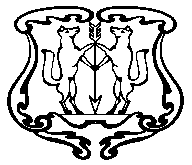 АДМИНИСТРАЦИЯ ГОРОДА ЕНИСЕЙСКАКрасноярского краяРАСПОРЯЖЕНИЕОб утверждении значений натуральных норм и базовых нормативов затрат на оказание муниципальных услуг, работ муниципальными учреждениями, подведомственными администрации города Енисейска на 2017 год и плановый период 2018-2019гг..	В соответствии с пунктами 3,4 статьи 69.2 Бюджетного кодекса Российской Федерации, постановлением администрации города от 29.09.2015 № 162-п «Об утверждении Порядка и условий формирования муниципального задания в отношении  муниципальных  учреждений  и  финансового  обеспечения  выполнения муниципального задания», руководствуясь статьями 5, 8, 37 и 39 Устава города Енисейска:	1.Утвердить значения норм, необходимых для определения базовых нормативов затрат на оказание муниципальных услуг согласно приложению 1 к настоящему распоряжению.	2.Утвердить значения базовых нормативов затрат  на оказание муниципальных услуг согласно приложению 2 к настоящему распоряжению.	 3.Контроль за исполнением настоящего распоряжения возложить на Черемных Н.В., заместителя главы города.	   4.Распоряжение вступает в силу со дня подписания и подлежит размещению на официальном интернет -портале ОМС г. Енисейска www.eniseysk.com.Глава города                                                                                                      И.Н. АнтиповКовальская Наталья Викторовна(839195) 2-26-84					Приложение 1 к распоряжению администрации городаот «    06   »___12___  2016  № _1484-р Значения  норм, необходимых  для определения базовых затрат на оказание муниципальных услуг, выраженных в натуральных показателях и установленных методом наиболее эффективного учрежденияПриложение 2 к распоряжению администрации городаот «  06_ »   ____12___   2016  № _1484-р  Значения базового норматива на оказание муниципальных услуг муниципальными  учреждениями, подведомственнымиадминистрации города Енисейска«    06    »      12     2016г.г. Енисейск№  1484 -рНаименование муниципальной услугиУникальный номер реестровой записиУникальный номер реестровой записиНаименование натуральной нормыНаименование натуральной нормыНаименование натуральной нормыНаименование натуральной нормыНаименование натуральной нормыЕдиница измерения натуральной нормыЕдиница измерения натуральной нормыЕдиница измерения натуральной нормыЕдиница измерения натуральной нормыЕдиница измерения натуральной нормыЕдиница измерения натуральной нормыЗначение натуральной нормы122333334444445Муниципальное бюджетное учреждение «Молодежный Центр г. Енисейска»Муниципальное бюджетное учреждение «Молодежный Центр г. Енисейска»Муниципальное бюджетное учреждение «Молодежный Центр г. Енисейска»Муниципальное бюджетное учреждение «Молодежный Центр г. Енисейска»Муниципальное бюджетное учреждение «Молодежный Центр г. Енисейска»Муниципальное бюджетное учреждение «Молодежный Центр г. Енисейска»Муниципальное бюджетное учреждение «Молодежный Центр г. Енисейска»Муниципальное бюджетное учреждение «Молодежный Центр г. Енисейска»Муниципальное бюджетное учреждение «Молодежный Центр г. Енисейска»Муниципальное бюджетное учреждение «Молодежный Центр г. Енисейска»Муниципальное бюджетное учреждение «Молодежный Центр г. Енисейска»Муниципальное бюджетное учреждение «Молодежный Центр г. Енисейска»Муниципальное бюджетное учреждение «Молодежный Центр г. Енисейска»Муниципальное бюджетное учреждение «Молодежный Центр г. Енисейска»Муниципальное бюджетное учреждение «Молодежный Центр г. Енисейска»МУ №1 Организация отдыха детей и молодежи10028000000000002005101100280000000000020051011. Натуральные нормы, непосредственно связанные с оказанием муниципальной услугой1. Натуральные нормы, непосредственно связанные с оказанием муниципальной услугой1. Натуральные нормы, непосредственно связанные с оказанием муниципальной услугой1. Натуральные нормы, непосредственно связанные с оказанием муниципальной услугой1. Натуральные нормы, непосредственно связанные с оказанием муниципальной услугой1. Натуральные нормы, непосредственно связанные с оказанием муниципальной услугой1. Натуральные нормы, непосредственно связанные с оказанием муниципальной услугой1. Натуральные нормы, непосредственно связанные с оказанием муниципальной услугой1. Натуральные нормы, непосредственно связанные с оказанием муниципальной услугой1. Натуральные нормы, непосредственно связанные с оказанием муниципальной услугой1. Натуральные нормы, непосредственно связанные с оказанием муниципальной услугой1. Натуральные нормы, непосредственно связанные с оказанием муниципальной услугойМУ №1 Организация отдыха детей и молодежи10028000000000002005101100280000000000020051011.1. Работники, непосредственно связанные с оказанием муниципальной услуги1.1. Работники, непосредственно связанные с оказанием муниципальной услуги1.1. Работники, непосредственно связанные с оказанием муниципальной услуги1.1. Работники, непосредственно связанные с оказанием муниципальной услуги1.1. Работники, непосредственно связанные с оказанием муниципальной услуги1.1. Работники, непосредственно связанные с оказанием муниципальной услуги1.1. Работники, непосредственно связанные с оказанием муниципальной услуги1.1. Работники, непосредственно связанные с оказанием муниципальной услуги1.1. Работники, непосредственно связанные с оказанием муниципальной услуги1.1. Работники, непосредственно связанные с оказанием муниципальной услуги1.1. Работники, непосредственно связанные с оказанием муниципальной услуги1.1. Работники, непосредственно связанные с оказанием муниципальной услугиМУ №1 Организация отдыха детей и молодежи1002800000000000200510110028000000000002005101Штатные единицыШтатные единицыШтатные единицыШтатные единицыШтатные единицыКол-во ставокКол-во ставокКол-во ставокКол-во ставокКол-во ставокКол-во ставок2МУ №1 Организация отдыха детей и молодежи1002800000000000200510110028000000000002005101Затраты на оплату труда (с начислением)Затраты на оплату труда (с начислением)Затраты на оплату труда (с начислением)Затраты на оплату труда (с начислением)Затраты на оплату труда (с начислением)руб.руб.руб.руб.руб.руб.465 821,12МУ №1 Организация отдыха детей и молодежи10028000000000002005101100280000000000020051011.2. Материальные запасы и особо ценное движимое имущество, потребляемые (используемые) в процессе оказания муниципальной услуги1.2. Материальные запасы и особо ценное движимое имущество, потребляемые (используемые) в процессе оказания муниципальной услуги1.2. Материальные запасы и особо ценное движимое имущество, потребляемые (используемые) в процессе оказания муниципальной услуги1.2. Материальные запасы и особо ценное движимое имущество, потребляемые (используемые) в процессе оказания муниципальной услуги1.2. Материальные запасы и особо ценное движимое имущество, потребляемые (используемые) в процессе оказания муниципальной услуги1.2. Материальные запасы и особо ценное движимое имущество, потребляемые (используемые) в процессе оказания муниципальной услуги1.2. Материальные запасы и особо ценное движимое имущество, потребляемые (используемые) в процессе оказания муниципальной услуги1.2. Материальные запасы и особо ценное движимое имущество, потребляемые (используемые) в процессе оказания муниципальной услуги1.2. Материальные запасы и особо ценное движимое имущество, потребляемые (используемые) в процессе оказания муниципальной услуги1.2. Материальные запасы и особо ценное движимое имущество, потребляемые (используемые) в процессе оказания муниципальной услуги1.2. Материальные запасы и особо ценное движимое имущество, потребляемые (используемые) в процессе оказания муниципальной услуги1.2. Материальные запасы и особо ценное движимое имущество, потребляемые (используемые) в процессе оказания муниципальной услугиМУ №1 Организация отдыха детей и молодежи10028000000000002005101100280000000000020051011.3. Иные натуральные нормы, непосредственно используемые в процессе оказания муниципальной услуги1.3. Иные натуральные нормы, непосредственно используемые в процессе оказания муниципальной услуги1.3. Иные натуральные нормы, непосредственно используемые в процессе оказания муниципальной услуги1.3. Иные натуральные нормы, непосредственно используемые в процессе оказания муниципальной услуги1.3. Иные натуральные нормы, непосредственно используемые в процессе оказания муниципальной услуги1.3. Иные натуральные нормы, непосредственно используемые в процессе оказания муниципальной услуги1.3. Иные натуральные нормы, непосредственно используемые в процессе оказания муниципальной услуги1.3. Иные натуральные нормы, непосредственно используемые в процессе оказания муниципальной услуги1.3. Иные натуральные нормы, непосредственно используемые в процессе оказания муниципальной услуги1.3. Иные натуральные нормы, непосредственно используемые в процессе оказания муниципальной услуги1.3. Иные натуральные нормы, непосредственно используемые в процессе оказания муниципальной услуги1.3. Иные натуральные нормы, непосредственно используемые в процессе оказания муниципальной услугиМУ №1 Организация отдыха детей и молодежи1002800000000000200510110028000000000002005101 Командировочные Командировочные Командировочные Командировочные КомандировочныеСумма в годСумма в годСумма в годСумма в годСумма в годСумма в год3 000,0МУ №1 Организация отдыха детей и молодежи10028000000000002005101100280000000000020051012. Натуральные нормы на общехозяйственные нужды2. Натуральные нормы на общехозяйственные нужды2. Натуральные нормы на общехозяйственные нужды2. Натуральные нормы на общехозяйственные нужды2. Натуральные нормы на общехозяйственные нужды2. Натуральные нормы на общехозяйственные нужды2. Натуральные нормы на общехозяйственные нужды2. Натуральные нормы на общехозяйственные нужды2. Натуральные нормы на общехозяйственные нужды2. Натуральные нормы на общехозяйственные нужды2. Натуральные нормы на общехозяйственные нужды2. Натуральные нормы на общехозяйственные нуждыМУ №1 Организация отдыха детей и молодежи10028000000000002005101100280000000000020051012.1. Коммунальные услуги2.1. Коммунальные услуги2.1. Коммунальные услуги2.1. Коммунальные услуги2.1. Коммунальные услуги2.1. Коммунальные услуги2.1. Коммунальные услуги2.1. Коммунальные услуги2.1. Коммунальные услуги2.1. Коммунальные услуги2.1. Коммунальные услуги2.1. Коммунальные услугиМУ №1 Организация отдыха детей и молодежи1002800000000000200510110028000000000002005101ЭлектроэнергияЭлектроэнергияЭлектроэнергияЭлектроэнергияЭлектроэнергиякВт час.кВт час.кВт час.кВт час.кВт час.кВт час.-МУ №1 Организация отдыха детей и молодежи1002800000000000200510110028000000000002005101ТеплоэнергияТеплоэнергияТеплоэнергияТеплоэнергияТеплоэнергияГкалГкалГкалГкалГкалГкал-МУ №1 Организация отдыха детей и молодежи1002800000000000200510110028000000000002005101ВодоотведениеВодоотведениеВодоотведениеВодоотведениеВодоотведением.куб.м.куб.м.куб.м.куб.м.куб.м.куб.-МУ №1 Организация отдыха детей и молодежи1002800000000000200510110028000000000002005101Холодное водоснабжение Холодное водоснабжение Холодное водоснабжение Холодное водоснабжение Холодное водоснабжение м куб.м куб.м куб.м куб.м куб.м куб.-МУ №1 Организация отдыха детей и молодежи10028000000000002005101100280000000000020051012.2. Содержание объектов недвижимого имущества, необходимого для выполнения муниципального задания2.2. Содержание объектов недвижимого имущества, необходимого для выполнения муниципального задания2.2. Содержание объектов недвижимого имущества, необходимого для выполнения муниципального задания2.2. Содержание объектов недвижимого имущества, необходимого для выполнения муниципального задания2.2. Содержание объектов недвижимого имущества, необходимого для выполнения муниципального задания2.2. Содержание объектов недвижимого имущества, необходимого для выполнения муниципального задания2.2. Содержание объектов недвижимого имущества, необходимого для выполнения муниципального задания2.2. Содержание объектов недвижимого имущества, необходимого для выполнения муниципального задания2.2. Содержание объектов недвижимого имущества, необходимого для выполнения муниципального задания2.2. Содержание объектов недвижимого имущества, необходимого для выполнения муниципального задания2.2. Содержание объектов недвижимого имущества, необходимого для выполнения муниципального задания2.2. Содержание объектов недвижимого имущества, необходимого для выполнения муниципального заданияМУ №1 Организация отдыха детей и молодежи1002800000000000200510110028000000000002005101Тех. обслуживание вычислительной техникиТех. обслуживание вычислительной техникиТех. обслуживание вычислительной техникиТех. обслуживание вычислительной техникиТех. обслуживание вычислительной техникидоговордоговордоговордоговордоговордоговор-МУ №1 Организация отдыха детей и молодежи10028000000000002005101100280000000000020051012.3. Содержание объектов особо ценного движимого имущества, необходимого для выполнения муниципального задания2.3. Содержание объектов особо ценного движимого имущества, необходимого для выполнения муниципального задания2.3. Содержание объектов особо ценного движимого имущества, необходимого для выполнения муниципального задания2.3. Содержание объектов особо ценного движимого имущества, необходимого для выполнения муниципального задания2.3. Содержание объектов особо ценного движимого имущества, необходимого для выполнения муниципального задания2.3. Содержание объектов особо ценного движимого имущества, необходимого для выполнения муниципального задания2.3. Содержание объектов особо ценного движимого имущества, необходимого для выполнения муниципального задания2.3. Содержание объектов особо ценного движимого имущества, необходимого для выполнения муниципального задания2.3. Содержание объектов особо ценного движимого имущества, необходимого для выполнения муниципального задания2.3. Содержание объектов особо ценного движимого имущества, необходимого для выполнения муниципального задания2.3. Содержание объектов особо ценного движимого имущества, необходимого для выполнения муниципального задания2.3. Содержание объектов особо ценного движимого имущества, необходимого для выполнения муниципального заданияМУ №1 Организация отдыха детей и молодежи1002800000000000200510110028000000000002005101Заправка и ремонт картриджейЗаправка и ремонт картриджейЗаправка и ремонт картриджейЗаправка и ремонт картриджейЗаправка и ремонт картриджейСумма в год Сумма в год Сумма в год Сумма в год Сумма в год Сумма в год 1500,0МУ №1 Организация отдыха детей и молодежи10028000000000002005101100280000000000020051012.4. Услуги связи2.4. Услуги связи2.4. Услуги связи2.4. Услуги связи2.4. Услуги связи2.4. Услуги связи2.4. Услуги связи2.4. Услуги связи2.4. Услуги связи2.4. Услуги связи2.4. Услуги связи2.4. Услуги связиМУ №1 Организация отдыха детей и молодежи1002800000000000200510110028000000000002005101Абонентская связьАбонентская связьАбонентская связьАбонентская связьАбонентская связьСумма в год Сумма в год Сумма в год Сумма в год Сумма в год Сумма в год 12000МУ №1 Организация отдыха детей и молодежи1002800000000000200510110028000000000002005101ИнтернетИнтернетИнтернетИнтернетИнтернетСумма в годСумма в годСумма в годСумма в годСумма в годСумма в год13000МУ №1 Организация отдыха детей и молодежи10028000000000002005101100280000000000020051012.5.  Транспортные услуги2.5.  Транспортные услуги2.5.  Транспортные услуги2.5.  Транспортные услуги2.5.  Транспортные услуги2.5.  Транспортные услуги2.5.  Транспортные услуги2.5.  Транспортные услуги2.5.  Транспортные услуги2.5.  Транспортные услуги2.5.  Транспортные услуги2.5.  Транспортные услугиМУ №1 Организация отдыха детей и молодежи1002800000000000200510110028000000000002005101Транспортные расходы по командировкамТранспортные расходы по командировкамТранспортные расходы по командировкамТранспортные расходы по командировкамТранспортные расходы по командировкамчел.чел.чел.чел.чел.чел.4МУ №1 Организация отдыха детей и молодежи1002800000000000200510110028000000000002005101Транспортные расходы Транспортные расходы Транспортные расходы Транспортные расходы Транспортные расходы Сумма в годСумма в годСумма в годСумма в годСумма в годСумма в год10 000,0МУ №1 Организация отдыха детей и молодежи10028000000000002005101100280000000000020051012.6. Работники, которые не принимают непосредственного участия в оказании муниципальной услуги2.6. Работники, которые не принимают непосредственного участия в оказании муниципальной услуги2.6. Работники, которые не принимают непосредственного участия в оказании муниципальной услуги2.6. Работники, которые не принимают непосредственного участия в оказании муниципальной услуги2.6. Работники, которые не принимают непосредственного участия в оказании муниципальной услуги2.6. Работники, которые не принимают непосредственного участия в оказании муниципальной услуги2.6. Работники, которые не принимают непосредственного участия в оказании муниципальной услуги2.6. Работники, которые не принимают непосредственного участия в оказании муниципальной услуги2.6. Работники, которые не принимают непосредственного участия в оказании муниципальной услуги2.6. Работники, которые не принимают непосредственного участия в оказании муниципальной услуги2.6. Работники, которые не принимают непосредственного участия в оказании муниципальной услуги2.6. Работники, которые не принимают непосредственного участия в оказании муниципальной услугиМУ №1 Организация отдыха детей и молодежи1002800000000000200510110028000000000002005101Штатные единицыШтатные единицыШтатные единицыШтатные единицыШтатные единицыКол-во ставокКол-во ставокКол-во ставокКол-во ставокКол-во ставокКол-во ставок1МУ №1 Организация отдыха детей и молодежи1002800000000000200510110028000000000002005101Затраты на оплату труда (с начислением)Затраты на оплату труда (с начислением)Затраты на оплату труда (с начислением)Затраты на оплату труда (с начислением)Затраты на оплату труда (с начислением)руб.руб.руб.руб.руб.руб.324 352,13МУ №1 Организация отдыха детей и молодежи10028000000000002005101100280000000000020051012.7. Прочие общехозяйственные нужды2.7. Прочие общехозяйственные нужды2.7. Прочие общехозяйственные нужды2.7. Прочие общехозяйственные нужды2.7. Прочие общехозяйственные нужды2.7. Прочие общехозяйственные нужды2.7. Прочие общехозяйственные нужды2.7. Прочие общехозяйственные нужды2.7. Прочие общехозяйственные нужды2.7. Прочие общехозяйственные нужды2.7. Прочие общехозяйственные нужды2.7. Прочие общехозяйственные нуждыМУ №1 Организация отдыха детей и молодежи1002800000000000200510110028000000000002005101Командировочные (наем жилых помещений)Командировочные (наем жилых помещений)Командировочные (наем жилых помещений)Командировочные (наем жилых помещений)Командировочные (наем жилых помещений)Сумма в годСумма в годСумма в годСумма в годСумма в годСумма в год2 500,0МУ №1 Организация отдыха детей и молодежи1002800000000000200510110028000000000002005101ОбучениеОбучениеОбучениеОбучениеОбучениеСумма в годСумма в годСумма в годСумма в годСумма в годСумма в год2 500,0МУ №1 Организация отдыха детей и молодежи1002800000000000200510110028000000000002005101КанцтоварыКанцтоварыКанцтоварыКанцтоварыКанцтоварыСумма в годСумма в годСумма в годСумма в годСумма в годСумма в год3 500,0МУ №1 Организация отдыха детей и молодежи1002800000000000200510110028000000000002005101ХозтоварыХозтоварыХозтоварыХозтоварыХозтоварыСумма в годСумма в годСумма в годСумма в годСумма в годСумма в год4 000,0Работа №1 Организация мероприятий в сфере молодежной политики, направленных на формирование системы развития талантливой и инициативной  молодежи, создание условий для самореализации подростков и молодежи, развитие творческого, профессионального, интеллектуального потенциалов подростков и молодежи 10049100000000000000100100491000000000000001001. Натуральные нормы, непосредственно связанные с оказанием муниципальной услуги1. Натуральные нормы, непосредственно связанные с оказанием муниципальной услуги1. Натуральные нормы, непосредственно связанные с оказанием муниципальной услуги1. Натуральные нормы, непосредственно связанные с оказанием муниципальной услуги1. Натуральные нормы, непосредственно связанные с оказанием муниципальной услуги1. Натуральные нормы, непосредственно связанные с оказанием муниципальной услуги1. Натуральные нормы, непосредственно связанные с оказанием муниципальной услуги1. Натуральные нормы, непосредственно связанные с оказанием муниципальной услуги1. Натуральные нормы, непосредственно связанные с оказанием муниципальной услуги1. Натуральные нормы, непосредственно связанные с оказанием муниципальной услуги1. Натуральные нормы, непосредственно связанные с оказанием муниципальной услуги1. Натуральные нормы, непосредственно связанные с оказанием муниципальной услугиРабота №1 Организация мероприятий в сфере молодежной политики, направленных на формирование системы развития талантливой и инициативной  молодежи, создание условий для самореализации подростков и молодежи, развитие творческого, профессионального, интеллектуального потенциалов подростков и молодежи 10049100000000000000100100491000000000000001001.1. Работники, непосредственно связанные с оказанием муниципальной услуги1.1. Работники, непосредственно связанные с оказанием муниципальной услуги1.1. Работники, непосредственно связанные с оказанием муниципальной услуги1.1. Работники, непосредственно связанные с оказанием муниципальной услуги1.1. Работники, непосредственно связанные с оказанием муниципальной услуги1.1. Работники, непосредственно связанные с оказанием муниципальной услуги1.1. Работники, непосредственно связанные с оказанием муниципальной услуги1.1. Работники, непосредственно связанные с оказанием муниципальной услуги1.1. Работники, непосредственно связанные с оказанием муниципальной услуги1.1. Работники, непосредственно связанные с оказанием муниципальной услуги1.1. Работники, непосредственно связанные с оказанием муниципальной услуги1.1. Работники, непосредственно связанные с оказанием муниципальной услугиРабота №1 Организация мероприятий в сфере молодежной политики, направленных на формирование системы развития талантливой и инициативной  молодежи, создание условий для самореализации подростков и молодежи, развитие творческого, профессионального, интеллектуального потенциалов подростков и молодежи 1004910000000000000010010049100000000000000100Штатные единицыШтатные единицыШтатные единицыШтатные единицыШтатные единицыКол-во ставокКол-во ставокКол-во ставокКол-во ставокКол-во ставокКол-во ставок1Работа №1 Организация мероприятий в сфере молодежной политики, направленных на формирование системы развития талантливой и инициативной  молодежи, создание условий для самореализации подростков и молодежи, развитие творческого, профессионального, интеллектуального потенциалов подростков и молодежи 1004910000000000000010010049100000000000000100Затраты на оплату труда (с начислением)Затраты на оплату труда (с начислением)Затраты на оплату труда (с начислением)Затраты на оплату труда (с начислением)Затраты на оплату труда (с начислением)руб.руб.руб.руб.руб.руб.232 910,56Работа №1 Организация мероприятий в сфере молодежной политики, направленных на формирование системы развития талантливой и инициативной  молодежи, создание условий для самореализации подростков и молодежи, развитие творческого, профессионального, интеллектуального потенциалов подростков и молодежи 10049100000000000000100100491000000000000001001.2. Материальные запасы и особо ценное движимое имущество, потребляемые (используемые) в процессе оказания муниципальной услуги1.2. Материальные запасы и особо ценное движимое имущество, потребляемые (используемые) в процессе оказания муниципальной услуги1.2. Материальные запасы и особо ценное движимое имущество, потребляемые (используемые) в процессе оказания муниципальной услуги1.2. Материальные запасы и особо ценное движимое имущество, потребляемые (используемые) в процессе оказания муниципальной услуги1.2. Материальные запасы и особо ценное движимое имущество, потребляемые (используемые) в процессе оказания муниципальной услуги1.2. Материальные запасы и особо ценное движимое имущество, потребляемые (используемые) в процессе оказания муниципальной услуги1.2. Материальные запасы и особо ценное движимое имущество, потребляемые (используемые) в процессе оказания муниципальной услуги1.2. Материальные запасы и особо ценное движимое имущество, потребляемые (используемые) в процессе оказания муниципальной услуги1.2. Материальные запасы и особо ценное движимое имущество, потребляемые (используемые) в процессе оказания муниципальной услуги1.2. Материальные запасы и особо ценное движимое имущество, потребляемые (используемые) в процессе оказания муниципальной услуги1.2. Материальные запасы и особо ценное движимое имущество, потребляемые (используемые) в процессе оказания муниципальной услуги1.2. Материальные запасы и особо ценное движимое имущество, потребляемые (используемые) в процессе оказания муниципальной услугиРабота №1 Организация мероприятий в сфере молодежной политики, направленных на формирование системы развития талантливой и инициативной  молодежи, создание условий для самореализации подростков и молодежи, развитие творческого, профессионального, интеллектуального потенциалов подростков и молодежи 10049100000000000000100100491000000000000001001.3. Иные натуральные нормы, непосредственно используемые в процессе оказания муниципальной услуги1.3. Иные натуральные нормы, непосредственно используемые в процессе оказания муниципальной услуги1.3. Иные натуральные нормы, непосредственно используемые в процессе оказания муниципальной услуги1.3. Иные натуральные нормы, непосредственно используемые в процессе оказания муниципальной услуги1.3. Иные натуральные нормы, непосредственно используемые в процессе оказания муниципальной услуги1.3. Иные натуральные нормы, непосредственно используемые в процессе оказания муниципальной услуги1.3. Иные натуральные нормы, непосредственно используемые в процессе оказания муниципальной услуги1.3. Иные натуральные нормы, непосредственно используемые в процессе оказания муниципальной услуги1.3. Иные натуральные нормы, непосредственно используемые в процессе оказания муниципальной услуги1.3. Иные натуральные нормы, непосредственно используемые в процессе оказания муниципальной услуги1.3. Иные натуральные нормы, непосредственно используемые в процессе оказания муниципальной услуги1.3. Иные натуральные нормы, непосредственно используемые в процессе оказания муниципальной услугиРабота №1 Организация мероприятий в сфере молодежной политики, направленных на формирование системы развития талантливой и инициативной  молодежи, создание условий для самореализации подростков и молодежи, развитие творческого, профессионального, интеллектуального потенциалов подростков и молодежи 1004910000000000000010010049100000000000000100 Командировочные Командировочные Командировочные Командировочные КомандировочныеСумма в годСумма в годСумма в годСумма в годСумма в годСумма в год3 000,0Работа №1 Организация мероприятий в сфере молодежной политики, направленных на формирование системы развития талантливой и инициативной  молодежи, создание условий для самореализации подростков и молодежи, развитие творческого, профессионального, интеллектуального потенциалов подростков и молодежи 10049100000000000000100100491000000000000001002. Натуральные нормы на общехозяйственные нужды2. Натуральные нормы на общехозяйственные нужды2. Натуральные нормы на общехозяйственные нужды2. Натуральные нормы на общехозяйственные нужды2. Натуральные нормы на общехозяйственные нужды2. Натуральные нормы на общехозяйственные нужды2. Натуральные нормы на общехозяйственные нужды2. Натуральные нормы на общехозяйственные нужды2. Натуральные нормы на общехозяйственные нужды2. Натуральные нормы на общехозяйственные нужды2. Натуральные нормы на общехозяйственные нужды2. Натуральные нормы на общехозяйственные нуждыРабота №1 Организация мероприятий в сфере молодежной политики, направленных на формирование системы развития талантливой и инициативной  молодежи, создание условий для самореализации подростков и молодежи, развитие творческого, профессионального, интеллектуального потенциалов подростков и молодежи 10049100000000000000100100491000000000000001002.1. Коммунальные услуги2.1. Коммунальные услуги2.1. Коммунальные услуги2.1. Коммунальные услуги2.1. Коммунальные услуги2.1. Коммунальные услуги2.1. Коммунальные услуги2.1. Коммунальные услуги2.1. Коммунальные услуги2.1. Коммунальные услуги2.1. Коммунальные услуги2.1. Коммунальные услугиРабота №1 Организация мероприятий в сфере молодежной политики, направленных на формирование системы развития талантливой и инициативной  молодежи, создание условий для самореализации подростков и молодежи, развитие творческого, профессионального, интеллектуального потенциалов подростков и молодежи 1004910000000000000010010049100000000000000100ЭлектроэнергияЭлектроэнергияЭлектроэнергияЭлектроэнергияЭлектроэнергиякВт час.кВт час.кВт час.кВт час.кВт час.кВт час.-Работа №1 Организация мероприятий в сфере молодежной политики, направленных на формирование системы развития талантливой и инициативной  молодежи, создание условий для самореализации подростков и молодежи, развитие творческого, профессионального, интеллектуального потенциалов подростков и молодежи 1004910000000000000010010049100000000000000100ТеплоэнергияТеплоэнергияТеплоэнергияТеплоэнергияТеплоэнергияГкалГкалГкалГкалГкалГкал-Работа №1 Организация мероприятий в сфере молодежной политики, направленных на формирование системы развития талантливой и инициативной  молодежи, создание условий для самореализации подростков и молодежи, развитие творческого, профессионального, интеллектуального потенциалов подростков и молодежи 1004910000000000000010010049100000000000000100Холодное водоснабжение Холодное водоснабжение Холодное водоснабжение Холодное водоснабжение Холодное водоснабжение м куб.м куб.м куб.м куб.м куб.м куб.-Работа №1 Организация мероприятий в сфере молодежной политики, направленных на формирование системы развития талантливой и инициативной  молодежи, создание условий для самореализации подростков и молодежи, развитие творческого, профессионального, интеллектуального потенциалов подростков и молодежи 10049100000000000000100100491000000000000001002.2. Содержание объектов недвижимого имущества, необходимого для выполнения муниципального задания2.2. Содержание объектов недвижимого имущества, необходимого для выполнения муниципального задания2.2. Содержание объектов недвижимого имущества, необходимого для выполнения муниципального задания2.2. Содержание объектов недвижимого имущества, необходимого для выполнения муниципального задания2.2. Содержание объектов недвижимого имущества, необходимого для выполнения муниципального задания2.2. Содержание объектов недвижимого имущества, необходимого для выполнения муниципального задания2.2. Содержание объектов недвижимого имущества, необходимого для выполнения муниципального задания2.2. Содержание объектов недвижимого имущества, необходимого для выполнения муниципального задания2.2. Содержание объектов недвижимого имущества, необходимого для выполнения муниципального задания2.2. Содержание объектов недвижимого имущества, необходимого для выполнения муниципального задания2.2. Содержание объектов недвижимого имущества, необходимого для выполнения муниципального задания2.2. Содержание объектов недвижимого имущества, необходимого для выполнения муниципального заданияРабота №1 Организация мероприятий в сфере молодежной политики, направленных на формирование системы развития талантливой и инициативной  молодежи, создание условий для самореализации подростков и молодежи, развитие творческого, профессионального, интеллектуального потенциалов подростков и молодежи 1004910000000000000010010049100000000000000100Тех. обслуживание вычислительной техникиТех. обслуживание вычислительной техникиТех. обслуживание вычислительной техникиТех. обслуживание вычислительной техникиТех. обслуживание вычислительной техникидоговордоговордоговордоговордоговордоговор-Работа №1 Организация мероприятий в сфере молодежной политики, направленных на формирование системы развития талантливой и инициативной  молодежи, создание условий для самореализации подростков и молодежи, развитие творческого, профессионального, интеллектуального потенциалов подростков и молодежи 10049100000000000000100100491000000000000001002.3. Содержание объектов особо ценного движимого имущества, необходимого для выполнения муниципального задания2.3. Содержание объектов особо ценного движимого имущества, необходимого для выполнения муниципального задания2.3. Содержание объектов особо ценного движимого имущества, необходимого для выполнения муниципального задания2.3. Содержание объектов особо ценного движимого имущества, необходимого для выполнения муниципального задания2.3. Содержание объектов особо ценного движимого имущества, необходимого для выполнения муниципального задания2.3. Содержание объектов особо ценного движимого имущества, необходимого для выполнения муниципального задания2.3. Содержание объектов особо ценного движимого имущества, необходимого для выполнения муниципального задания2.3. Содержание объектов особо ценного движимого имущества, необходимого для выполнения муниципального задания2.3. Содержание объектов особо ценного движимого имущества, необходимого для выполнения муниципального задания2.3. Содержание объектов особо ценного движимого имущества, необходимого для выполнения муниципального задания2.3. Содержание объектов особо ценного движимого имущества, необходимого для выполнения муниципального задания2.3. Содержание объектов особо ценного движимого имущества, необходимого для выполнения муниципального заданияРабота №1 Организация мероприятий в сфере молодежной политики, направленных на формирование системы развития талантливой и инициативной  молодежи, создание условий для самореализации подростков и молодежи, развитие творческого, профессионального, интеллектуального потенциалов подростков и молодежи 1004910000000000000010010049100000000000000100Заправка и ремонт картриджейЗаправка и ремонт картриджейЗаправка и ремонт картриджейЗаправка и ремонт картриджейЗаправка и ремонт картриджейСумма в годСумма в годСумма в годСумма в годСумма в годСумма в год1 500,0Работа №1 Организация мероприятий в сфере молодежной политики, направленных на формирование системы развития талантливой и инициативной  молодежи, создание условий для самореализации подростков и молодежи, развитие творческого, профессионального, интеллектуального потенциалов подростков и молодежи 10049100000000000000100100491000000000000001002.4. Услуги связи2.4. Услуги связи2.4. Услуги связи2.4. Услуги связи2.4. Услуги связи2.4. Услуги связи2.4. Услуги связи2.4. Услуги связи2.4. Услуги связи2.4. Услуги связи2.4. Услуги связи2.4. Услуги связиРабота №1 Организация мероприятий в сфере молодежной политики, направленных на формирование системы развития талантливой и инициативной  молодежи, создание условий для самореализации подростков и молодежи, развитие творческого, профессионального, интеллектуального потенциалов подростков и молодежи 1004910000000000000010010049100000000000000100Абонентская связьАбонентская связьАбонентская связьАбонентская связьАбонентская связьСумма в годСумма в годСумма в годСумма в годСумма в годСумма в год12 000,0Работа №1 Организация мероприятий в сфере молодежной политики, направленных на формирование системы развития талантливой и инициативной  молодежи, создание условий для самореализации подростков и молодежи, развитие творческого, профессионального, интеллектуального потенциалов подростков и молодежи 1004910000000000000010010049100000000000000100ИнтернетИнтернетИнтернетИнтернетИнтернетСумма в годСумма в годСумма в годСумма в годСумма в годСумма в год13 000,02.5.Транспортные расходы по командировкам2.5.Транспортные расходы по командировкам2.5.Транспортные расходы по командировкам2.5.Транспортные расходы по командировкам2.5.Транспортные расходы по командировкам2.5.Транспортные расходы по командировкам2.5.Транспортные расходы по командировкам2.5.Транспортные расходы по командировкам2.5.Транспортные расходы по командировкам2.5.Транспортные расходы по командировкам2.5.Транспортные расходы по командировкам2.5.Транспортные расходы по командировкамчел.4Транспортные расходы Транспортные расходы Транспортные расходы Транспортные расходы Транспортные расходы             Чел.            Чел.            Чел.            Чел.            Чел.            Чел.                      4Транспортные расходыТранспортные расходыТранспортные расходыТранспортные расходыТранспортные расходы        Сумма в год        Сумма в год        Сумма в год        Сумма в год        Сумма в год        Сумма в год              10 000,02.6. Работники, которые не принимают непосредственного участия в оказании муниципальной услуги2.6. Работники, которые не принимают непосредственного участия в оказании муниципальной услуги2.6. Работники, которые не принимают непосредственного участия в оказании муниципальной услуги2.6. Работники, которые не принимают непосредственного участия в оказании муниципальной услуги2.6. Работники, которые не принимают непосредственного участия в оказании муниципальной услуги2.6. Работники, которые не принимают непосредственного участия в оказании муниципальной услуги2.6. Работники, которые не принимают непосредственного участия в оказании муниципальной услуги2.6. Работники, которые не принимают непосредственного участия в оказании муниципальной услуги2.6. Работники, которые не принимают непосредственного участия в оказании муниципальной услуги2.6. Работники, которые не принимают непосредственного участия в оказании муниципальной услуги2.6. Работники, которые не принимают непосредственного участия в оказании муниципальной услуги2.6. Работники, которые не принимают непосредственного участия в оказании муниципальной услугиШтатные единицыШтатные единицыШтатные единицыШтатные единицыШтатные единицыКол-во ставокКол-во ставокКол-во ставокКол-во ставокКол-во ставокКол-во ставок1Затраты на оплату труда (с начислением)Затраты на оплату труда (с начислением)Затраты на оплату труда (с начислением)Затраты на оплату труда (с начислением)Затраты на оплату труда (с начислением)      Сумма в год      Сумма в год      Сумма в год      Сумма в год      Сумма в год      Сумма в год             324 039,652.7. Прочие общехозяйственные нужды2.7. Прочие общехозяйственные нужды2.7. Прочие общехозяйственные нужды2.7. Прочие общехозяйственные нужды2.7. Прочие общехозяйственные нужды2.7. Прочие общехозяйственные нужды2.7. Прочие общехозяйственные нужды2.7. Прочие общехозяйственные нужды2.7. Прочие общехозяйственные нужды2.7. Прочие общехозяйственные нужды2.7. Прочие общехозяйственные нужды2.7. Прочие общехозяйственные нуждыОбучениеОбучениеОбучениеОбучениеОбучениеСумма в годСумма в годСумма в годСумма в годСумма в годСумма в год2 500,0КанцтоварыКанцтоварыКанцтоварыКанцтоварыКанцтоварыКанцтоварыСумма в годСумма в годСумма в годСумма в годСумма в год             3 500,01 500,0Командировочные (наем жилых помещений)Командировочные (наем жилых помещений)Командировочные (наем жилых помещений)Командировочные (наем жилых помещений)Командировочные (наем жилых помещений)Командировочные (наем жилых помещений)Сумма в годСумма в годСумма в годСумма в годСумма в год             2 500,0ХозтоварыХозтоварыХозтоварыХозтоварыХозтоварыХозтоварыСумма в годСумма в годСумма в годСумма в годСумма в год               4000,0Муниципальное бюджетное учреждение дополнительного образования «детско-юношеская спортивная школа» г.Енисейска имени Г.П.ФедотоваМуниципальное бюджетное учреждение дополнительного образования «детско-юношеская спортивная школа» г.Енисейска имени Г.П.ФедотоваМуниципальное бюджетное учреждение дополнительного образования «детско-юношеская спортивная школа» г.Енисейска имени Г.П.ФедотоваМуниципальное бюджетное учреждение дополнительного образования «детско-юношеская спортивная школа» г.Енисейска имени Г.П.ФедотоваМуниципальное бюджетное учреждение дополнительного образования «детско-юношеская спортивная школа» г.Енисейска имени Г.П.ФедотоваМуниципальное бюджетное учреждение дополнительного образования «детско-юношеская спортивная школа» г.Енисейска имени Г.П.ФедотоваМуниципальное бюджетное учреждение дополнительного образования «детско-юношеская спортивная школа» г.Енисейска имени Г.П.ФедотоваМуниципальное бюджетное учреждение дополнительного образования «детско-юношеская спортивная школа» г.Енисейска имени Г.П.ФедотоваМуниципальное бюджетное учреждение дополнительного образования «детско-юношеская спортивная школа» г.Енисейска имени Г.П.ФедотоваМуниципальное бюджетное учреждение дополнительного образования «детско-юношеская спортивная школа» г.Енисейска имени Г.П.ФедотоваМуниципальное бюджетное учреждение дополнительного образования «детско-юношеская спортивная школа» г.Енисейска имени Г.П.ФедотоваМуниципальное бюджетное учреждение дополнительного образования «детско-юношеская спортивная школа» г.Енисейска имени Г.П.ФедотоваМуниципальное бюджетное учреждение дополнительного образования «детско-юношеская спортивная школа» г.Енисейска имени Г.П.ФедотоваМуниципальное бюджетное учреждение дополнительного образования «детско-юношеская спортивная школа» г.Енисейска имени Г.П.ФедотоваМуниципальное бюджетное учреждение дополнительного образования «детско-юношеская спортивная школа» г.Енисейска имени Г.П.ФедотоваМУ №1 Спортивная подготовка по Олимпийским видам спорта							30001003700000002001102300010037000000020011021. Натуральные нормы, непосредственно связанные с оказанием муниципальной услуги1. Натуральные нормы, непосредственно связанные с оказанием муниципальной услуги1. Натуральные нормы, непосредственно связанные с оказанием муниципальной услуги1. Натуральные нормы, непосредственно связанные с оказанием муниципальной услуги1. Натуральные нормы, непосредственно связанные с оказанием муниципальной услуги1. Натуральные нормы, непосредственно связанные с оказанием муниципальной услуги1. Натуральные нормы, непосредственно связанные с оказанием муниципальной услуги1. Натуральные нормы, непосредственно связанные с оказанием муниципальной услуги1. Натуральные нормы, непосредственно связанные с оказанием муниципальной услуги1. Натуральные нормы, непосредственно связанные с оказанием муниципальной услуги1. Натуральные нормы, непосредственно связанные с оказанием муниципальной услуги1. Натуральные нормы, непосредственно связанные с оказанием муниципальной услугиМУ №1 Спортивная подготовка по Олимпийским видам спорта							30001003700000002001102300010037000000020011021.1. Работники, непосредственно связанные с оказанием муниципальной услуги1.1. Работники, непосредственно связанные с оказанием муниципальной услуги1.1. Работники, непосредственно связанные с оказанием муниципальной услуги1.1. Работники, непосредственно связанные с оказанием муниципальной услуги1.1. Работники, непосредственно связанные с оказанием муниципальной услуги1.1. Работники, непосредственно связанные с оказанием муниципальной услуги1.1. Работники, непосредственно связанные с оказанием муниципальной услуги1.1. Работники, непосредственно связанные с оказанием муниципальной услуги1.1. Работники, непосредственно связанные с оказанием муниципальной услуги1.1. Работники, непосредственно связанные с оказанием муниципальной услуги1.1. Работники, непосредственно связанные с оказанием муниципальной услуги1.1. Работники, непосредственно связанные с оказанием муниципальной услугиМУ №1 Спортивная подготовка по Олимпийским видам спорта							3000100370000000200110230001003700000002001102Штатные единицыШтатные единицыШтатные единицыШтатные единицыШтатные единицыКол. ставокКол. ставокКол. ставокКол. ставокКол. ставокКол. ставок3,8МУ №1 Спортивная подготовка по Олимпийским видам спорта							3000100370000000200110230001003700000002001102Затраты на оплату труда (с начислением)Затраты на оплату труда (с начислением)Затраты на оплату труда (с начислением)Затраты на оплату труда (с начислением)Затраты на оплату труда (с начислением)руб.руб.руб.руб.руб.руб.1 052 149,39МУ №1 Спортивная подготовка по Олимпийским видам спорта							30001003700000002001102300010037000000020011021.2. Материальные запасы и особо ценное движимое имущество, потребляемые (используемые) в процессе оказания муниципальной услуги1.2. Материальные запасы и особо ценное движимое имущество, потребляемые (используемые) в процессе оказания муниципальной услуги1.2. Материальные запасы и особо ценное движимое имущество, потребляемые (используемые) в процессе оказания муниципальной услуги1.2. Материальные запасы и особо ценное движимое имущество, потребляемые (используемые) в процессе оказания муниципальной услуги1.2. Материальные запасы и особо ценное движимое имущество, потребляемые (используемые) в процессе оказания муниципальной услуги1.2. Материальные запасы и особо ценное движимое имущество, потребляемые (используемые) в процессе оказания муниципальной услуги1.2. Материальные запасы и особо ценное движимое имущество, потребляемые (используемые) в процессе оказания муниципальной услуги1.2. Материальные запасы и особо ценное движимое имущество, потребляемые (используемые) в процессе оказания муниципальной услуги1.2. Материальные запасы и особо ценное движимое имущество, потребляемые (используемые) в процессе оказания муниципальной услуги1.2. Материальные запасы и особо ценное движимое имущество, потребляемые (используемые) в процессе оказания муниципальной услуги1.2. Материальные запасы и особо ценное движимое имущество, потребляемые (используемые) в процессе оказания муниципальной услуги1.2. Материальные запасы и особо ценное движимое имущество, потребляемые (используемые) в процессе оказания муниципальной услугиМУ №1 Спортивная подготовка по Олимпийским видам спорта							30001003700000002001102300010037000000020011021.3. Иные натуральные нормы, непосредственно используемые в процессе оказания муниципальной услуги1.3. Иные натуральные нормы, непосредственно используемые в процессе оказания муниципальной услуги1.3. Иные натуральные нормы, непосредственно используемые в процессе оказания муниципальной услуги1.3. Иные натуральные нормы, непосредственно используемые в процессе оказания муниципальной услуги1.3. Иные натуральные нормы, непосредственно используемые в процессе оказания муниципальной услуги1.3. Иные натуральные нормы, непосредственно используемые в процессе оказания муниципальной услуги1.3. Иные натуральные нормы, непосредственно используемые в процессе оказания муниципальной услуги1.3. Иные натуральные нормы, непосредственно используемые в процессе оказания муниципальной услуги1.3. Иные натуральные нормы, непосредственно используемые в процессе оказания муниципальной услуги1.3. Иные натуральные нормы, непосредственно используемые в процессе оказания муниципальной услуги1.3. Иные натуральные нормы, непосредственно используемые в процессе оказания муниципальной услуги1.3. Иные натуральные нормы, непосредственно используемые в процессе оказания муниципальной услугиМУ №1 Спортивная подготовка по Олимпийским видам спорта							3000100370000000200110230001003700000002001102КомандировочныеКомандировочныеКомандировочныеКомандировочныеКомандировочныеСумма в годСумма в годСумма в годСумма в годСумма в годСумма в год5000МУ №1 Спортивная подготовка по Олимпийским видам спорта							3000100370000000200110230001003700000002001102МедосмотрМедосмотрМедосмотрМедосмотрМедосмотрСумма в годСумма в годСумма в годСумма в годСумма в годСумма в год962,5МУ №1 Спортивная подготовка по Олимпийским видам спорта							30001003700000002001102300010037000000020011022. Натуральные нормы на общехозяйственные нужды2. Натуральные нормы на общехозяйственные нужды2. Натуральные нормы на общехозяйственные нужды2. Натуральные нормы на общехозяйственные нужды2. Натуральные нормы на общехозяйственные нужды2. Натуральные нормы на общехозяйственные нужды2. Натуральные нормы на общехозяйственные нужды2. Натуральные нормы на общехозяйственные нужды2. Натуральные нормы на общехозяйственные нужды2. Натуральные нормы на общехозяйственные нужды2. Натуральные нормы на общехозяйственные нужды2. Натуральные нормы на общехозяйственные нуждыМУ №1 Спортивная подготовка по Олимпийским видам спорта							30001003700000002001102300010037000000020011022.1. Коммунальные услуги2.1. Коммунальные услуги2.1. Коммунальные услуги2.1. Коммунальные услуги2.1. Коммунальные услуги2.1. Коммунальные услуги2.1. Коммунальные услуги2.1. Коммунальные услуги2.1. Коммунальные услуги2.1. Коммунальные услуги2.1. Коммунальные услуги2.1. Коммунальные услугиМУ №1 Спортивная подготовка по Олимпийским видам спорта							3000100370000000200110230001003700000002001102ЭлектроэнергияЭлектроэнергияЭлектроэнергияЭлектроэнергияЭлектроэнергиякВт час.кВт час.кВт час.кВт час.кВт час.кВт час.573,97МУ №1 Спортивная подготовка по Олимпийским видам спорта							3000100370000000200110230001003700000002001102ТеплоэнергияТеплоэнергияТеплоэнергияТеплоэнергияТеплоэнергияГкалГкалГкалГкалГкалГкал6,3МУ №1 Спортивная подготовка по Олимпийским видам спорта							3000100370000000200110230001003700000002001102Холодное водоснабжение Холодное водоснабжение Холодное водоснабжение Холодное водоснабжение Холодное водоснабжение м куб.м куб.м куб.м куб.м куб.м куб.8,49МУ №1 Спортивная подготовка по Олимпийским видам спорта							3000100370000000200110230001003700000002001102ВодоотведениеВодоотведениеВодоотведениеВодоотведениеВодоотведением.куб.м.куб.м.куб.м.куб.м.куб.м.куб.0,93МУ №1 Спортивная подготовка по Олимпийским видам спорта							3000100370000000200110230001003700000002001102Коммунальные услуги, итогоКоммунальные услуги, итогоКоммунальные услуги, итогоКоммунальные услуги, итогоКоммунальные услуги, итогоруб.руб.руб.руб.руб.руб.25 190,77МУ №1 Спортивная подготовка по Олимпийским видам спорта							30001003700000002001102300010037000000020011022.2. Содержание объектов недвижимого имущества, необходимого для выполнения муниципального задания2.2. Содержание объектов недвижимого имущества, необходимого для выполнения муниципального задания2.2. Содержание объектов недвижимого имущества, необходимого для выполнения муниципального задания2.2. Содержание объектов недвижимого имущества, необходимого для выполнения муниципального задания2.2. Содержание объектов недвижимого имущества, необходимого для выполнения муниципального задания2.2. Содержание объектов недвижимого имущества, необходимого для выполнения муниципального задания2.2. Содержание объектов недвижимого имущества, необходимого для выполнения муниципального задания2.2. Содержание объектов недвижимого имущества, необходимого для выполнения муниципального задания2.2. Содержание объектов недвижимого имущества, необходимого для выполнения муниципального задания2.2. Содержание объектов недвижимого имущества, необходимого для выполнения муниципального задания2.2. Содержание объектов недвижимого имущества, необходимого для выполнения муниципального задания2.2. Содержание объектов недвижимого имущества, необходимого для выполнения муниципального заданияМУ №1 Спортивная подготовка по Олимпийским видам спорта							3000100370000000200110230001003700000002001102Тех.обслуживание тех. средств пожарной сигнализацииТех.обслуживание тех. средств пожарной сигнализацииТех.обслуживание тех. средств пожарной сигнализацииТех.обслуживание тех. средств пожарной сигнализацииТех.обслуживание тех. средств пожарной сигнализацииСумма в годСумма в годСумма в годСумма в годСумма в годСумма в год1250МУ №1 Спортивная подготовка по Олимпийским видам спорта							3000100370000000200110230001003700000002001102ДезинфекцияДезинфекцияДезинфекцияДезинфекцияДезинфекцияСумма в годСумма в годСумма в годСумма в годСумма в годСумма в год1375МУ №1 Спортивная подготовка по Олимпийским видам спорта							3000100370000000200110230001003700000002001102Промывка системы отопленияПромывка системы отопленияПромывка системы отопленияПромывка системы отопленияПромывка системы отопленияСумма в годСумма в годСумма в годСумма в годСумма в годСумма в год0МУ №1 Спортивная подготовка по Олимпийским видам спорта							3000100370000000200110230001003700000002001102Вывоз ТБОВывоз ТБОВывоз ТБОВывоз ТБОВывоз ТБОСумма в годСумма в годСумма в годСумма в годСумма в годСумма в год0МУ №1 Спортивная подготовка по Олимпийским видам спорта							3000100370000000200110230001003700000002001102Тех.обслуж. "Стрелец-Мониторинг"Тех.обслуж. "Стрелец-Мониторинг"Тех.обслуж. "Стрелец-Мониторинг"Тех.обслуж. "Стрелец-Мониторинг"Тех.обслуж. "Стрелец-Мониторинг"Сумма в годСумма в годСумма в годСумма в годСумма в годСумма в год29875МУ №1 Спортивная подготовка по Олимпийским видам спорта							30001003700000002001102300010037000000020011022.3. Содержание объектов особо ценного движимого имущества, необходимого для выполнения муниципального задания2.3. Содержание объектов особо ценного движимого имущества, необходимого для выполнения муниципального задания2.3. Содержание объектов особо ценного движимого имущества, необходимого для выполнения муниципального задания2.3. Содержание объектов особо ценного движимого имущества, необходимого для выполнения муниципального задания2.3. Содержание объектов особо ценного движимого имущества, необходимого для выполнения муниципального задания2.3. Содержание объектов особо ценного движимого имущества, необходимого для выполнения муниципального задания2.3. Содержание объектов особо ценного движимого имущества, необходимого для выполнения муниципального задания2.3. Содержание объектов особо ценного движимого имущества, необходимого для выполнения муниципального задания2.3. Содержание объектов особо ценного движимого имущества, необходимого для выполнения муниципального задания2.3. Содержание объектов особо ценного движимого имущества, необходимого для выполнения муниципального задания2.3. Содержание объектов особо ценного движимого имущества, необходимого для выполнения муниципального задания2.3. Содержание объектов особо ценного движимого имущества, необходимого для выполнения муниципального заданияМУ №1 Спортивная подготовка по Олимпийским видам спорта							3000100370000000200110230001003700000002001102Заправка и ремонт картриджейЗаправка и ремонт картриджейЗаправка и ремонт картриджейЗаправка и ремонт картриджейЗаправка и ремонт картриджейЕд.Ед.Ед.Ед.Ед.Ед.-МУ №1 Спортивная подготовка по Олимпийским видам спорта							30001003700000002001102300010037000000020011022.4. Услуги связи2.4. Услуги связи2.4. Услуги связи2.4. Услуги связи2.4. Услуги связи2.4. Услуги связи2.4. Услуги связи2.4. Услуги связи2.4. Услуги связи2.4. Услуги связи2.4. Услуги связи2.4. Услуги связиМУ №1 Спортивная подготовка по Олимпийским видам спорта							3000100370000000200110230001003700000002001102Иные услуги связиИные услуги связиИные услуги связиИные услуги связиИные услуги связиКол-во отчетовКол-во отчетовКол-во отчетовКол-во отчетовКол-во отчетовКол-во отчетов1МУ №1 Спортивная подготовка по Олимпийским видам спорта							3000100370000000200110230001003700000002001102Услуги связи, итогоУслуги связи, итогоУслуги связи, итогоУслуги связи, итогоУслуги связи, итогоРуб.Руб.Руб.Руб.Руб.Руб.3818МУ №1 Спортивная подготовка по Олимпийским видам спорта							30001003700000002001102300010037000000020011022.5.  Транспортные услуги2.5.  Транспортные услуги2.5.  Транспортные услуги2.5.  Транспортные услуги2.5.  Транспортные услуги2.5.  Транспортные услуги2.5.  Транспортные услуги2.5.  Транспортные услуги2.5.  Транспортные услуги2.5.  Транспортные услуги2.5.  Транспортные услуги2.5.  Транспортные услугиМУ №1 Спортивная подготовка по Олимпийским видам спорта							3000100370000000200110230001003700000002001102Транспортные расходы по командировкамТранспортные расходы по командировкамТранспортные расходы по командировкамТранспортные расходы по командировкамТранспортные расходы по командировкамчел.чел.чел.чел.чел.чел.2МУ №1 Спортивная подготовка по Олимпийским видам спорта							3000100370000000200110230001003700000002001102Транспортные услуги, итогоТранспортные услуги, итогоТранспортные услуги, итогоТранспортные услуги, итогоТранспортные услуги, итогоРуб.Руб.Руб.Руб.Руб.Руб.2 000,0МУ №1 Спортивная подготовка по Олимпийским видам спорта							30001003700000002001102300010037000000020011022.6. Работники, которые не принимают непосредственного участия в оказании муниципальной услуги2.6. Работники, которые не принимают непосредственного участия в оказании муниципальной услуги2.6. Работники, которые не принимают непосредственного участия в оказании муниципальной услуги2.6. Работники, которые не принимают непосредственного участия в оказании муниципальной услуги2.6. Работники, которые не принимают непосредственного участия в оказании муниципальной услуги2.6. Работники, которые не принимают непосредственного участия в оказании муниципальной услуги2.6. Работники, которые не принимают непосредственного участия в оказании муниципальной услуги2.6. Работники, которые не принимают непосредственного участия в оказании муниципальной услуги2.6. Работники, которые не принимают непосредственного участия в оказании муниципальной услуги2.6. Работники, которые не принимают непосредственного участия в оказании муниципальной услуги2.6. Работники, которые не принимают непосредственного участия в оказании муниципальной услуги2.6. Работники, которые не принимают непосредственного участия в оказании муниципальной услугиМУ №1 Спортивная подготовка по Олимпийским видам спорта							3000100370000000200110230001003700000002001102Штатные единицыШтатные единицыШтатные единицыШтатные единицыШтатные единицыКол-во ставокКол-во ставокКол-во ставокКол-во ставокКол-во ставокКол-во ставок1,15МУ №1 Спортивная подготовка по Олимпийским видам спорта							3000100370000000200110230001003700000002001102Затраты на оплату труда (с начислением), итогоЗатраты на оплату труда (с начислением), итогоЗатраты на оплату труда (с начислением), итогоЗатраты на оплату труда (с начислением), итогоЗатраты на оплату труда (с начислением), итогоруб.руб.руб.руб.руб.руб.290 738,97МУ №1 Спортивная подготовка по Олимпийским видам спорта							30001003700000002001102300010037000000020011022.7. Прочие общехозяйственные нужды2.7. Прочие общехозяйственные нужды2.7. Прочие общехозяйственные нужды2.7. Прочие общехозяйственные нужды2.7. Прочие общехозяйственные нужды2.7. Прочие общехозяйственные нужды2.7. Прочие общехозяйственные нужды2.7. Прочие общехозяйственные нужды2.7. Прочие общехозяйственные нужды2.7. Прочие общехозяйственные нужды2.7. Прочие общехозяйственные нужды2.7. Прочие общехозяйственные нуждыМУ №1 Спортивная подготовка по Олимпийским видам спорта							3000100370000000200110230001003700000002001102МедосмотрМедосмотрМедосмотрМедосмотрМедосмотрСумма в годСумма в годСумма в годСумма в годСумма в годСумма в год962,5МУ №1 Спортивная подготовка по Олимпийским видам спорта							3000100370000000200110230001003700000002001102Проживание спортсменов на соревнованияхПроживание спортсменов на соревнованияхПроживание спортсменов на соревнованияхПроживание спортсменов на соревнованияхПроживание спортсменов на соревнованияхСумма в годСумма в годСумма в годСумма в годСумма в годСумма в год23075,0Питание спортсменовПитание спортсменовПитание спортсменовПитание спортсменовПитание спортсменовСумма в годСумма в годСумма в годСумма в годСумма в годСумма в год1458,0МУ №2 Спортивная подготовка по Олимпийским видам спорта						30001003700000003000102							30001003700000003000102							1. Натуральные нормы, непосредственно связанные с оказанием муниципальной услуги1. Натуральные нормы, непосредственно связанные с оказанием муниципальной услуги1. Натуральные нормы, непосредственно связанные с оказанием муниципальной услуги1. Натуральные нормы, непосредственно связанные с оказанием муниципальной услуги1. Натуральные нормы, непосредственно связанные с оказанием муниципальной услуги1. Натуральные нормы, непосредственно связанные с оказанием муниципальной услуги1. Натуральные нормы, непосредственно связанные с оказанием муниципальной услуги1. Натуральные нормы, непосредственно связанные с оказанием муниципальной услуги1. Натуральные нормы, непосредственно связанные с оказанием муниципальной услуги1. Натуральные нормы, непосредственно связанные с оказанием муниципальной услуги1. Натуральные нормы, непосредственно связанные с оказанием муниципальной услуги1. Натуральные нормы, непосредственно связанные с оказанием муниципальной услугиМУ №2 Спортивная подготовка по Олимпийским видам спорта						30001003700000003000102							30001003700000003000102							1.1. Работники, непосредственно связанные 
с оказанием муниципальной услуги1.1. Работники, непосредственно связанные 
с оказанием муниципальной услуги1.1. Работники, непосредственно связанные 
с оказанием муниципальной услуги1.1. Работники, непосредственно связанные 
с оказанием муниципальной услуги1.1. Работники, непосредственно связанные 
с оказанием муниципальной услуги1.1. Работники, непосредственно связанные 
с оказанием муниципальной услуги1.1. Работники, непосредственно связанные 
с оказанием муниципальной услуги1.1. Работники, непосредственно связанные 
с оказанием муниципальной услуги1.1. Работники, непосредственно связанные 
с оказанием муниципальной услуги1.1. Работники, непосредственно связанные 
с оказанием муниципальной услуги1.1. Работники, непосредственно связанные 
с оказанием муниципальной услуги1.1. Работники, непосредственно связанные 
с оказанием муниципальной услугиМУ №2 Спортивная подготовка по Олимпийским видам спорта						30001003700000003000102							30001003700000003000102							Штатные единицыШтатные единицыШтатные единицыШтатные единицыШтатные единицыКол. ставокКол. ставокКол. ставокКол. ставокКол. ставокКол. ставок1,3МУ №2 Спортивная подготовка по Олимпийским видам спорта						30001003700000003000102							30001003700000003000102							Затраты на оплату труда (с начислением)Затраты на оплату труда (с начислением)Затраты на оплату труда (с начислением)Затраты на оплату труда (с начислением)Затраты на оплату труда (с начислением)руб.руб.руб.руб.руб.руб.322 704,67МУ №2 Спортивная подготовка по Олимпийским видам спорта						30001003700000003000102							30001003700000003000102							1.2. Материальные запасы и особо ценное движимое имущество, потребляемые (используемые) в процессе оказания муниципальной услуги1.2. Материальные запасы и особо ценное движимое имущество, потребляемые (используемые) в процессе оказания муниципальной услуги1.2. Материальные запасы и особо ценное движимое имущество, потребляемые (используемые) в процессе оказания муниципальной услуги1.2. Материальные запасы и особо ценное движимое имущество, потребляемые (используемые) в процессе оказания муниципальной услуги1.2. Материальные запасы и особо ценное движимое имущество, потребляемые (используемые) в процессе оказания муниципальной услуги1.2. Материальные запасы и особо ценное движимое имущество, потребляемые (используемые) в процессе оказания муниципальной услуги1.2. Материальные запасы и особо ценное движимое имущество, потребляемые (используемые) в процессе оказания муниципальной услуги1.2. Материальные запасы и особо ценное движимое имущество, потребляемые (используемые) в процессе оказания муниципальной услуги1.2. Материальные запасы и особо ценное движимое имущество, потребляемые (используемые) в процессе оказания муниципальной услуги1.2. Материальные запасы и особо ценное движимое имущество, потребляемые (используемые) в процессе оказания муниципальной услуги1.2. Материальные запасы и особо ценное движимое имущество, потребляемые (используемые) в процессе оказания муниципальной услуги1.2. Материальные запасы и особо ценное движимое имущество, потребляемые (используемые) в процессе оказания муниципальной услугиМУ №2 Спортивная подготовка по Олимпийским видам спорта						30001003700000003000102							30001003700000003000102							1.3. Иные натуральные нормы, непосредственно используемые в процессе оказания муниципальной услуги1.3. Иные натуральные нормы, непосредственно используемые в процессе оказания муниципальной услуги1.3. Иные натуральные нормы, непосредственно используемые в процессе оказания муниципальной услуги1.3. Иные натуральные нормы, непосредственно используемые в процессе оказания муниципальной услуги1.3. Иные натуральные нормы, непосредственно используемые в процессе оказания муниципальной услуги1.3. Иные натуральные нормы, непосредственно используемые в процессе оказания муниципальной услуги1.3. Иные натуральные нормы, непосредственно используемые в процессе оказания муниципальной услуги1.3. Иные натуральные нормы, непосредственно используемые в процессе оказания муниципальной услуги1.3. Иные натуральные нормы, непосредственно используемые в процессе оказания муниципальной услуги1.3. Иные натуральные нормы, непосредственно используемые в процессе оказания муниципальной услуги1.3. Иные натуральные нормы, непосредственно используемые в процессе оказания муниципальной услуги1.3. Иные натуральные нормы, непосредственно используемые в процессе оказания муниципальной услугиМУ №2 Спортивная подготовка по Олимпийским видам спорта						30001003700000003000102							30001003700000003000102							КомандировочныеКомандировочныеКомандировочныеКомандировочныеКомандировочныеСумма в годСумма в годСумма в годСумма в годСумма в годСумма в год5000МУ №2 Спортивная подготовка по Олимпийским видам спорта						30001003700000003000102							30001003700000003000102							МедосмотрМедосмотрМедосмотрМедосмотрМедосмотрСумма в годСумма в годСумма в годСумма в годСумма в годСумма в год962,5МУ №2 Спортивная подготовка по Олимпийским видам спорта						30001003700000003000102							30001003700000003000102							2. Натуральные нормы на общехозяйственные нужды2. Натуральные нормы на общехозяйственные нужды2. Натуральные нормы на общехозяйственные нужды2. Натуральные нормы на общехозяйственные нужды2. Натуральные нормы на общехозяйственные нужды2. Натуральные нормы на общехозяйственные нужды2. Натуральные нормы на общехозяйственные нужды2. Натуральные нормы на общехозяйственные нужды2. Натуральные нормы на общехозяйственные нужды2. Натуральные нормы на общехозяйственные нужды2. Натуральные нормы на общехозяйственные нужды2. Натуральные нормы на общехозяйственные нуждыМУ №2 Спортивная подготовка по Олимпийским видам спорта						30001003700000003000102							30001003700000003000102							2.1. Коммунальные услуги2.1. Коммунальные услуги2.1. Коммунальные услуги2.1. Коммунальные услуги2.1. Коммунальные услуги2.1. Коммунальные услуги2.1. Коммунальные услуги2.1. Коммунальные услуги2.1. Коммунальные услуги2.1. Коммунальные услуги2.1. Коммунальные услуги2.1. Коммунальные услугиМУ №2 Спортивная подготовка по Олимпийским видам спорта						30001003700000003000102							30001003700000003000102							ЭлектроэнергияЭлектроэнергияЭлектроэнергияЭлектроэнергияЭлектроэнергиякВт час.кВт час.кВт час.кВт час.кВт час.кВт час.1147,94МУ №2 Спортивная подготовка по Олимпийским видам спорта						30001003700000003000102							30001003700000003000102							ТеплоэнергияТеплоэнергияТеплоэнергияТеплоэнергияТеплоэнергияГкалГкалГкалГкалГкалГкал12,6МУ №2 Спортивная подготовка по Олимпийским видам спорта						30001003700000003000102							30001003700000003000102							Холодное водоснабжение Холодное водоснабжение Холодное водоснабжение Холодное водоснабжение Холодное водоснабжение м куб.м куб.м куб.м куб.м куб.м куб.16,98МУ №2 Спортивная подготовка по Олимпийским видам спорта						30001003700000003000102							30001003700000003000102							ВодоотведениеВодоотведениеВодоотведениеВодоотведениеВодоотведением куб.м куб.м куб.м куб.м куб.м куб.1,86МУ №2 Спортивная подготовка по Олимпийским видам спорта						30001003700000003000102							30001003700000003000102							Коммунальные услуги, всего:Коммунальные услуги, всего:Коммунальные услуги, всего:Коммунальные услуги, всего:Коммунальные услуги, всего:руб.руб.руб.руб.руб.руб.50 381,55МУ №2 Спортивная подготовка по Олимпийским видам спорта						30001003700000003000102							30001003700000003000102							2.2. Содержание объектов недвижимого имущества, необходимого для выполнения муниципального задания2.2. Содержание объектов недвижимого имущества, необходимого для выполнения муниципального задания2.2. Содержание объектов недвижимого имущества, необходимого для выполнения муниципального задания2.2. Содержание объектов недвижимого имущества, необходимого для выполнения муниципального задания2.2. Содержание объектов недвижимого имущества, необходимого для выполнения муниципального задания2.2. Содержание объектов недвижимого имущества, необходимого для выполнения муниципального задания2.2. Содержание объектов недвижимого имущества, необходимого для выполнения муниципального задания2.2. Содержание объектов недвижимого имущества, необходимого для выполнения муниципального задания2.2. Содержание объектов недвижимого имущества, необходимого для выполнения муниципального задания2.2. Содержание объектов недвижимого имущества, необходимого для выполнения муниципального задания2.2. Содержание объектов недвижимого имущества, необходимого для выполнения муниципального задания2.2. Содержание объектов недвижимого имущества, необходимого для выполнения муниципального заданияМУ №2 Спортивная подготовка по Олимпийским видам спорта						30001003700000003000102							30001003700000003000102							Тех.обслуживание тех. средств пожарной сигнализацииТех.обслуживание тех. средств пожарной сигнализацииТех.обслуживание тех. средств пожарной сигнализацииТех.обслуживание тех. средств пожарной сигнализацииТех.обслуживание тех. средств пожарной сигнализацииСумма на годСумма на годСумма на годСумма на годСумма на годСумма на год1250МУ №2 Спортивная подготовка по Олимпийским видам спорта						30001003700000003000102							30001003700000003000102							ДезинфекцияДезинфекцияДезинфекцияДезинфекцияДезинфекцияСумма на годСумма на годСумма на годСумма на годСумма на годСумма на год1375МУ №2 Спортивная подготовка по Олимпийским видам спорта						30001003700000003000102							30001003700000003000102							Промывка системы отопленияПромывка системы отопленияПромывка системы отопленияПромывка системы отопленияПромывка системы отопленияСумма на годСумма на годСумма на годСумма на годСумма на годСумма на год-МУ №2 Спортивная подготовка по Олимпийским видам спорта						30001003700000003000102							30001003700000003000102							Вывоз ТБОВывоз ТБОВывоз ТБОВывоз ТБОВывоз ТБОСумма на годСумма на годСумма на годСумма на годСумма на годСумма на год-МУ №2 Спортивная подготовка по Олимпийским видам спорта						30001003700000003000102							30001003700000003000102							Тех.обслуж. "Стрелец-Мониторинг"Тех.обслуж. "Стрелец-Мониторинг"Тех.обслуж. "Стрелец-Мониторинг"Тех.обслуж. "Стрелец-Мониторинг"Тех.обслуж. "Стрелец-Мониторинг"Сумма на годСумма на годСумма на годСумма на годСумма на годСумма на год29875МУ №2 Спортивная подготовка по Олимпийским видам спорта						30001003700000003000102							30001003700000003000102							2.3. Содержание объектов особо ценного движимого имущества, необходимого для выполнения муниципального задания2.3. Содержание объектов особо ценного движимого имущества, необходимого для выполнения муниципального задания2.3. Содержание объектов особо ценного движимого имущества, необходимого для выполнения муниципального задания2.3. Содержание объектов особо ценного движимого имущества, необходимого для выполнения муниципального задания2.3. Содержание объектов особо ценного движимого имущества, необходимого для выполнения муниципального задания2.3. Содержание объектов особо ценного движимого имущества, необходимого для выполнения муниципального задания2.3. Содержание объектов особо ценного движимого имущества, необходимого для выполнения муниципального задания2.3. Содержание объектов особо ценного движимого имущества, необходимого для выполнения муниципального задания2.3. Содержание объектов особо ценного движимого имущества, необходимого для выполнения муниципального задания2.3. Содержание объектов особо ценного движимого имущества, необходимого для выполнения муниципального задания2.3. Содержание объектов особо ценного движимого имущества, необходимого для выполнения муниципального задания2.3. Содержание объектов особо ценного движимого имущества, необходимого для выполнения муниципального заданияМУ №2 Спортивная подготовка по Олимпийским видам спорта						30001003700000003000102							30001003700000003000102							Заправка и ремонт картриджейЗаправка и ремонт картриджейЗаправка и ремонт картриджейЗаправка и ремонт картриджейЗаправка и ремонт картриджейЕд.Ед.Ед.Ед.Ед.Ед.-МУ №2 Спортивная подготовка по Олимпийским видам спорта						30001003700000003000102							30001003700000003000102							2.4. Услуги связи2.4. Услуги связи2.4. Услуги связи2.4. Услуги связи2.4. Услуги связи2.4. Услуги связи2.4. Услуги связи2.4. Услуги связи2.4. Услуги связи2.4. Услуги связи2.4. Услуги связи2.4. Услуги связиМУ №2 Спортивная подготовка по Олимпийским видам спорта						30001003700000003000102							30001003700000003000102							Абонентская связьАбонентская связьАбонентская связьАбонентская связьАбонентская связькол-во номеров, ед.кол-во номеров, ед.кол-во номеров, ед.кол-во номеров, ед.кол-во номеров, ед.кол-во номеров, ед.1МУ №2 Спортивная подготовка по Олимпийским видам спорта						30001003700000003000102							30001003700000003000102							Иные услуги связиИные услуги связиИные услуги связиИные услуги связиИные услуги связикол-во отчетовкол-во отчетовкол-во отчетовкол-во отчетовкол-во отчетовкол-во отчетов1МУ №2 Спортивная подготовка по Олимпийским видам спорта						30001003700000003000102							30001003700000003000102							Услуги связи, всегоУслуги связи, всегоУслуги связи, всегоУслуги связи, всегоУслуги связи, всегоруб.руб.руб.руб.руб.руб.3510МУ №2 Спортивная подготовка по Олимпийским видам спорта						30001003700000003000102							30001003700000003000102							2.5.  Транспортные услуги2.5.  Транспортные услуги2.5.  Транспортные услуги2.5.  Транспортные услуги2.5.  Транспортные услуги2.5.  Транспортные услуги2.5.  Транспортные услуги2.5.  Транспортные услуги2.5.  Транспортные услуги2.5.  Транспортные услуги2.5.  Транспортные услуги2.5.  Транспортные услугиМУ №2 Спортивная подготовка по Олимпийским видам спорта						30001003700000003000102							30001003700000003000102							Транспортные расходы по командировкамТранспортные расходы по командировкамТранспортные расходы по командировкамТранспортные расходы по командировкамТранспортные расходы по командировкамчел.чел.чел.чел.чел.чел.2МУ №2 Спортивная подготовка по Олимпийским видам спорта						30001003700000003000102							30001003700000003000102							Транспортные расходы, всегоТранспортные расходы, всегоТранспортные расходы, всегоТранспортные расходы, всегоТранспортные расходы, всегоруб.руб.руб.руб.руб.руб.2000МУ №2 Спортивная подготовка по Олимпийским видам спорта						30001003700000003000102							30001003700000003000102							2.6. Работники, которые не принимают непосредственного участия в оказании муниципальной услуги2.6. Работники, которые не принимают непосредственного участия в оказании муниципальной услуги2.6. Работники, которые не принимают непосредственного участия в оказании муниципальной услуги2.6. Работники, которые не принимают непосредственного участия в оказании муниципальной услуги2.6. Работники, которые не принимают непосредственного участия в оказании муниципальной услуги2.6. Работники, которые не принимают непосредственного участия в оказании муниципальной услуги2.6. Работники, которые не принимают непосредственного участия в оказании муниципальной услуги2.6. Работники, которые не принимают непосредственного участия в оказании муниципальной услуги2.6. Работники, которые не принимают непосредственного участия в оказании муниципальной услуги2.6. Работники, которые не принимают непосредственного участия в оказании муниципальной услуги2.6. Работники, которые не принимают непосредственного участия в оказании муниципальной услуги2.6. Работники, которые не принимают непосредственного участия в оказании муниципальной услугиМУ №2 Спортивная подготовка по Олимпийским видам спорта						30001003700000003000102							30001003700000003000102							Штатные единицыШтатные единицыШтатные единицыШтатные единицыШтатные единицыКол-во ставокКол-во ставокКол-во ставокКол-во ставокКол-во ставокКол-во ставок1,15МУ №2 Спортивная подготовка по Олимпийским видам спорта						30001003700000003000102							30001003700000003000102							Затраты на оплату труда (с начислением)Затраты на оплату труда (с начислением)Затраты на оплату труда (с начислением)Затраты на оплату труда (с начислением)Затраты на оплату труда (с начислением)руб.руб.руб.руб.руб.руб.290 738,97МУ №2 Спортивная подготовка по Олимпийским видам спорта						30001003700000003000102							30001003700000003000102							2.7. Прочие общехозяйственные нужды2.7. Прочие общехозяйственные нужды2.7. Прочие общехозяйственные нужды2.7. Прочие общехозяйственные нужды2.7. Прочие общехозяйственные нужды2.7. Прочие общехозяйственные нужды2.7. Прочие общехозяйственные нужды2.7. Прочие общехозяйственные нужды2.7. Прочие общехозяйственные нужды2.7. Прочие общехозяйственные нужды2.7. Прочие общехозяйственные нужды2.7. Прочие общехозяйственные нуждыМУ №2 Спортивная подготовка по Олимпийским видам спорта						30001003700000003000102							30001003700000003000102							МедосмотрМедосмотрМедосмотрМедосмотрМедосмотрСумма в годСумма в годСумма в годСумма в годСумма в годСумма в год962,5МУ №2 Спортивная подготовка по Олимпийским видам спорта						30001003700000003000102							30001003700000003000102							Проживание спортсменовПроживание спортсменовПроживание спортсменовПроживание спортсменовПроживание спортсменовСумма в годСумма в годСумма в годСумма в годСумма в годСумма в год23 075МУ №2 Спортивная подготовка по Олимпийским видам спорта						30001003700000003000102							30001003700000003000102							ПризыПризыПризыПризыПризыСумма в годСумма в годСумма в годСумма в годСумма в годСумма в год2917МУ №3Спортивная подготовка по Олимпийским видам спорта							30001004400000002002102									30001004400000002002102									1. Натуральные нормы, непосредственно связанные с оказанием муниципальной услуги1. Натуральные нормы, непосредственно связанные с оказанием муниципальной услуги1. Натуральные нормы, непосредственно связанные с оказанием муниципальной услуги1. Натуральные нормы, непосредственно связанные с оказанием муниципальной услуги1. Натуральные нормы, непосредственно связанные с оказанием муниципальной услуги1. Натуральные нормы, непосредственно связанные с оказанием муниципальной услуги1. Натуральные нормы, непосредственно связанные с оказанием муниципальной услуги1. Натуральные нормы, непосредственно связанные с оказанием муниципальной услуги1. Натуральные нормы, непосредственно связанные с оказанием муниципальной услуги1. Натуральные нормы, непосредственно связанные с оказанием муниципальной услуги1. Натуральные нормы, непосредственно связанные с оказанием муниципальной услуги1. Натуральные нормы, непосредственно связанные с оказанием муниципальной услугиМУ №3Спортивная подготовка по Олимпийским видам спорта							30001004400000002002102									30001004400000002002102									1.1. Работники, непосредственно связанные 
с оказанием муниципальной услуги1.1. Работники, непосредственно связанные 
с оказанием муниципальной услуги1.1. Работники, непосредственно связанные 
с оказанием муниципальной услуги1.1. Работники, непосредственно связанные 
с оказанием муниципальной услуги1.1. Работники, непосредственно связанные 
с оказанием муниципальной услуги1.1. Работники, непосредственно связанные 
с оказанием муниципальной услуги1.1. Работники, непосредственно связанные 
с оказанием муниципальной услуги1.1. Работники, непосредственно связанные 
с оказанием муниципальной услуги1.1. Работники, непосредственно связанные 
с оказанием муниципальной услуги1.1. Работники, непосредственно связанные 
с оказанием муниципальной услуги1.1. Работники, непосредственно связанные 
с оказанием муниципальной услуги1.1. Работники, непосредственно связанные 
с оказанием муниципальной услугиМУ №3Спортивная подготовка по Олимпийским видам спорта							30001004400000002002102									30001004400000002002102									Штатные единицыШтатные единицыШтатные единицыШтатные единицыКол-во ставокКол-во ставокКол-во ставокКол-во ставокКол-во ставокКол-во ставок1,11,1МУ №3Спортивная подготовка по Олимпийским видам спорта							30001004400000002002102									30001004400000002002102									Затраты на оплату труда (с начислением)Затраты на оплату труда (с начислением)Затраты на оплату труда (с начислением)Затраты на оплату труда (с начислением)руб.руб.руб.руб.руб.руб.264 349,10264 349,10МУ №3Спортивная подготовка по Олимпийским видам спорта							30001004400000002002102									30001004400000002002102									1.2. Материальные запасы и особо ценное движимое имущество, потребляемые (используемые) в процессе оказания муниципальной услуги1.2. Материальные запасы и особо ценное движимое имущество, потребляемые (используемые) в процессе оказания муниципальной услуги1.2. Материальные запасы и особо ценное движимое имущество, потребляемые (используемые) в процессе оказания муниципальной услуги1.2. Материальные запасы и особо ценное движимое имущество, потребляемые (используемые) в процессе оказания муниципальной услуги1.2. Материальные запасы и особо ценное движимое имущество, потребляемые (используемые) в процессе оказания муниципальной услуги1.2. Материальные запасы и особо ценное движимое имущество, потребляемые (используемые) в процессе оказания муниципальной услуги1.2. Материальные запасы и особо ценное движимое имущество, потребляемые (используемые) в процессе оказания муниципальной услуги1.2. Материальные запасы и особо ценное движимое имущество, потребляемые (используемые) в процессе оказания муниципальной услуги1.2. Материальные запасы и особо ценное движимое имущество, потребляемые (используемые) в процессе оказания муниципальной услуги1.2. Материальные запасы и особо ценное движимое имущество, потребляемые (используемые) в процессе оказания муниципальной услуги1.2. Материальные запасы и особо ценное движимое имущество, потребляемые (используемые) в процессе оказания муниципальной услуги1.2. Материальные запасы и особо ценное движимое имущество, потребляемые (используемые) в процессе оказания муниципальной услугиМУ №3Спортивная подготовка по Олимпийским видам спорта							30001004400000002002102									30001004400000002002102									1.3. Иные натуральные нормы, непосредственно используемые в процессе оказания муниципальной услуги1.3. Иные натуральные нормы, непосредственно используемые в процессе оказания муниципальной услуги1.3. Иные натуральные нормы, непосредственно используемые в процессе оказания муниципальной услуги1.3. Иные натуральные нормы, непосредственно используемые в процессе оказания муниципальной услуги1.3. Иные натуральные нормы, непосредственно используемые в процессе оказания муниципальной услуги1.3. Иные натуральные нормы, непосредственно используемые в процессе оказания муниципальной услуги1.3. Иные натуральные нормы, непосредственно используемые в процессе оказания муниципальной услуги1.3. Иные натуральные нормы, непосредственно используемые в процессе оказания муниципальной услуги1.3. Иные натуральные нормы, непосредственно используемые в процессе оказания муниципальной услуги1.3. Иные натуральные нормы, непосредственно используемые в процессе оказания муниципальной услуги1.3. Иные натуральные нормы, непосредственно используемые в процессе оказания муниципальной услуги1.3. Иные натуральные нормы, непосредственно используемые в процессе оказания муниципальной услугиМУ №3Спортивная подготовка по Олимпийским видам спорта							30001004400000002002102									30001004400000002002102									КомандировочныеКомандировочныеКомандировочныеКомандировочныеСумма в годСумма в годСумма в годСумма в годСумма в годСумма в год50005000МУ №3Спортивная подготовка по Олимпийским видам спорта							30001004400000002002102									30001004400000002002102									МедосмотрМедосмотрМедосмотрМедосмотрСумма в годСумма в годСумма в годСумма в годСумма в годСумма в год962,5962,5МУ №3Спортивная подготовка по Олимпийским видам спорта							30001004400000002002102									30001004400000002002102									2. Натуральные нормы на общехозяйственные нужды2. Натуральные нормы на общехозяйственные нужды2. Натуральные нормы на общехозяйственные нужды2. Натуральные нормы на общехозяйственные нужды2. Натуральные нормы на общехозяйственные нужды2. Натуральные нормы на общехозяйственные нужды2. Натуральные нормы на общехозяйственные нужды2. Натуральные нормы на общехозяйственные нужды2. Натуральные нормы на общехозяйственные нужды2. Натуральные нормы на общехозяйственные нужды2. Натуральные нормы на общехозяйственные нужды2. Натуральные нормы на общехозяйственные нуждыМУ №3Спортивная подготовка по Олимпийским видам спорта							30001004400000002002102									30001004400000002002102									2.1. Коммунальные услуги2.1. Коммунальные услуги2.1. Коммунальные услуги2.1. Коммунальные услуги2.1. Коммунальные услуги2.1. Коммунальные услуги2.1. Коммунальные услуги2.1. Коммунальные услуги2.1. Коммунальные услуги2.1. Коммунальные услуги2.1. Коммунальные услуги2.1. Коммунальные услугиМУ №3Спортивная подготовка по Олимпийским видам спорта							30001004400000002002102									30001004400000002002102									ЭлектроэнергияЭлектроэнергияЭлектроэнергияЭлектроэнергиякВт час.кВт час.кВт час.кВт час.кВт час.кВт час.382,65382,65МУ №3Спортивная подготовка по Олимпийским видам спорта							30001004400000002002102									30001004400000002002102									ТеплоэнергияТеплоэнергияТеплоэнергияТеплоэнергияГкалГкалГкалГкалГкалГкал4,24,2МУ №3Спортивная подготовка по Олимпийским видам спорта							30001004400000002002102									30001004400000002002102									Холодное водоснабжение Холодное водоснабжение Холодное водоснабжение Холодное водоснабжение м куб.м куб.м куб.м куб.м куб.м куб.5,665,66МУ №3Спортивная подготовка по Олимпийским видам спорта							30001004400000002002102									30001004400000002002102									ВодоотведениеВодоотведениеВодоотведениеВодоотведением куб.м куб.м куб.м куб.м куб.м куб.0,620,62МУ №3Спортивная подготовка по Олимпийским видам спорта							30001004400000002002102									30001004400000002002102									Коммунальные услуги, всего:Коммунальные услуги, всего:Коммунальные услуги, всего:Коммунальные услуги, всего:руб.руб.руб.руб.руб.руб.16 793,8716 793,87МУ №3Спортивная подготовка по Олимпийским видам спорта							30001004400000002002102									30001004400000002002102									2.2. Содержание объектов недвижимого имущества, необходимого для выполнения муниципального задания2.2. Содержание объектов недвижимого имущества, необходимого для выполнения муниципального задания2.2. Содержание объектов недвижимого имущества, необходимого для выполнения муниципального задания2.2. Содержание объектов недвижимого имущества, необходимого для выполнения муниципального задания2.2. Содержание объектов недвижимого имущества, необходимого для выполнения муниципального задания2.2. Содержание объектов недвижимого имущества, необходимого для выполнения муниципального задания2.2. Содержание объектов недвижимого имущества, необходимого для выполнения муниципального задания2.2. Содержание объектов недвижимого имущества, необходимого для выполнения муниципального задания2.2. Содержание объектов недвижимого имущества, необходимого для выполнения муниципального задания2.2. Содержание объектов недвижимого имущества, необходимого для выполнения муниципального задания2.2. Содержание объектов недвижимого имущества, необходимого для выполнения муниципального задания2.2. Содержание объектов недвижимого имущества, необходимого для выполнения муниципального заданияМУ №3Спортивная подготовка по Олимпийским видам спорта							30001004400000002002102									30001004400000002002102									Тех.обслуживание тех. средств пожарной сигнализацииТех.обслуживание тех. средств пожарной сигнализацииТех.обслуживание тех. средств пожарной сигнализацииТех.обслуживание тех. средств пожарной сигнализацииСумма на годСумма на годСумма на годСумма на годСумма на годСумма на год12501250МУ №3Спортивная подготовка по Олимпийским видам спорта							30001004400000002002102									30001004400000002002102									ДератизацияДератизацияДератизацияДератизацияСумма на годСумма на годСумма на годСумма на годСумма на годСумма на год13751375МУ №3Спортивная подготовка по Олимпийским видам спорта							30001004400000002002102									30001004400000002002102									Промывка системы отопленияПромывка системы отопленияПромывка системы отопленияПромывка системы отопленияСумма на годСумма на годСумма на годСумма на годСумма на годСумма на год--МУ №3Спортивная подготовка по Олимпийским видам спорта							30001004400000002002102									30001004400000002002102									Вывоз ТБОВывоз ТБОВывоз ТБОВывоз ТБОСумма на годСумма на годСумма на годСумма на годСумма на годСумма на год--МУ №3Спортивная подготовка по Олимпийским видам спорта							30001004400000002002102									30001004400000002002102									Тех.обслуж. "Стрелец-Мониторинг"Тех.обслуж. "Стрелец-Мониторинг"Тех.обслуж. "Стрелец-Мониторинг"Тех.обслуж. "Стрелец-Мониторинг"Сумма на годСумма на годСумма на годСумма на годСумма на годСумма на год2987529875МУ №3Спортивная подготовка по Олимпийским видам спорта							30001004400000002002102									30001004400000002002102									2.3. Содержание объектов особо ценного движимого имущества, необходимого для выполнения муниципального задания2.3. Содержание объектов особо ценного движимого имущества, необходимого для выполнения муниципального задания2.3. Содержание объектов особо ценного движимого имущества, необходимого для выполнения муниципального задания2.3. Содержание объектов особо ценного движимого имущества, необходимого для выполнения муниципального задания2.3. Содержание объектов особо ценного движимого имущества, необходимого для выполнения муниципального задания2.3. Содержание объектов особо ценного движимого имущества, необходимого для выполнения муниципального задания2.3. Содержание объектов особо ценного движимого имущества, необходимого для выполнения муниципального задания2.3. Содержание объектов особо ценного движимого имущества, необходимого для выполнения муниципального задания2.3. Содержание объектов особо ценного движимого имущества, необходимого для выполнения муниципального задания2.3. Содержание объектов особо ценного движимого имущества, необходимого для выполнения муниципального задания2.3. Содержание объектов особо ценного движимого имущества, необходимого для выполнения муниципального задания2.3. Содержание объектов особо ценного движимого имущества, необходимого для выполнения муниципального заданияМУ №3Спортивная подготовка по Олимпийским видам спорта							30001004400000002002102									30001004400000002002102									Заправка и ремонт картриджейЗаправка и ремонт картриджейЗаправка и ремонт картриджейЗаправка и ремонт картриджейЕд.Ед.Ед.Ед.Ед.Ед.--МУ №3Спортивная подготовка по Олимпийским видам спорта							30001004400000002002102									30001004400000002002102									2.4. Услуги связи2.4. Услуги связи2.4. Услуги связи2.4. Услуги связи2.4. Услуги связи2.4. Услуги связи2.4. Услуги связи2.4. Услуги связи2.4. Услуги связи2.4. Услуги связи2.4. Услуги связи2.4. Услуги связиМУ №3Спортивная подготовка по Олимпийским видам спорта							30001004400000002002102									30001004400000002002102									Абонентская связьАбонентская связьАбонентская связьАбонентская связькол-во номеров, ед.кол-во номеров, ед.кол-во номеров, ед.кол-во номеров, ед.кол-во номеров, ед.кол-во номеров, ед.11МУ №3Спортивная подготовка по Олимпийским видам спорта							30001004400000002002102									30001004400000002002102									Иные услуги связиИные услуги связиИные услуги связиИные услуги связипоказания отчетовпоказания отчетовпоказания отчетовпоказания отчетовпоказания отчетовпоказания отчетов11МУ №3Спортивная подготовка по Олимпийским видам спорта							30001004400000002002102									30001004400000002002102									Услуги связи, всего:Услуги связи, всего:Услуги связи, всего:Услуги связи, всего:Руб.Руб.Руб.Руб.Руб.Руб.18361836МУ №3Спортивная подготовка по Олимпийским видам спорта							30001004400000002002102									30001004400000002002102									2.5.  Транспортные услуги2.5.  Транспортные услуги2.5.  Транспортные услуги2.5.  Транспортные услуги2.5.  Транспортные услуги2.5.  Транспортные услуги2.5.  Транспортные услуги2.5.  Транспортные услуги2.5.  Транспортные услуги2.5.  Транспортные услуги2.5.  Транспортные услуги2.5.  Транспортные услугиМУ №3Спортивная подготовка по Олимпийским видам спорта							30001004400000002002102									30001004400000002002102									Транспортные расходы по командировкамТранспортные расходы по командировкамТранспортные расходы по командировкамТранспортные расходы по командировкамчел.чел.чел.чел.чел.чел.22МУ №3Спортивная подготовка по Олимпийским видам спорта							30001004400000002002102									30001004400000002002102									Транспортные расходы, всегоТранспортные расходы, всегоТранспортные расходы, всегоТранспортные расходы, всегоРуб.Руб.Руб.Руб.Руб.Руб.20002000МУ №3Спортивная подготовка по Олимпийским видам спорта							30001004400000002002102									30001004400000002002102									2.6. Работники, которые не принимают непосредственного участия в оказании муниципальной услуги2.6. Работники, которые не принимают непосредственного участия в оказании муниципальной услуги2.6. Работники, которые не принимают непосредственного участия в оказании муниципальной услуги2.6. Работники, которые не принимают непосредственного участия в оказании муниципальной услуги2.6. Работники, которые не принимают непосредственного участия в оказании муниципальной услуги2.6. Работники, которые не принимают непосредственного участия в оказании муниципальной услуги2.6. Работники, которые не принимают непосредственного участия в оказании муниципальной услуги2.6. Работники, которые не принимают непосредственного участия в оказании муниципальной услуги2.6. Работники, которые не принимают непосредственного участия в оказании муниципальной услуги2.6. Работники, которые не принимают непосредственного участия в оказании муниципальной услуги2.6. Работники, которые не принимают непосредственного участия в оказании муниципальной услуги2.6. Работники, которые не принимают непосредственного участия в оказании муниципальной услугиМУ №3Спортивная подготовка по Олимпийским видам спорта							30001004400000002002102									30001004400000002002102									Штатные единицыШтатные единицыШтатные единицыШтатные единицыКол-во ставокКол-во ставокКол-во ставокКол-во ставокКол-во ставокКол-во ставок1,151,15МУ №3Спортивная подготовка по Олимпийским видам спорта							30001004400000002002102									30001004400000002002102									Затраты на оплату труда (с начислением)Затраты на оплату труда (с начислением)Затраты на оплату труда (с начислением)Затраты на оплату труда (с начислением)руб.руб.руб.руб.руб.руб.290 738,97290 738,97МУ №3Спортивная подготовка по Олимпийским видам спорта							30001004400000002002102									30001004400000002002102									2.7. Прочие общехозяйственные нужды2.7. Прочие общехозяйственные нужды2.7. Прочие общехозяйственные нужды2.7. Прочие общехозяйственные нужды2.7. Прочие общехозяйственные нужды2.7. Прочие общехозяйственные нужды2.7. Прочие общехозяйственные нужды2.7. Прочие общехозяйственные нужды2.7. Прочие общехозяйственные нужды2.7. Прочие общехозяйственные нужды2.7. Прочие общехозяйственные нужды2.7. Прочие общехозяйственные нуждыМУ №3Спортивная подготовка по Олимпийским видам спорта							30001004400000002002102									30001004400000002002102									МедосмотрМедосмотрМедосмотрМедосмотрСумма в годСумма в годСумма в годСумма в годСумма в годСумма в год962,5962,5МУ №3Спортивная подготовка по Олимпийским видам спорта							30001004400000002002102									30001004400000002002102									ПризыПризыПризыПризыСумма в годСумма в годСумма в годСумма в годСумма в годСумма в год972972МУ №3Спортивная подготовка по Олимпийским видам спорта							30001004400000002002102									30001004400000002002102									Проживание спортсменовПроживание спортсменовПроживание спортсменовПроживание спортсменовСумма в годСумма в годСумма в годСумма в годСумма в годСумма в год2307523075МУ №4Спортивная подготовка по Олимпийским видам спорта									30001004400000003001102							30001004400000003001102							1. Натуральные нормы, непосредственно связанные с оказанием муниципальной услуги1. Натуральные нормы, непосредственно связанные с оказанием муниципальной услуги1. Натуральные нормы, непосредственно связанные с оказанием муниципальной услуги1. Натуральные нормы, непосредственно связанные с оказанием муниципальной услуги1. Натуральные нормы, непосредственно связанные с оказанием муниципальной услуги1. Натуральные нормы, непосредственно связанные с оказанием муниципальной услуги1. Натуральные нормы, непосредственно связанные с оказанием муниципальной услуги1. Натуральные нормы, непосредственно связанные с оказанием муниципальной услуги1. Натуральные нормы, непосредственно связанные с оказанием муниципальной услуги1. Натуральные нормы, непосредственно связанные с оказанием муниципальной услуги1. Натуральные нормы, непосредственно связанные с оказанием муниципальной услуги1. Натуральные нормы, непосредственно связанные с оказанием муниципальной услугиМУ №4Спортивная подготовка по Олимпийским видам спорта									30001004400000003001102							30001004400000003001102							1.1. Работники, непосредственно связанные 
с оказанием муниципальной услуги1.1. Работники, непосредственно связанные 
с оказанием муниципальной услуги1.1. Работники, непосредственно связанные 
с оказанием муниципальной услуги1.1. Работники, непосредственно связанные 
с оказанием муниципальной услуги1.1. Работники, непосредственно связанные 
с оказанием муниципальной услуги1.1. Работники, непосредственно связанные 
с оказанием муниципальной услуги1.1. Работники, непосредственно связанные 
с оказанием муниципальной услуги1.1. Работники, непосредственно связанные 
с оказанием муниципальной услуги1.1. Работники, непосредственно связанные 
с оказанием муниципальной услуги1.1. Работники, непосредственно связанные 
с оказанием муниципальной услуги1.1. Работники, непосредственно связанные 
с оказанием муниципальной услуги1.1. Работники, непосредственно связанные 
с оказанием муниципальной услугиМУ №4Спортивная подготовка по Олимпийским видам спорта									30001004400000003001102							30001004400000003001102							Штатные единицыШтатные единицыШтатные единицыКол-во ставокКол-во ставокКол-во ставокКол-во ставокКол-во ставокКол-во ставок1,51,51,5МУ №4Спортивная подготовка по Олимпийским видам спорта									30001004400000003001102							30001004400000003001102							Затраты на оплату труда (с начислением)Затраты на оплату труда (с начислением)Затраты на оплату труда (с начислением)руб.руб.руб.руб.руб.руб.381 060,25381 060,25381 060,25МУ №4Спортивная подготовка по Олимпийским видам спорта									30001004400000003001102							30001004400000003001102							1.2. Материальные запасы и особо ценное движимое имущество, потребляемые (используемые) в процессе оказания муниципальной услуги1.2. Материальные запасы и особо ценное движимое имущество, потребляемые (используемые) в процессе оказания муниципальной услуги1.2. Материальные запасы и особо ценное движимое имущество, потребляемые (используемые) в процессе оказания муниципальной услуги1.2. Материальные запасы и особо ценное движимое имущество, потребляемые (используемые) в процессе оказания муниципальной услуги1.2. Материальные запасы и особо ценное движимое имущество, потребляемые (используемые) в процессе оказания муниципальной услуги1.2. Материальные запасы и особо ценное движимое имущество, потребляемые (используемые) в процессе оказания муниципальной услуги1.2. Материальные запасы и особо ценное движимое имущество, потребляемые (используемые) в процессе оказания муниципальной услуги1.2. Материальные запасы и особо ценное движимое имущество, потребляемые (используемые) в процессе оказания муниципальной услуги1.2. Материальные запасы и особо ценное движимое имущество, потребляемые (используемые) в процессе оказания муниципальной услуги1.2. Материальные запасы и особо ценное движимое имущество, потребляемые (используемые) в процессе оказания муниципальной услуги1.2. Материальные запасы и особо ценное движимое имущество, потребляемые (используемые) в процессе оказания муниципальной услуги1.2. Материальные запасы и особо ценное движимое имущество, потребляемые (используемые) в процессе оказания муниципальной услугиМУ №4Спортивная подготовка по Олимпийским видам спорта									30001004400000003001102							30001004400000003001102							1.3. Иные натуральные нормы, непосредственно используемые в процессе оказания муниципальной услуги1.3. Иные натуральные нормы, непосредственно используемые в процессе оказания муниципальной услуги1.3. Иные натуральные нормы, непосредственно используемые в процессе оказания муниципальной услуги1.3. Иные натуральные нормы, непосредственно используемые в процессе оказания муниципальной услуги1.3. Иные натуральные нормы, непосредственно используемые в процессе оказания муниципальной услуги1.3. Иные натуральные нормы, непосредственно используемые в процессе оказания муниципальной услуги1.3. Иные натуральные нормы, непосредственно используемые в процессе оказания муниципальной услуги1.3. Иные натуральные нормы, непосредственно используемые в процессе оказания муниципальной услуги1.3. Иные натуральные нормы, непосредственно используемые в процессе оказания муниципальной услуги1.3. Иные натуральные нормы, непосредственно используемые в процессе оказания муниципальной услуги1.3. Иные натуральные нормы, непосредственно используемые в процессе оказания муниципальной услуги1.3. Иные натуральные нормы, непосредственно используемые в процессе оказания муниципальной услугиМУ №4Спортивная подготовка по Олимпийским видам спорта									30001004400000003001102							30001004400000003001102							КомандировочныеКомандировочныеКомандировочныеСумма в годСумма в годСумма в годСумма в годСумма в годСумма в год500050005000МУ №4Спортивная подготовка по Олимпийским видам спорта									30001004400000003001102							30001004400000003001102							МедосмотрМедосмотрМедосмотрСумма в годСумма в годСумма в годСумма в годСумма в годСумма в год962,5962,5962,5МУ №4Спортивная подготовка по Олимпийским видам спорта									30001004400000003001102							30001004400000003001102							2. Натуральные нормы на общехозяйственные нужды2. Натуральные нормы на общехозяйственные нужды2. Натуральные нормы на общехозяйственные нужды2. Натуральные нормы на общехозяйственные нужды2. Натуральные нормы на общехозяйственные нужды2. Натуральные нормы на общехозяйственные нужды2. Натуральные нормы на общехозяйственные нужды2. Натуральные нормы на общехозяйственные нужды2. Натуральные нормы на общехозяйственные нужды2. Натуральные нормы на общехозяйственные нужды2. Натуральные нормы на общехозяйственные нужды2. Натуральные нормы на общехозяйственные нуждыМУ №4Спортивная подготовка по Олимпийским видам спорта									30001004400000003001102							30001004400000003001102							2.1. Коммунальные услуги2.1. Коммунальные услуги2.1. Коммунальные услуги2.1. Коммунальные услуги2.1. Коммунальные услуги2.1. Коммунальные услуги2.1. Коммунальные услуги2.1. Коммунальные услуги2.1. Коммунальные услуги2.1. Коммунальные услуги2.1. Коммунальные услуги2.1. Коммунальные услугиМУ №4Спортивная подготовка по Олимпийским видам спорта									30001004400000003001102							30001004400000003001102							ЭлектроэнергияЭлектроэнергияЭлектроэнергиякВт час.кВт час.кВт час.кВт час.кВт час.кВт час.382,65382,65382,65МУ №4Спортивная подготовка по Олимпийским видам спорта									30001004400000003001102							30001004400000003001102							ТеплоэнергияТеплоэнергияТеплоэнергияГкалГкалГкалГкалГкалГкал4,24,24,2МУ №4Спортивная подготовка по Олимпийским видам спорта									30001004400000003001102							30001004400000003001102							Холодное водоснабжение Холодное водоснабжение Холодное водоснабжение м куб.м куб.м куб.м куб.м куб.м куб.5,665,665,66МУ №4Спортивная подготовка по Олимпийским видам спорта									30001004400000003001102							30001004400000003001102							ВодоотведениеВодоотведениеВодоотведением куб.м куб.м куб.м куб.м куб.м куб.0,620,620,62МУ №4Спортивная подготовка по Олимпийским видам спорта									30001004400000003001102							30001004400000003001102							Коммунальные услуги, всегоКоммунальные услуги, всегоКоммунальные услуги, всегоРуб.Руб.Руб.Руб.Руб.Руб.16 793,8716 793,8716 793,87МУ №4Спортивная подготовка по Олимпийским видам спорта									30001004400000003001102							30001004400000003001102							2.2. Содержание объектов недвижимого имущества, необходимого для выполнения муниципального задания2.2. Содержание объектов недвижимого имущества, необходимого для выполнения муниципального задания2.2. Содержание объектов недвижимого имущества, необходимого для выполнения муниципального задания2.2. Содержание объектов недвижимого имущества, необходимого для выполнения муниципального задания2.2. Содержание объектов недвижимого имущества, необходимого для выполнения муниципального задания2.2. Содержание объектов недвижимого имущества, необходимого для выполнения муниципального задания2.2. Содержание объектов недвижимого имущества, необходимого для выполнения муниципального задания2.2. Содержание объектов недвижимого имущества, необходимого для выполнения муниципального задания2.2. Содержание объектов недвижимого имущества, необходимого для выполнения муниципального задания2.2. Содержание объектов недвижимого имущества, необходимого для выполнения муниципального задания2.2. Содержание объектов недвижимого имущества, необходимого для выполнения муниципального задания2.2. Содержание объектов недвижимого имущества, необходимого для выполнения муниципального заданияМУ №4Спортивная подготовка по Олимпийским видам спорта									30001004400000003001102							30001004400000003001102							Тех.обслуживание тех. средств пожарной сигнализацииТех.обслуживание тех. средств пожарной сигнализацииТех.обслуживание тех. средств пожарной сигнализацииСумма на годСумма на годСумма на годСумма на годСумма на годСумма на год125012501250МУ №4Спортивная подготовка по Олимпийским видам спорта									30001004400000003001102							30001004400000003001102							ДератизацияДератизацияДератизацияСумма на годСумма на годСумма на годСумма на годСумма на годСумма на год137513751375МУ №4Спортивная подготовка по Олимпийским видам спорта									30001004400000003001102							30001004400000003001102							Промывка системы отопленияПромывка системы отопленияПромывка системы отопленияСумма на годСумма на годСумма на годСумма на годСумма на годСумма на год---МУ №4Спортивная подготовка по Олимпийским видам спорта									30001004400000003001102							30001004400000003001102							Вывоз ТБОВывоз ТБОВывоз ТБОСумма на годСумма на годСумма на годСумма на годСумма на годСумма на год---МУ №4Спортивная подготовка по Олимпийским видам спорта									30001004400000003001102							30001004400000003001102							Тех.обслуж. "Стрелец-Мониторинг"Тех.обслуж. "Стрелец-Мониторинг"Тех.обслуж. "Стрелец-Мониторинг"Сумма на годСумма на годСумма на годСумма на годСумма на годСумма на год298752987529875МУ №4Спортивная подготовка по Олимпийским видам спорта									30001004400000003001102							30001004400000003001102							2.3. Содержание объектов особо ценного движимого имущества, необходимого для выполнения муниципального задания2.3. Содержание объектов особо ценного движимого имущества, необходимого для выполнения муниципального задания2.3. Содержание объектов особо ценного движимого имущества, необходимого для выполнения муниципального задания2.3. Содержание объектов особо ценного движимого имущества, необходимого для выполнения муниципального задания2.3. Содержание объектов особо ценного движимого имущества, необходимого для выполнения муниципального задания2.3. Содержание объектов особо ценного движимого имущества, необходимого для выполнения муниципального задания2.3. Содержание объектов особо ценного движимого имущества, необходимого для выполнения муниципального задания2.3. Содержание объектов особо ценного движимого имущества, необходимого для выполнения муниципального задания2.3. Содержание объектов особо ценного движимого имущества, необходимого для выполнения муниципального задания2.3. Содержание объектов особо ценного движимого имущества, необходимого для выполнения муниципального задания2.3. Содержание объектов особо ценного движимого имущества, необходимого для выполнения муниципального задания2.3. Содержание объектов особо ценного движимого имущества, необходимого для выполнения муниципального заданияМУ №4Спортивная подготовка по Олимпийским видам спорта									30001004400000003001102							30001004400000003001102							Заправка и ремонт картриджейЗаправка и ремонт картриджейЗаправка и ремонт картриджейЕд.Ед.Ед.Ед.Ед.Ед.---МУ №4Спортивная подготовка по Олимпийским видам спорта									30001004400000003001102							30001004400000003001102							2.4. Услуги связи2.4. Услуги связи2.4. Услуги связи2.4. Услуги связи2.4. Услуги связи2.4. Услуги связи2.4. Услуги связи2.4. Услуги связи2.4. Услуги связи2.4. Услуги связи2.4. Услуги связи2.4. Услуги связиМУ №4Спортивная подготовка по Олимпийским видам спорта									30001004400000003001102							30001004400000003001102							Абонентская связьАбонентская связьАбонентская связькол-во номеров, ед.кол-во номеров, ед.кол-во номеров, ед.кол-во номеров, ед.кол-во номеров, ед.кол-во номеров, ед.111МУ №4Спортивная подготовка по Олимпийским видам спорта									30001004400000003001102							30001004400000003001102							Иные услуги связиИные услуги связиИные услуги связипоказания отчетовпоказания отчетовпоказания отчетовпоказания отчетовпоказания отчетовпоказания отчетов111МУ №4Спортивная подготовка по Олимпийским видам спорта									30001004400000003001102							30001004400000003001102							Услуги связи, всегоУслуги связи, всегоУслуги связи, всегоРуб.Руб.Руб.Руб.Руб.Руб.183618361836МУ №4Спортивная подготовка по Олимпийским видам спорта									30001004400000003001102							30001004400000003001102							2.5.  Транспортные услуги2.5.  Транспортные услуги2.5.  Транспортные услуги2.5.  Транспортные услуги2.5.  Транспортные услуги2.5.  Транспортные услуги2.5.  Транспортные услуги2.5.  Транспортные услуги2.5.  Транспортные услуги2.5.  Транспортные услуги2.5.  Транспортные услуги2.5.  Транспортные услугиМУ №4Спортивная подготовка по Олимпийским видам спорта									30001004400000003001102							30001004400000003001102							Транспортные расходы по командировкамТранспортные расходы по командировкамТранспортные расходы по командировкамчел.чел.чел.чел.чел.чел.444МУ №4Спортивная подготовка по Олимпийским видам спорта									30001004400000003001102							30001004400000003001102							Транспортные услуги, всегоТранспортные услуги, всегоТранспортные услуги, всегоРуб.Руб.Руб.Руб.Руб.Руб.400040004000МУ №4Спортивная подготовка по Олимпийским видам спорта									30001004400000003001102							30001004400000003001102							2.6. Работники, которые не принимают непосредственного участия в оказании муниципальной услуги2.6. Работники, которые не принимают непосредственного участия в оказании муниципальной услуги2.6. Работники, которые не принимают непосредственного участия в оказании муниципальной услуги2.6. Работники, которые не принимают непосредственного участия в оказании муниципальной услуги2.6. Работники, которые не принимают непосредственного участия в оказании муниципальной услуги2.6. Работники, которые не принимают непосредственного участия в оказании муниципальной услуги2.6. Работники, которые не принимают непосредственного участия в оказании муниципальной услуги2.6. Работники, которые не принимают непосредственного участия в оказании муниципальной услуги2.6. Работники, которые не принимают непосредственного участия в оказании муниципальной услуги2.6. Работники, которые не принимают непосредственного участия в оказании муниципальной услуги2.6. Работники, которые не принимают непосредственного участия в оказании муниципальной услуги2.6. Работники, которые не принимают непосредственного участия в оказании муниципальной услугиМУ №4Спортивная подготовка по Олимпийским видам спорта									30001004400000003001102							30001004400000003001102							Штатные единицыШтатные единицыШтатные единицыКол-во ставокКол-во ставокКол-во ставокКол-во ставокКол-во ставокКол-во ставок1,151,151,15МУ №4Спортивная подготовка по Олимпийским видам спорта									30001004400000003001102							30001004400000003001102							Затраты на оплату труда (с начислением)Затраты на оплату труда (с начислением)Затраты на оплату труда (с начислением)руб.руб.руб.руб.руб.руб.290 738,97290 738,97290 738,97МУ №4Спортивная подготовка по Олимпийским видам спорта									30001004400000003001102							30001004400000003001102							2.7. Прочие общехозяйственные нужды2.7. Прочие общехозяйственные нужды2.7. Прочие общехозяйственные нужды2.7. Прочие общехозяйственные нужды2.7. Прочие общехозяйственные нужды2.7. Прочие общехозяйственные нужды2.7. Прочие общехозяйственные нужды2.7. Прочие общехозяйственные нужды2.7. Прочие общехозяйственные нужды2.7. Прочие общехозяйственные нужды2.7. Прочие общехозяйственные нужды2.7. Прочие общехозяйственные нуждыМУ №4Спортивная подготовка по Олимпийским видам спорта									30001004400000003001102							30001004400000003001102							МедосмотрМедосмотрМедосмотрСумма в годСумма в годСумма в годСумма в годСумма в годСумма в год962,5962,5962,5МУ №4Спортивная подготовка по Олимпийским видам спорта									30001004400000003001102							30001004400000003001102							ПризыПризыПризыСумма в годСумма в годСумма в годСумма в годСумма в годСумма в год972972972МУ №4Спортивная подготовка по Олимпийским видам спорта									30001004400000003001102							30001004400000003001102							Проживание спортсменовПроживание спортсменовПроживание спортсменовСумма в годСумма в годСумма в годСумма в годСумма в годСумма в год230752307523075МУ №5	Реализация дополнительных  общеразвивающих  программ				11Г4200100030030100111Г420010003003010011. Натуральные нормы, непосредственно связанные с оказанием муниципальной услуги1. Натуральные нормы, непосредственно связанные с оказанием муниципальной услуги1. Натуральные нормы, непосредственно связанные с оказанием муниципальной услуги1. Натуральные нормы, непосредственно связанные с оказанием муниципальной услуги1. Натуральные нормы, непосредственно связанные с оказанием муниципальной услуги1. Натуральные нормы, непосредственно связанные с оказанием муниципальной услуги1. Натуральные нормы, непосредственно связанные с оказанием муниципальной услуги1. Натуральные нормы, непосредственно связанные с оказанием муниципальной услуги1. Натуральные нормы, непосредственно связанные с оказанием муниципальной услуги1. Натуральные нормы, непосредственно связанные с оказанием муниципальной услуги1. Натуральные нормы, непосредственно связанные с оказанием муниципальной услуги1. Натуральные нормы, непосредственно связанные с оказанием муниципальной услугиМУ №5	Реализация дополнительных  общеразвивающих  программ				11Г4200100030030100111Г420010003003010011.1. Работники, непосредственно связанные 
с оказанием муниципальной услуги1.1. Работники, непосредственно связанные 
с оказанием муниципальной услуги1.1. Работники, непосредственно связанные 
с оказанием муниципальной услуги1.1. Работники, непосредственно связанные 
с оказанием муниципальной услуги1.1. Работники, непосредственно связанные 
с оказанием муниципальной услуги1.1. Работники, непосредственно связанные 
с оказанием муниципальной услуги1.1. Работники, непосредственно связанные 
с оказанием муниципальной услуги1.1. Работники, непосредственно связанные 
с оказанием муниципальной услуги1.1. Работники, непосредственно связанные 
с оказанием муниципальной услуги1.1. Работники, непосредственно связанные 
с оказанием муниципальной услуги1.1. Работники, непосредственно связанные 
с оказанием муниципальной услуги1.1. Работники, непосредственно связанные 
с оказанием муниципальной услугиМУ №5	Реализация дополнительных  общеразвивающих  программ				11Г4200100030030100111Г42001000300301001Штатные единицыШтатные единицыКол-во ставокКол-во ставокКол-во ставокКол-во ставокКол-во ставокКол-во ставок4,24,24,24,2МУ №5	Реализация дополнительных  общеразвивающих  программ				11Г4200100030030100111Г42001000300301001Затраты на оплату труда (с начислением)Затраты на оплату труда (с начислением)руб.руб.руб.руб.руб.руб.1 140 758,271 140 758,271 140 758,271 140 758,27МУ №5	Реализация дополнительных  общеразвивающих  программ				11Г4200100030030100111Г420010003003010011.2. Материальные запасы и особо ценное движимое имущество, потребляемые (используемые) в процессе оказания муниципальной услуги1.2. Материальные запасы и особо ценное движимое имущество, потребляемые (используемые) в процессе оказания муниципальной услуги1.2. Материальные запасы и особо ценное движимое имущество, потребляемые (используемые) в процессе оказания муниципальной услуги1.2. Материальные запасы и особо ценное движимое имущество, потребляемые (используемые) в процессе оказания муниципальной услуги1.2. Материальные запасы и особо ценное движимое имущество, потребляемые (используемые) в процессе оказания муниципальной услуги1.2. Материальные запасы и особо ценное движимое имущество, потребляемые (используемые) в процессе оказания муниципальной услуги1.2. Материальные запасы и особо ценное движимое имущество, потребляемые (используемые) в процессе оказания муниципальной услуги1.2. Материальные запасы и особо ценное движимое имущество, потребляемые (используемые) в процессе оказания муниципальной услуги1.2. Материальные запасы и особо ценное движимое имущество, потребляемые (используемые) в процессе оказания муниципальной услуги1.2. Материальные запасы и особо ценное движимое имущество, потребляемые (используемые) в процессе оказания муниципальной услуги1.2. Материальные запасы и особо ценное движимое имущество, потребляемые (используемые) в процессе оказания муниципальной услуги1.2. Материальные запасы и особо ценное движимое имущество, потребляемые (используемые) в процессе оказания муниципальной услугиМУ №5	Реализация дополнительных  общеразвивающих  программ				11Г4200100030030100111Г420010003003010011.3. Иные натуральные нормы, непосредственно используемые в процессе оказания муниципальной услуги1.3. Иные натуральные нормы, непосредственно используемые в процессе оказания муниципальной услуги1.3. Иные натуральные нормы, непосредственно используемые в процессе оказания муниципальной услуги1.3. Иные натуральные нормы, непосредственно используемые в процессе оказания муниципальной услуги1.3. Иные натуральные нормы, непосредственно используемые в процессе оказания муниципальной услуги1.3. Иные натуральные нормы, непосредственно используемые в процессе оказания муниципальной услуги1.3. Иные натуральные нормы, непосредственно используемые в процессе оказания муниципальной услуги1.3. Иные натуральные нормы, непосредственно используемые в процессе оказания муниципальной услуги1.3. Иные натуральные нормы, непосредственно используемые в процессе оказания муниципальной услуги1.3. Иные натуральные нормы, непосредственно используемые в процессе оказания муниципальной услуги1.3. Иные натуральные нормы, непосредственно используемые в процессе оказания муниципальной услуги1.3. Иные натуральные нормы, непосредственно используемые в процессе оказания муниципальной услугиМУ №5	Реализация дополнительных  общеразвивающих  программ				11Г4200100030030100111Г42001000300301001КомандировочныеКомандировочныеСумма в годСумма в годСумма в годСумма в годСумма в годСумма в год5000500050005000МУ №5	Реализация дополнительных  общеразвивающих  программ				11Г4200100030030100111Г42001000300301001МедосмотрМедосмотрСумма в годСумма в годСумма в годСумма в годСумма в годСумма в год962,5962,5962,5962,5МУ №5	Реализация дополнительных  общеразвивающих  программ				11Г4200100030030100111Г420010003003010012. Натуральные нормы на общехозяйственные нужды2. Натуральные нормы на общехозяйственные нужды2. Натуральные нормы на общехозяйственные нужды2. Натуральные нормы на общехозяйственные нужды2. Натуральные нормы на общехозяйственные нужды2. Натуральные нормы на общехозяйственные нужды2. Натуральные нормы на общехозяйственные нужды2. Натуральные нормы на общехозяйственные нужды2. Натуральные нормы на общехозяйственные нужды2. Натуральные нормы на общехозяйственные нужды2. Натуральные нормы на общехозяйственные нужды2. Натуральные нормы на общехозяйственные нуждыМУ №5	Реализация дополнительных  общеразвивающих  программ				11Г4200100030030100111Г420010003003010012.1. Коммунальные услуги2.1. Коммунальные услуги2.1. Коммунальные услуги2.1. Коммунальные услуги2.1. Коммунальные услуги2.1. Коммунальные услуги2.1. Коммунальные услуги2.1. Коммунальные услуги2.1. Коммунальные услуги2.1. Коммунальные услуги2.1. Коммунальные услуги2.1. Коммунальные услугиМУ №5	Реализация дополнительных  общеразвивающих  программ				11Г4200100030030100111Г42001000300301001ЭлектроэнергияЭлектроэнергиякВт час.кВт час.кВт час.кВт час.кВт час.кВт час.2582,872582,872582,872582,87МУ №5	Реализация дополнительных  общеразвивающих  программ				11Г4200100030030100111Г42001000300301001ТеплоэнергияТеплоэнергияГкалГкалГкалГкалГкалГкал28,3528,3528,3528,35МУ №5	Реализация дополнительных  общеразвивающих  программ				11Г4200100030030100111Г42001000300301001Холодное водоснабжение Холодное водоснабжение м куб.м куб.м куб.м куб.м куб.м куб.38,2138,2138,2138,21МУ №5	Реализация дополнительных  общеразвивающих  программ				11Г4200100030030100111Г42001000300301001ВодоотведениеВодоотведением куб.м куб.м куб.м куб.м куб.м куб.4,194,194,194,19МУ №5	Реализация дополнительных  общеразвивающих  программ				11Г4200100030030100111Г42001000300301001Коммунальные услуги, всегоКоммунальные услуги, всегоруб.руб.руб.руб.руб.руб.113 359,53113 359,53113 359,53113 359,53МУ №5	Реализация дополнительных  общеразвивающих  программ				11Г4200100030030100111Г420010003003010012.2. Содержание объектов недвижимого имущества, необходимого для выполнения муниципального задания2.2. Содержание объектов недвижимого имущества, необходимого для выполнения муниципального задания2.2. Содержание объектов недвижимого имущества, необходимого для выполнения муниципального задания2.2. Содержание объектов недвижимого имущества, необходимого для выполнения муниципального задания2.2. Содержание объектов недвижимого имущества, необходимого для выполнения муниципального задания2.2. Содержание объектов недвижимого имущества, необходимого для выполнения муниципального задания2.2. Содержание объектов недвижимого имущества, необходимого для выполнения муниципального задания2.2. Содержание объектов недвижимого имущества, необходимого для выполнения муниципального задания2.2. Содержание объектов недвижимого имущества, необходимого для выполнения муниципального задания2.2. Содержание объектов недвижимого имущества, необходимого для выполнения муниципального задания2.2. Содержание объектов недвижимого имущества, необходимого для выполнения муниципального задания2.2. Содержание объектов недвижимого имущества, необходимого для выполнения муниципального заданияМУ №5	Реализация дополнительных  общеразвивающих  программ				11Г4200100030030100111Г42001000300301001Тех.обслуживание тех. средств пожарной сигнализацииТех.обслуживание тех. средств пожарной сигнализацииСумма на годСумма на годСумма на годСумма на годСумма на годСумма на год1250125012501250МУ №5	Реализация дополнительных  общеразвивающих  программ				11Г4200100030030100111Г42001000300301001ДератизацияДератизацияСумма на годСумма на годСумма на годСумма на годСумма на годСумма на год1375137513751375МУ №5	Реализация дополнительных  общеразвивающих  программ				11Г4200100030030100111Г42001000300301001Промывка системы отопленияПромывка системы отопленияСумма на годСумма на годСумма на годСумма на годСумма на годСумма на год----МУ №5	Реализация дополнительных  общеразвивающих  программ				11Г4200100030030100111Г42001000300301001Вывоз ТБОВывоз ТБОСумма на годСумма на годСумма на годСумма на годСумма на годСумма на год----МУ №5	Реализация дополнительных  общеразвивающих  программ				11Г4200100030030100111Г42001000300301001Тех.обслуж. "Стрелец-Мониторинг"Тех.обслуж. "Стрелец-Мониторинг"Сумма на годСумма на годСумма на годСумма на годСумма на годСумма на год29 87529 87529 87529 875МУ №5	Реализация дополнительных  общеразвивающих  программ				11Г4200100030030100111Г420010003003010012.3. Содержание объектов особо ценного движимого имущества, необходимого для выполнения муниципального задания2.3. Содержание объектов особо ценного движимого имущества, необходимого для выполнения муниципального задания2.3. Содержание объектов особо ценного движимого имущества, необходимого для выполнения муниципального задания2.3. Содержание объектов особо ценного движимого имущества, необходимого для выполнения муниципального задания2.3. Содержание объектов особо ценного движимого имущества, необходимого для выполнения муниципального задания2.3. Содержание объектов особо ценного движимого имущества, необходимого для выполнения муниципального задания2.3. Содержание объектов особо ценного движимого имущества, необходимого для выполнения муниципального задания2.3. Содержание объектов особо ценного движимого имущества, необходимого для выполнения муниципального задания2.3. Содержание объектов особо ценного движимого имущества, необходимого для выполнения муниципального задания2.3. Содержание объектов особо ценного движимого имущества, необходимого для выполнения муниципального задания2.3. Содержание объектов особо ценного движимого имущества, необходимого для выполнения муниципального задания2.3. Содержание объектов особо ценного движимого имущества, необходимого для выполнения муниципального заданияМУ №5	Реализация дополнительных  общеразвивающих  программ				11Г4200100030030100111Г42001000300301001Заправка и ремонт картриджейЗаправка и ремонт картриджейЕд.Ед.Ед.Ед.Ед.Ед.----МУ №5	Реализация дополнительных  общеразвивающих  программ				11Г4200100030030100111Г420010003003010012.4. Услуги связи2.4. Услуги связи2.4. Услуги связи2.4. Услуги связи2.4. Услуги связи2.4. Услуги связи2.4. Услуги связи2.4. Услуги связи2.4. Услуги связи2.4. Услуги связи2.4. Услуги связи2.4. Услуги связиМУ №5	Реализация дополнительных  общеразвивающих  программ				11Г4200100030030100111Г42001000300301001Абонентская связьАбонентская связькол-во номеров, ед.кол-во номеров, ед.кол-во номеров, ед.кол-во номеров, ед.кол-во номеров, ед.кол-во номеров, ед.1111МУ №5	Реализация дополнительных  общеразвивающих  программ				11Г4200100030030100111Г42001000300301001ИнтернетИнтернеткол-во каналов, ед.кол-во каналов, ед.кол-во каналов, ед.кол-во каналов, ед.кол-во каналов, ед.кол-во каналов, ед.1111МУ №5	Реализация дополнительных  общеразвивающих  программ				11Г4200100030030100111Г42001000300301001Услуги связи, всегоУслуги связи, всегоРуб.Руб.Руб.Руб.Руб.Руб.7600760076007600МУ №5	Реализация дополнительных  общеразвивающих  программ				11Г4200100030030100111Г420010003003010012.5.  Транспортные услуги2.5.  Транспортные услуги2.5.  Транспортные услуги2.5.  Транспортные услуги2.5.  Транспортные услуги2.5.  Транспортные услуги2.5.  Транспортные услуги2.5.  Транспортные услуги2.5.  Транспортные услуги2.5.  Транспортные услуги2.5.  Транспортные услуги2.5.  Транспортные услугиМУ №5	Реализация дополнительных  общеразвивающих  программ				11Г4200100030030100111Г42001000300301001Транспортные расходы по командировкамТранспортные расходы по командировкамчел.чел.чел.чел.чел.чел.1111МУ №5	Реализация дополнительных  общеразвивающих  программ				11Г4200100030030100111Г42001000300301001Транспортные расходы, всегоТранспортные расходы, всегоруб.руб.руб.руб.руб.руб.1000100010001000МУ №5	Реализация дополнительных  общеразвивающих  программ				11Г4200100030030100111Г420010003003010012.6. Работники, которые не принимают непосредственного участия в оказании муниципальной услуги2.6. Работники, которые не принимают непосредственного участия в оказании муниципальной услуги2.6. Работники, которые не принимают непосредственного участия в оказании муниципальной услуги2.6. Работники, которые не принимают непосредственного участия в оказании муниципальной услуги2.6. Работники, которые не принимают непосредственного участия в оказании муниципальной услуги2.6. Работники, которые не принимают непосредственного участия в оказании муниципальной услуги2.6. Работники, которые не принимают непосредственного участия в оказании муниципальной услуги2.6. Работники, которые не принимают непосредственного участия в оказании муниципальной услуги2.6. Работники, которые не принимают непосредственного участия в оказании муниципальной услуги2.6. Работники, которые не принимают непосредственного участия в оказании муниципальной услуги2.6. Работники, которые не принимают непосредственного участия в оказании муниципальной услуги2.6. Работники, которые не принимают непосредственного участия в оказании муниципальной услугиМУ №5	Реализация дополнительных  общеразвивающих  программ				11Г4200100030030100111Г42001000300301001Штатные единицыШтатные единицыКол-во ставокКол-во ставокКол-во ставокКол-во ставокКол-во ставокКол-во ставок2,852,852,852,85МУ №5	Реализация дополнительных  общеразвивающих  программ				11Г4200100030030100111Г42001000300301001Затраты на оплату труда (с начислением)Затраты на оплату труда (с начислением)руб.руб.руб.руб.руб.руб.673 955,38673 955,38673 955,38673 955,38МУ №5	Реализация дополнительных  общеразвивающих  программ				11Г4200100030030100111Г420010003003010012.7. Прочие общехозяйственные нужды2.7. Прочие общехозяйственные нужды2.7. Прочие общехозяйственные нужды2.7. Прочие общехозяйственные нужды2.7. Прочие общехозяйственные нужды2.7. Прочие общехозяйственные нужды2.7. Прочие общехозяйственные нужды2.7. Прочие общехозяйственные нужды2.7. Прочие общехозяйственные нужды2.7. Прочие общехозяйственные нужды2.7. Прочие общехозяйственные нужды2.7. Прочие общехозяйственные нуждыМУ №5	Реализация дополнительных  общеразвивающих  программ				11Г4200100030030100111Г42001000300301001МедосмотрМедосмотрСумма в годСумма в годСумма в годСумма в годСумма в годСумма в год962,5962,5962,5962,5МУ №5	Реализация дополнительных  общеразвивающих  программ				11Г4200100030030100111Г42001000300301001ПризыПризыСумма в годСумма в годСумма в годСумма в годСумма в годСумма в год13125131251312513125МУ №5	Реализация дополнительных  общеразвивающих  программ				11Г4200100030030100111Г42001000300301001Проживание спортсменовПроживание спортсменовСумма в годСумма в годСумма в годСумма в годСумма в годСумма в год23075230752307523075МУ №6	Реализация дополнительных предпрофессиональных программ в области физической культуры и спорта 											11Д4200100130010100110011Д420010013001010011001. Натуральные нормы, непосредственно связанные с оказанием муниципальной услуги1. Натуральные нормы, непосредственно связанные с оказанием муниципальной услуги1. Натуральные нормы, непосредственно связанные с оказанием муниципальной услуги1. Натуральные нормы, непосредственно связанные с оказанием муниципальной услуги1. Натуральные нормы, непосредственно связанные с оказанием муниципальной услуги1. Натуральные нормы, непосредственно связанные с оказанием муниципальной услуги1. Натуральные нормы, непосредственно связанные с оказанием муниципальной услуги1. Натуральные нормы, непосредственно связанные с оказанием муниципальной услуги1. Натуральные нормы, непосредственно связанные с оказанием муниципальной услуги1. Натуральные нормы, непосредственно связанные с оказанием муниципальной услуги1. Натуральные нормы, непосредственно связанные с оказанием муниципальной услуги1. Натуральные нормы, непосредственно связанные с оказанием муниципальной услугиМУ №6	Реализация дополнительных предпрофессиональных программ в области физической культуры и спорта 											11Д4200100130010100110011Д420010013001010011001.1. Работники, непосредственно связанные 
с оказанием муниципальной услуги1.1. Работники, непосредственно связанные 
с оказанием муниципальной услуги1.1. Работники, непосредственно связанные 
с оказанием муниципальной услуги1.1. Работники, непосредственно связанные 
с оказанием муниципальной услуги1.1. Работники, непосредственно связанные 
с оказанием муниципальной услуги1.1. Работники, непосредственно связанные 
с оказанием муниципальной услуги1.1. Работники, непосредственно связанные 
с оказанием муниципальной услуги1.1. Работники, непосредственно связанные 
с оказанием муниципальной услуги1.1. Работники, непосредственно связанные 
с оказанием муниципальной услуги1.1. Работники, непосредственно связанные 
с оказанием муниципальной услуги1.1. Работники, непосредственно связанные 
с оказанием муниципальной услуги1.1. Работники, непосредственно связанные 
с оказанием муниципальной услугиМУ №6	Реализация дополнительных предпрофессиональных программ в области физической культуры и спорта 											11Д4200100130010100110011Д42001001300101001100Штатные единицыКол-во ставокКол-во ставокКол-во ставокКол-во ставокКол-во ставокКол-во ставок18,318,318,318,318,3МУ №6	Реализация дополнительных предпрофессиональных программ в области физической культуры и спорта 											11Д4200100130010100110011Д42001001300101001100Затраты на оплату труда (с начислением)руб.руб.руб.руб.руб.руб.5 226 724,205 226 724,205 226 724,205 226 724,205 226 724,20МУ №6	Реализация дополнительных предпрофессиональных программ в области физической культуры и спорта 											11Д4200100130010100110011Д420010013001010011001.2. Материальные запасы и особо ценное движимое имущество, потребляемые (используемые) в процессе оказания муниципальной услуги1.2. Материальные запасы и особо ценное движимое имущество, потребляемые (используемые) в процессе оказания муниципальной услуги1.2. Материальные запасы и особо ценное движимое имущество, потребляемые (используемые) в процессе оказания муниципальной услуги1.2. Материальные запасы и особо ценное движимое имущество, потребляемые (используемые) в процессе оказания муниципальной услуги1.2. Материальные запасы и особо ценное движимое имущество, потребляемые (используемые) в процессе оказания муниципальной услуги1.2. Материальные запасы и особо ценное движимое имущество, потребляемые (используемые) в процессе оказания муниципальной услуги1.2. Материальные запасы и особо ценное движимое имущество, потребляемые (используемые) в процессе оказания муниципальной услуги1.2. Материальные запасы и особо ценное движимое имущество, потребляемые (используемые) в процессе оказания муниципальной услуги1.2. Материальные запасы и особо ценное движимое имущество, потребляемые (используемые) в процессе оказания муниципальной услуги1.2. Материальные запасы и особо ценное движимое имущество, потребляемые (используемые) в процессе оказания муниципальной услуги1.2. Материальные запасы и особо ценное движимое имущество, потребляемые (используемые) в процессе оказания муниципальной услуги1.2. Материальные запасы и особо ценное движимое имущество, потребляемые (используемые) в процессе оказания муниципальной услугиМУ №6	Реализация дополнительных предпрофессиональных программ в области физической культуры и спорта 											11Д4200100130010100110011Д420010013001010011001.3. Иные натуральные нормы, непосредственно используемые в процессе оказания муниципальной услуги1.3. Иные натуральные нормы, непосредственно используемые в процессе оказания муниципальной услуги1.3. Иные натуральные нормы, непосредственно используемые в процессе оказания муниципальной услуги1.3. Иные натуральные нормы, непосредственно используемые в процессе оказания муниципальной услуги1.3. Иные натуральные нормы, непосредственно используемые в процессе оказания муниципальной услуги1.3. Иные натуральные нормы, непосредственно используемые в процессе оказания муниципальной услуги1.3. Иные натуральные нормы, непосредственно используемые в процессе оказания муниципальной услуги1.3. Иные натуральные нормы, непосредственно используемые в процессе оказания муниципальной услуги1.3. Иные натуральные нормы, непосредственно используемые в процессе оказания муниципальной услуги1.3. Иные натуральные нормы, непосредственно используемые в процессе оказания муниципальной услуги1.3. Иные натуральные нормы, непосредственно используемые в процессе оказания муниципальной услуги1.3. Иные натуральные нормы, непосредственно используемые в процессе оказания муниципальной услугиМУ №6	Реализация дополнительных предпрофессиональных программ в области физической культуры и спорта 											11Д4200100130010100110011Д42001001300101001100КомандировочныеСумма в годСумма в годСумма в годСумма в годСумма в годСумма в год-----МУ №6	Реализация дополнительных предпрофессиональных программ в области физической культуры и спорта 											11Д4200100130010100110011Д42001001300101001100МедосмотрСумма в годСумма в годСумма в годСумма в годСумма в годСумма в год962,5962,5962,5962,5962,5МУ №6	Реализация дополнительных предпрофессиональных программ в области физической культуры и спорта 											11Д4200100130010100110011Д420010013001010011002. Натуральные нормы на общехозяйственные нужды2. Натуральные нормы на общехозяйственные нужды2. Натуральные нормы на общехозяйственные нужды2. Натуральные нормы на общехозяйственные нужды2. Натуральные нормы на общехозяйственные нужды2. Натуральные нормы на общехозяйственные нужды2. Натуральные нормы на общехозяйственные нужды2. Натуральные нормы на общехозяйственные нужды2. Натуральные нормы на общехозяйственные нужды2. Натуральные нормы на общехозяйственные нужды2. Натуральные нормы на общехозяйственные нужды2. Натуральные нормы на общехозяйственные нуждыМУ №6	Реализация дополнительных предпрофессиональных программ в области физической культуры и спорта 											11Д4200100130010100110011Д420010013001010011002.1. Коммунальные услуги2.1. Коммунальные услуги2.1. Коммунальные услуги2.1. Коммунальные услуги2.1. Коммунальные услуги2.1. Коммунальные услуги2.1. Коммунальные услуги2.1. Коммунальные услуги2.1. Коммунальные услуги2.1. Коммунальные услуги2.1. Коммунальные услуги2.1. Коммунальные услугиМУ №6	Реализация дополнительных предпрофессиональных программ в области физической культуры и спорта 											11Д4200100130010100110011Д42001001300101001100ЭлектроэнергиякВт час.кВт час.кВт час.кВт час.кВт час.кВт час.19728,8119728,8119728,8119728,8119728,81МУ №6	Реализация дополнительных предпрофессиональных программ в области физической культуры и спорта 											11Д4200100130010100110011Д42001001300101001100ТеплоэнергияГкалГкалГкалГкалГкалГкал216,04216,04216,04216,04216,04МУ №6	Реализация дополнительных предпрофессиональных программ в области физической культуры и спорта 											11Д4200100130010100110011Д42001001300101001100Холодное водоснабжение м куб.м куб.м куб.м куб.м куб.м куб.291,29291,29291,29291,29291,29МУ №6	Реализация дополнительных предпрофессиональных программ в области физической культуры и спорта 											11Д4200100130010100110011Д42001001300101001100Водоотведением куб.м куб.м куб.м куб.м куб.м куб.31,7831,7831,7831,7831,78МУ №6	Реализация дополнительных предпрофессиональных программ в области физической культуры и спорта 											11Д4200100130010100110011Д42001001300101001100Коммунальные услуги, всегоРуб.Руб.Руб.Руб.Руб.Руб.864 082,30864 082,30864 082,30864 082,30864 082,30МУ №6	Реализация дополнительных предпрофессиональных программ в области физической культуры и спорта 											11Д4200100130010100110011Д420010013001010011002.2. Содержание объектов недвижимого имущества, необходимого для выполнения муниципального задания2.2. Содержание объектов недвижимого имущества, необходимого для выполнения муниципального задания2.2. Содержание объектов недвижимого имущества, необходимого для выполнения муниципального задания2.2. Содержание объектов недвижимого имущества, необходимого для выполнения муниципального задания2.2. Содержание объектов недвижимого имущества, необходимого для выполнения муниципального задания2.2. Содержание объектов недвижимого имущества, необходимого для выполнения муниципального задания2.2. Содержание объектов недвижимого имущества, необходимого для выполнения муниципального задания2.2. Содержание объектов недвижимого имущества, необходимого для выполнения муниципального задания2.2. Содержание объектов недвижимого имущества, необходимого для выполнения муниципального задания2.2. Содержание объектов недвижимого имущества, необходимого для выполнения муниципального задания2.2. Содержание объектов недвижимого имущества, необходимого для выполнения муниципального задания2.2. Содержание объектов недвижимого имущества, необходимого для выполнения муниципального заданияМУ №6	Реализация дополнительных предпрофессиональных программ в области физической культуры и спорта 											11Д4200100130010100110011Д42001001300101001100Тех.обслуживание тех. средств пожарной сигнализацииСумма на годСумма на годСумма на годСумма на годСумма на годСумма на год12501250125012501250МУ №6	Реализация дополнительных предпрофессиональных программ в области физической культуры и спорта 											11Д4200100130010100110011Д42001001300101001100ДератизацияСумма на годСумма на годСумма на годСумма на годСумма на годСумма на год13751375137513751375МУ №6	Реализация дополнительных предпрофессиональных программ в области физической культуры и спорта 											11Д4200100130010100110011Д42001001300101001100Промывка системы отопленияСумма на годСумма на годСумма на годСумма на годСумма на годСумма на год-----МУ №6	Реализация дополнительных предпрофессиональных программ в области физической культуры и спорта 											11Д4200100130010100110011Д42001001300101001100Вывоз ТБОСумма на годСумма на годСумма на годСумма на годСумма на годСумма на год-----МУ №6	Реализация дополнительных предпрофессиональных программ в области физической культуры и спорта 											11Д4200100130010100110011Д42001001300101001100Тех.обслуж. "Стрелец-Мониторинг"Сумма на годСумма на годСумма на годСумма на годСумма на годСумма на год2987529875298752987529875МУ №6	Реализация дополнительных предпрофессиональных программ в области физической культуры и спорта 											11Д4200100130010100110011Д420010013001010011002.3. Содержание объектов особо ценного движимого имущества, необходимого для выполнения муниципального задания2.3. Содержание объектов особо ценного движимого имущества, необходимого для выполнения муниципального задания2.3. Содержание объектов особо ценного движимого имущества, необходимого для выполнения муниципального задания2.3. Содержание объектов особо ценного движимого имущества, необходимого для выполнения муниципального задания2.3. Содержание объектов особо ценного движимого имущества, необходимого для выполнения муниципального задания2.3. Содержание объектов особо ценного движимого имущества, необходимого для выполнения муниципального задания2.3. Содержание объектов особо ценного движимого имущества, необходимого для выполнения муниципального задания2.3. Содержание объектов особо ценного движимого имущества, необходимого для выполнения муниципального задания2.3. Содержание объектов особо ценного движимого имущества, необходимого для выполнения муниципального задания2.3. Содержание объектов особо ценного движимого имущества, необходимого для выполнения муниципального задания2.3. Содержание объектов особо ценного движимого имущества, необходимого для выполнения муниципального задания2.3. Содержание объектов особо ценного движимого имущества, необходимого для выполнения муниципального заданияМУ №6	Реализация дополнительных предпрофессиональных программ в области физической культуры и спорта 											11Д4200100130010100110011Д42001001300101001100Заправка и ремонт картриджейЕд.Ед.Ед.Ед.Ед.Ед.-----МУ №6	Реализация дополнительных предпрофессиональных программ в области физической культуры и спорта 											11Д4200100130010100110011Д420010013001010011002.4. Услуги связи2.4. Услуги связи2.4. Услуги связи2.4. Услуги связи2.4. Услуги связи2.4. Услуги связи2.4. Услуги связи2.4. Услуги связи2.4. Услуги связи2.4. Услуги связи2.4. Услуги связи2.4. Услуги связиМУ №6	Реализация дополнительных предпрофессиональных программ в области физической культуры и спорта 											11Д4200100130010100110011Д42001001300101001100Абонентская связькол-во номеров, ед.кол-во номеров, ед.кол-во номеров, ед.кол-во номеров, ед.кол-во номеров, ед.кол-во номеров, ед.11111МУ №6	Реализация дополнительных предпрофессиональных программ в области физической культуры и спорта 											11Д4200100130010100110011Д42001001300101001100Интернеткол-во каналов, ед.кол-во каналов, ед.кол-во каналов, ед.кол-во каналов, ед.кол-во каналов, ед.кол-во каналов, ед.11111МУ №6	Реализация дополнительных предпрофессиональных программ в области физической культуры и спорта 											11Д4200100130010100110011Д42001001300101001100Услуги связи, всегоРуб.Руб.Руб.Руб.Руб.Руб.46004600460046004600МУ №6	Реализация дополнительных предпрофессиональных программ в области физической культуры и спорта 											11Д4200100130010100110011Д420010013001010011002.5.  Транспортные услуги2.5.  Транспортные услуги2.5.  Транспортные услуги2.5.  Транспортные услуги2.5.  Транспортные услуги2.5.  Транспортные услуги2.5.  Транспортные услуги2.5.  Транспортные услуги2.5.  Транспортные услуги2.5.  Транспортные услуги2.5.  Транспортные услуги2.5.  Транспортные услугиМУ №6	Реализация дополнительных предпрофессиональных программ в области физической культуры и спорта 											11Д4200100130010100110011Д42001001300101001100Транспортные расходы по командировкамчел.чел.чел.чел.чел.чел.11111МУ №6	Реализация дополнительных предпрофессиональных программ в области физической культуры и спорта 											11Д4200100130010100110011Д42001001300101001100Транспортные услуги, всегоРуб.Руб.Руб.Руб.Руб.Руб.10001000100010001000МУ №6	Реализация дополнительных предпрофессиональных программ в области физической культуры и спорта 											11Д4200100130010100110011Д420010013001010011002.6. Работники, которые не принимают непосредственного участия в оказании муниципальной услуги2.6. Работники, которые не принимают непосредственного участия в оказании муниципальной услуги2.6. Работники, которые не принимают непосредственного участия в оказании муниципальной услуги2.6. Работники, которые не принимают непосредственного участия в оказании муниципальной услуги2.6. Работники, которые не принимают непосредственного участия в оказании муниципальной услуги2.6. Работники, которые не принимают непосредственного участия в оказании муниципальной услуги2.6. Работники, которые не принимают непосредственного участия в оказании муниципальной услуги2.6. Работники, которые не принимают непосредственного участия в оказании муниципальной услуги2.6. Работники, которые не принимают непосредственного участия в оказании муниципальной услуги2.6. Работники, которые не принимают непосредственного участия в оказании муниципальной услуги2.6. Работники, которые не принимают непосредственного участия в оказании муниципальной услуги2.6. Работники, которые не принимают непосредственного участия в оказании муниципальной услугиМУ №6	Реализация дополнительных предпрофессиональных программ в области физической культуры и спорта 											11Д4200100130010100110011Д42001001300101001100Штатные единицыКол-во ставокКол-во ставокКол-во ставокКол-во ставокКол-во ставокКол-во ставок6,56,56,56,56,5МУ №6	Реализация дополнительных предпрофессиональных программ в области физической культуры и спорта 											11Д4200100130010100110011Д42001001300101001100Затраты на оплату труда (с начислением)руб.руб.руб.руб.руб.руб.1 553 131,451 553 131,451 553 131,451 553 131,451 553 131,45МУ №6	Реализация дополнительных предпрофессиональных программ в области физической культуры и спорта 											11Д4200100130010100110011Д420010013001010011002.7. Прочие общехозяйственные нужды2.7. Прочие общехозяйственные нужды2.7. Прочие общехозяйственные нужды2.7. Прочие общехозяйственные нужды2.7. Прочие общехозяйственные нужды2.7. Прочие общехозяйственные нужды2.7. Прочие общехозяйственные нужды2.7. Прочие общехозяйственные нужды2.7. Прочие общехозяйственные нужды2.7. Прочие общехозяйственные нужды2.7. Прочие общехозяйственные нужды2.7. Прочие общехозяйственные нуждыМУ №6	Реализация дополнительных предпрофессиональных программ в области физической культуры и спорта 											11Д4200100130010100110011Д42001001300101001100МедосмотрСумма в годСумма в годСумма в годСумма в годСумма в годСумма в год962,5962,5962,5962,5962,5МУ №6	Реализация дополнительных предпрофессиональных программ в области физической культуры и спорта 											11Д4200100130010100110011Д42001001300101001100ПризыСумма в годСумма в годСумма в годСумма в годСумма в годСумма в год1955619556195561955619556МУ №6	Реализация дополнительных предпрофессиональных программ в области физической культуры и спорта 											11Д4200100130010100110011Д42001001300101001100Проживание спортсменовСумма в годСумма в годСумма в годСумма в годСумма в годСумма в год2307523075230752307523075МР №1	Организация и проведение официальных физкультурных (физкультурно-оздоровительных) мероприятий										30019100500000000009108300191005000000000091081. Натуральные нормы, непосредственно связанные с оказанием муниципальной услуги1. Натуральные нормы, непосредственно связанные с оказанием муниципальной услуги1. Натуральные нормы, непосредственно связанные с оказанием муниципальной услуги1. Натуральные нормы, непосредственно связанные с оказанием муниципальной услуги1. Натуральные нормы, непосредственно связанные с оказанием муниципальной услуги1. Натуральные нормы, непосредственно связанные с оказанием муниципальной услуги1. Натуральные нормы, непосредственно связанные с оказанием муниципальной услуги1. Натуральные нормы, непосредственно связанные с оказанием муниципальной услуги1. Натуральные нормы, непосредственно связанные с оказанием муниципальной услуги1. Натуральные нормы, непосредственно связанные с оказанием муниципальной услуги1. Натуральные нормы, непосредственно связанные с оказанием муниципальной услуги1. Натуральные нормы, непосредственно связанные с оказанием муниципальной услугиМР №1	Организация и проведение официальных физкультурных (физкультурно-оздоровительных) мероприятий										30019100500000000009108300191005000000000091081.1. Работники, непосредственно связанные 
с оказанием муниципальной услуги1.1. Работники, непосредственно связанные 
с оказанием муниципальной услуги1.1. Работники, непосредственно связанные 
с оказанием муниципальной услуги1.1. Работники, непосредственно связанные 
с оказанием муниципальной услуги1.1. Работники, непосредственно связанные 
с оказанием муниципальной услуги1.1. Работники, непосредственно связанные 
с оказанием муниципальной услуги1.1. Работники, непосредственно связанные 
с оказанием муниципальной услуги1.1. Работники, непосредственно связанные 
с оказанием муниципальной услуги1.1. Работники, непосредственно связанные 
с оказанием муниципальной услуги1.1. Работники, непосредственно связанные 
с оказанием муниципальной услуги1.1. Работники, непосредственно связанные 
с оказанием муниципальной услуги1.1. Работники, непосредственно связанные 
с оказанием муниципальной услугиМР №1	Организация и проведение официальных физкультурных (физкультурно-оздоровительных) мероприятий										3001910050000000000910830019100500000000009108Штатные единицыКол-во ставокКол-во ставокКол-во ставокКол-во ставокКол-во ставокКол-во ставок1,21,21,21,21,2МР №1	Организация и проведение официальных физкультурных (физкультурно-оздоровительных) мероприятий										3001910050000000000910830019100500000000009108Затраты на оплату труда (с начислением)руб.руб.руб.руб.руб.руб.300 250,94300 250,94300 250,94300 250,94300 250,94МР №1	Организация и проведение официальных физкультурных (физкультурно-оздоровительных) мероприятий										30019100500000000009108300191005000000000091081.2. Материальные запасы и особо ценное движимое имущество, потребляемые (используемые) в процессе оказания муниципальной услуги1.2. Материальные запасы и особо ценное движимое имущество, потребляемые (используемые) в процессе оказания муниципальной услуги1.2. Материальные запасы и особо ценное движимое имущество, потребляемые (используемые) в процессе оказания муниципальной услуги1.2. Материальные запасы и особо ценное движимое имущество, потребляемые (используемые) в процессе оказания муниципальной услуги1.2. Материальные запасы и особо ценное движимое имущество, потребляемые (используемые) в процессе оказания муниципальной услуги1.2. Материальные запасы и особо ценное движимое имущество, потребляемые (используемые) в процессе оказания муниципальной услуги1.2. Материальные запасы и особо ценное движимое имущество, потребляемые (используемые) в процессе оказания муниципальной услуги1.2. Материальные запасы и особо ценное движимое имущество, потребляемые (используемые) в процессе оказания муниципальной услуги1.2. Материальные запасы и особо ценное движимое имущество, потребляемые (используемые) в процессе оказания муниципальной услуги1.2. Материальные запасы и особо ценное движимое имущество, потребляемые (используемые) в процессе оказания муниципальной услуги1.2. Материальные запасы и особо ценное движимое имущество, потребляемые (используемые) в процессе оказания муниципальной услуги1.2. Материальные запасы и особо ценное движимое имущество, потребляемые (используемые) в процессе оказания муниципальной услугиМР №1	Организация и проведение официальных физкультурных (физкультурно-оздоровительных) мероприятий										30019100500000000009108300191005000000000091081.3. Иные натуральные нормы, непосредственно используемые в процессе оказания муниципальной услуги1.3. Иные натуральные нормы, непосредственно используемые в процессе оказания муниципальной услуги1.3. Иные натуральные нормы, непосредственно используемые в процессе оказания муниципальной услуги1.3. Иные натуральные нормы, непосредственно используемые в процессе оказания муниципальной услуги1.3. Иные натуральные нормы, непосредственно используемые в процессе оказания муниципальной услуги1.3. Иные натуральные нормы, непосредственно используемые в процессе оказания муниципальной услуги1.3. Иные натуральные нормы, непосредственно используемые в процессе оказания муниципальной услуги1.3. Иные натуральные нормы, непосредственно используемые в процессе оказания муниципальной услуги1.3. Иные натуральные нормы, непосредственно используемые в процессе оказания муниципальной услуги1.3. Иные натуральные нормы, непосредственно используемые в процессе оказания муниципальной услуги1.3. Иные натуральные нормы, непосредственно используемые в процессе оказания муниципальной услуги1.3. Иные натуральные нормы, непосредственно используемые в процессе оказания муниципальной услугиМР №1	Организация и проведение официальных физкультурных (физкультурно-оздоровительных) мероприятий										3001910050000000000910830019100500000000009108МедосмотрСумма в годСумма в годСумма в годСумма в годСумма в годСумма в год962,5962,5962,5962,5962,5МР №1	Организация и проведение официальных физкультурных (физкультурно-оздоровительных) мероприятий										30019100500000000009108300191005000000000091082. Натуральные нормы на общехозяйственные нужды2. Натуральные нормы на общехозяйственные нужды2. Натуральные нормы на общехозяйственные нужды2. Натуральные нормы на общехозяйственные нужды2. Натуральные нормы на общехозяйственные нужды2. Натуральные нормы на общехозяйственные нужды2. Натуральные нормы на общехозяйственные нужды2. Натуральные нормы на общехозяйственные нужды2. Натуральные нормы на общехозяйственные нужды2. Натуральные нормы на общехозяйственные нужды2. Натуральные нормы на общехозяйственные нужды2. Натуральные нормы на общехозяйственные нуждыМР №1	Организация и проведение официальных физкультурных (физкультурно-оздоровительных) мероприятий										30019100500000000009108300191005000000000091082.1. Коммунальные услуги2.1. Коммунальные услуги2.1. Коммунальные услуги2.1. Коммунальные услуги2.1. Коммунальные услуги2.1. Коммунальные услуги2.1. Коммунальные услуги2.1. Коммунальные услуги2.1. Коммунальные услуги2.1. Коммунальные услуги2.1. Коммунальные услуги2.1. Коммунальные услугиМР №1	Организация и проведение официальных физкультурных (физкультурно-оздоровительных) мероприятий										3001910050000000000910830019100500000000009108ЭлектроэнергиякВт час.кВт час.кВт час.кВт час.кВт час.кВт час.754754754754754МР №1	Организация и проведение официальных физкультурных (физкультурно-оздоровительных) мероприятий										3001910050000000000910830019100500000000009108ТеплоэнергияГкалГкалГкалГкалГкалГкал113113113113113МР №1	Организация и проведение официальных физкультурных (физкультурно-оздоровительных) мероприятий										3001910050000000000910830019100500000000009108Холодное водоснабжение м куб.м куб.м куб.м куб.м куб.м куб.222,1222,1222,1222,1222,1МР №1	Организация и проведение официальных физкультурных (физкультурно-оздоровительных) мероприятий										3001910050000000000910830019100500000000009108Коммунальные услуги, всегоРуб.Руб.Руб.Руб.Руб.Руб.406 315,11406 315,11406 315,11406 315,11406 315,11МР №1	Организация и проведение официальных физкультурных (физкультурно-оздоровительных) мероприятий										30019100500000000009108300191005000000000091082.2. Содержание объектов недвижимого имущества, необходимого для выполнения муниципального задания2.2. Содержание объектов недвижимого имущества, необходимого для выполнения муниципального задания2.2. Содержание объектов недвижимого имущества, необходимого для выполнения муниципального задания2.2. Содержание объектов недвижимого имущества, необходимого для выполнения муниципального задания2.2. Содержание объектов недвижимого имущества, необходимого для выполнения муниципального задания2.2. Содержание объектов недвижимого имущества, необходимого для выполнения муниципального задания2.2. Содержание объектов недвижимого имущества, необходимого для выполнения муниципального задания2.2. Содержание объектов недвижимого имущества, необходимого для выполнения муниципального задания2.2. Содержание объектов недвижимого имущества, необходимого для выполнения муниципального задания2.2. Содержание объектов недвижимого имущества, необходимого для выполнения муниципального задания2.2. Содержание объектов недвижимого имущества, необходимого для выполнения муниципального задания2.2. Содержание объектов недвижимого имущества, необходимого для выполнения муниципального заданияМР №1	Организация и проведение официальных физкультурных (физкультурно-оздоровительных) мероприятий										3001910050000000000910830019100500000000009108Тех.обслуживание тех. средств пожарной сигнализацииСумма на годСумма на годСумма на годСумма на годСумма на годСумма на год12501250125012501250МР №1	Организация и проведение официальных физкультурных (физкультурно-оздоровительных) мероприятий										3001910050000000000910830019100500000000009108ДератизацияСумма на годСумма на годСумма на годСумма на годСумма на годСумма на год13751375137513751375МР №1	Организация и проведение официальных физкультурных (физкультурно-оздоровительных) мероприятий										3001910050000000000910830019100500000000009108Промывка системы отопленияСумма на годСумма на годСумма на годСумма на годСумма на годСумма на год-----МР №1	Организация и проведение официальных физкультурных (физкультурно-оздоровительных) мероприятий										3001910050000000000910830019100500000000009108Вывоз ТБОСумма на годСумма на годСумма на годСумма на годСумма на годСумма на год-----МР №1	Организация и проведение официальных физкультурных (физкультурно-оздоровительных) мероприятий										3001910050000000000910830019100500000000009108Тех.обслуж. "Стрелец-Мониторинг"Сумма на годСумма на годСумма на годСумма на годСумма на годСумма на год2987529875298752987529875МР №1	Организация и проведение официальных физкультурных (физкультурно-оздоровительных) мероприятий										30019100500000000009108300191005000000000091082.3. Содержание объектов особо ценного движимого имущества, необходимого для выполнения муниципального задания2.3. Содержание объектов особо ценного движимого имущества, необходимого для выполнения муниципального задания2.3. Содержание объектов особо ценного движимого имущества, необходимого для выполнения муниципального задания2.3. Содержание объектов особо ценного движимого имущества, необходимого для выполнения муниципального задания2.3. Содержание объектов особо ценного движимого имущества, необходимого для выполнения муниципального задания2.3. Содержание объектов особо ценного движимого имущества, необходимого для выполнения муниципального задания2.3. Содержание объектов особо ценного движимого имущества, необходимого для выполнения муниципального задания2.3. Содержание объектов особо ценного движимого имущества, необходимого для выполнения муниципального задания2.3. Содержание объектов особо ценного движимого имущества, необходимого для выполнения муниципального задания2.3. Содержание объектов особо ценного движимого имущества, необходимого для выполнения муниципального задания2.3. Содержание объектов особо ценного движимого имущества, необходимого для выполнения муниципального задания2.3. Содержание объектов особо ценного движимого имущества, необходимого для выполнения муниципального заданияМР №1	Организация и проведение официальных физкультурных (физкультурно-оздоровительных) мероприятий										3001910050000000000910830019100500000000009108Заправка и ремонт картриджейЕд.Ед.Ед.Ед.Ед.Ед.-----МР №1	Организация и проведение официальных физкультурных (физкультурно-оздоровительных) мероприятий										30019100500000000009108300191005000000000091082.4. Услуги связи2.4. Услуги связи2.4. Услуги связи2.4. Услуги связи2.4. Услуги связи2.4. Услуги связи2.4. Услуги связи2.4. Услуги связи2.4. Услуги связи2.4. Услуги связи2.4. Услуги связи2.4. Услуги связиМР №1	Организация и проведение официальных физкультурных (физкультурно-оздоровительных) мероприятий										3001910050000000000910830019100500000000009108Абонентская связькол-во номеров, ед.кол-во номеров, ед.кол-во номеров, ед.кол-во номеров, ед.кол-во номеров, ед.кол-во номеров, ед.11111МР №1	Организация и проведение официальных физкультурных (физкультурно-оздоровительных) мероприятий										3001910050000000000910830019100500000000009108Интернеткол-во каналов, ед.кол-во каналов, ед.кол-во каналов, ед.кол-во каналов, ед.кол-во каналов, ед.кол-во каналов, ед.11111МР №1	Организация и проведение официальных физкультурных (физкультурно-оздоровительных) мероприятий										3001910050000000000910830019100500000000009108Услуги связи, всегоРуб.Руб.Руб.Руб.Руб.Руб.92009200920092009200МР №1	Организация и проведение официальных физкультурных (физкультурно-оздоровительных) мероприятий										30019100500000000009108300191005000000000091082.5.  Транспортные услуги2.5.  Транспортные услуги2.5.  Транспортные услуги2.5.  Транспортные услуги2.5.  Транспортные услуги2.5.  Транспортные услуги2.5.  Транспортные услуги2.5.  Транспортные услуги2.5.  Транспортные услуги2.5.  Транспортные услуги2.5.  Транспортные услуги2.5.  Транспортные услугиМР №1	Организация и проведение официальных физкультурных (физкультурно-оздоровительных) мероприятий										3001910050000000000910830019100500000000009108Транспортные расходы по командировкамчел.чел.чел.чел.чел.чел.44444МР №1	Организация и проведение официальных физкультурных (физкультурно-оздоровительных) мероприятий										3001910050000000000910830019100500000000009108Транспортные услуги, всегоРуб.Руб.Руб.Руб.Руб.Руб.80008000800080008000МР №1	Организация и проведение официальных физкультурных (физкультурно-оздоровительных) мероприятий										30019100500000000009108300191005000000000091082.6. Работники, которые не принимают непосредственного участия в оказании муниципальной услуги2.6. Работники, которые не принимают непосредственного участия в оказании муниципальной услуги2.6. Работники, которые не принимают непосредственного участия в оказании муниципальной услуги2.6. Работники, которые не принимают непосредственного участия в оказании муниципальной услуги2.6. Работники, которые не принимают непосредственного участия в оказании муниципальной услуги2.6. Работники, которые не принимают непосредственного участия в оказании муниципальной услуги2.6. Работники, которые не принимают непосредственного участия в оказании муниципальной услуги2.6. Работники, которые не принимают непосредственного участия в оказании муниципальной услуги2.6. Работники, которые не принимают непосредственного участия в оказании муниципальной услуги2.6. Работники, которые не принимают непосредственного участия в оказании муниципальной услуги2.6. Работники, которые не принимают непосредственного участия в оказании муниципальной услуги2.6. Работники, которые не принимают непосредственного участия в оказании муниципальной услугиМР №1	Организация и проведение официальных физкультурных (физкультурно-оздоровительных) мероприятий										3001910050000000000910830019100500000000009108Штатные единицыКол-во ставокКол-во ставокКол-во ставокКол-во ставокКол-во ставокКол-во ставок0,90,90,90,90,9МР №1	Организация и проведение официальных физкультурных (физкультурно-оздоровительных) мероприятий										3001910050000000000910830019100500000000009108Затраты на оплату труда (с начислением)руб.руб.руб.руб.руб.руб.227 272,41227 272,41227 272,41227 272,41227 272,41МР №1	Организация и проведение официальных физкультурных (физкультурно-оздоровительных) мероприятий										30019100500000000009108300191005000000000091082.7. Прочие общехозяйственные нужды2.7. Прочие общехозяйственные нужды2.7. Прочие общехозяйственные нужды2.7. Прочие общехозяйственные нужды2.7. Прочие общехозяйственные нужды2.7. Прочие общехозяйственные нужды2.7. Прочие общехозяйственные нужды2.7. Прочие общехозяйственные нужды2.7. Прочие общехозяйственные нужды2.7. Прочие общехозяйственные нужды2.7. Прочие общехозяйственные нужды2.7. Прочие общехозяйственные нуждыМР №1	Организация и проведение официальных физкультурных (физкультурно-оздоровительных) мероприятий										3001910050000000000910830019100500000000009108МедосмотрСумма в годСумма в годСумма в годСумма в годСумма в годСумма в год962,5962,5962,5962,5962,5МР №1	Организация и проведение официальных физкультурных (физкультурно-оздоровительных) мероприятий										3001910050000000000910830019100500000000009108КомандировочныеСумма в годСумма в годСумма в годСумма в годСумма в годСумма в год2307523075230752307523075МР №1	Организация и проведение официальных физкультурных (физкультурно-оздоровительных) мероприятий										3001910050000000000910830019100500000000009108ПризыСумма в годСумма в годСумма в годСумма в годСумма в годСумма в год30003000300030003000МР №1	Организация и проведение официальных физкультурных (физкультурно-оздоровительных) мероприятий										3001910050000000000910830019100500000000009108ХозтоварыСумма в годСумма в годСумма в годСумма в годСумма в годСумма в год50005000500050005000МР №1	Организация и проведение официальных физкультурных (физкультурно-оздоровительных) мероприятий										3001910050000000000910830019100500000000009108КанцтоварыСумма в годСумма в годСумма в годСумма в годСумма в годСумма в год50005000500050005000МР №2	Организация и проведение официальных физкультурных (физкультурно-оздоровительных) мероприятий										30019100600000000008108300191006000000000081081. Натуральные нормы, непосредственно связанные с оказанием муниципальной услуги1. Натуральные нормы, непосредственно связанные с оказанием муниципальной услуги1. Натуральные нормы, непосредственно связанные с оказанием муниципальной услуги1. Натуральные нормы, непосредственно связанные с оказанием муниципальной услуги1. Натуральные нормы, непосредственно связанные с оказанием муниципальной услуги1. Натуральные нормы, непосредственно связанные с оказанием муниципальной услуги1. Натуральные нормы, непосредственно связанные с оказанием муниципальной услуги1. Натуральные нормы, непосредственно связанные с оказанием муниципальной услуги1. Натуральные нормы, непосредственно связанные с оказанием муниципальной услуги1. Натуральные нормы, непосредственно связанные с оказанием муниципальной услуги1. Натуральные нормы, непосредственно связанные с оказанием муниципальной услуги1. Натуральные нормы, непосредственно связанные с оказанием муниципальной услугиМР №2	Организация и проведение официальных физкультурных (физкультурно-оздоровительных) мероприятий										30019100600000000008108300191006000000000081081.1. Работники, непосредственно связанные 
с оказанием муниципальной услуги1.1. Работники, непосредственно связанные 
с оказанием муниципальной услуги1.1. Работники, непосредственно связанные 
с оказанием муниципальной услуги1.1. Работники, непосредственно связанные 
с оказанием муниципальной услуги1.1. Работники, непосредственно связанные 
с оказанием муниципальной услуги1.1. Работники, непосредственно связанные 
с оказанием муниципальной услуги1.1. Работники, непосредственно связанные 
с оказанием муниципальной услуги1.1. Работники, непосредственно связанные 
с оказанием муниципальной услуги1.1. Работники, непосредственно связанные 
с оказанием муниципальной услуги1.1. Работники, непосредственно связанные 
с оказанием муниципальной услуги1.1. Работники, непосредственно связанные 
с оказанием муниципальной услуги1.1. Работники, непосредственно связанные 
с оказанием муниципальной услугиМР №2	Организация и проведение официальных физкультурных (физкультурно-оздоровительных) мероприятий										3001910060000000000810830019100600000000008108Штатные единицыКол-во ставокКол-во ставокКол-во ставокКол-во ставокКол-во ставокКол-во ставок3,33,33,33,33,3МР №2	Организация и проведение официальных физкультурных (физкультурно-оздоровительных) мероприятий										3001910060000000000810830019100600000000008108Затраты на оплату труда (с начислением)руб.руб.руб.руб.руб.руб.827524,32827524,32827524,32827524,32827524,32МР №2	Организация и проведение официальных физкультурных (физкультурно-оздоровительных) мероприятий										30019100600000000008108300191006000000000081081.2. Материальные запасы и особо ценное движимое имущество, потребляемые (используемые) в процессе оказания муниципальной услуги1.2. Материальные запасы и особо ценное движимое имущество, потребляемые (используемые) в процессе оказания муниципальной услуги1.2. Материальные запасы и особо ценное движимое имущество, потребляемые (используемые) в процессе оказания муниципальной услуги1.2. Материальные запасы и особо ценное движимое имущество, потребляемые (используемые) в процессе оказания муниципальной услуги1.2. Материальные запасы и особо ценное движимое имущество, потребляемые (используемые) в процессе оказания муниципальной услуги1.2. Материальные запасы и особо ценное движимое имущество, потребляемые (используемые) в процессе оказания муниципальной услуги1.2. Материальные запасы и особо ценное движимое имущество, потребляемые (используемые) в процессе оказания муниципальной услуги1.2. Материальные запасы и особо ценное движимое имущество, потребляемые (используемые) в процессе оказания муниципальной услуги1.2. Материальные запасы и особо ценное движимое имущество, потребляемые (используемые) в процессе оказания муниципальной услуги1.2. Материальные запасы и особо ценное движимое имущество, потребляемые (используемые) в процессе оказания муниципальной услуги1.2. Материальные запасы и особо ценное движимое имущество, потребляемые (используемые) в процессе оказания муниципальной услуги1.2. Материальные запасы и особо ценное движимое имущество, потребляемые (используемые) в процессе оказания муниципальной услугиМР №2	Организация и проведение официальных физкультурных (физкультурно-оздоровительных) мероприятий										30019100600000000008108300191006000000000081081.3. Иные натуральные нормы, непосредственно используемые в процессе оказания муниципальной услуги1.3. Иные натуральные нормы, непосредственно используемые в процессе оказания муниципальной услуги1.3. Иные натуральные нормы, непосредственно используемые в процессе оказания муниципальной услуги1.3. Иные натуральные нормы, непосредственно используемые в процессе оказания муниципальной услуги1.3. Иные натуральные нормы, непосредственно используемые в процессе оказания муниципальной услуги1.3. Иные натуральные нормы, непосредственно используемые в процессе оказания муниципальной услуги1.3. Иные натуральные нормы, непосредственно используемые в процессе оказания муниципальной услуги1.3. Иные натуральные нормы, непосредственно используемые в процессе оказания муниципальной услуги1.3. Иные натуральные нормы, непосредственно используемые в процессе оказания муниципальной услуги1.3. Иные натуральные нормы, непосредственно используемые в процессе оказания муниципальной услуги1.3. Иные натуральные нормы, непосредственно используемые в процессе оказания муниципальной услуги1.3. Иные натуральные нормы, непосредственно используемые в процессе оказания муниципальной услугиМР №2	Организация и проведение официальных физкультурных (физкультурно-оздоровительных) мероприятий										3001910060000000000810830019100600000000008108МедосмотрСумма в годСумма в годСумма в годСумма в годСумма в годСумма в год962,5962,5962,5962,5962,5МР №2	Организация и проведение официальных физкультурных (физкультурно-оздоровительных) мероприятий										30019100600000000008108300191006000000000081082. Натуральные нормы на общехозяйственные нужды2. Натуральные нормы на общехозяйственные нужды2. Натуральные нормы на общехозяйственные нужды2. Натуральные нормы на общехозяйственные нужды2. Натуральные нормы на общехозяйственные нужды2. Натуральные нормы на общехозяйственные нужды2. Натуральные нормы на общехозяйственные нужды2. Натуральные нормы на общехозяйственные нужды2. Натуральные нормы на общехозяйственные нужды2. Натуральные нормы на общехозяйственные нужды2. Натуральные нормы на общехозяйственные нужды2. Натуральные нормы на общехозяйственные нуждыМР №2	Организация и проведение официальных физкультурных (физкультурно-оздоровительных) мероприятий										30019100600000000008108300191006000000000081082.1. Коммунальные услуги2.1. Коммунальные услуги2.1. Коммунальные услуги2.1. Коммунальные услуги2.1. Коммунальные услуги2.1. Коммунальные услуги2.1. Коммунальные услуги2.1. Коммунальные услуги2.1. Коммунальные услуги2.1. Коммунальные услуги2.1. Коммунальные услуги2.1. Коммунальные услугиМР №2	Организация и проведение официальных физкультурных (физкультурно-оздоровительных) мероприятий										3001910060000000000810830019100600000000008108ЭлектроэнергиякВт час.кВт час.кВт час.кВт час.кВт час.кВт час.40014001400140014001МР №2	Организация и проведение официальных физкультурных (физкультурно-оздоровительных) мероприятий										3001910060000000000810830019100600000000008108ТеплоэнергияГкалГкалГкалГкалГкалГкал103,2103,2103,2103,2103,2МР №2	Организация и проведение официальных физкультурных (физкультурно-оздоровительных) мероприятий										3001910060000000000810830019100600000000008108Холодное водоснабжение м куб.м куб.м куб.м куб.м куб.м куб.426426426426426МР №2	Организация и проведение официальных физкультурных (физкультурно-оздоровительных) мероприятий										3001910060000000000810830019100600000000008108Коммунальные услуги, всегоРуб.Руб.Руб.Руб.Руб.Руб.407 083,59407 083,59407 083,59407 083,59407 083,59МР №2	Организация и проведение официальных физкультурных (физкультурно-оздоровительных) мероприятий										30019100600000000008108300191006000000000081082.2. Содержание объектов недвижимого имущества, необходимого для выполнения муниципального задания2.2. Содержание объектов недвижимого имущества, необходимого для выполнения муниципального задания2.2. Содержание объектов недвижимого имущества, необходимого для выполнения муниципального задания2.2. Содержание объектов недвижимого имущества, необходимого для выполнения муниципального задания2.2. Содержание объектов недвижимого имущества, необходимого для выполнения муниципального задания2.2. Содержание объектов недвижимого имущества, необходимого для выполнения муниципального задания2.2. Содержание объектов недвижимого имущества, необходимого для выполнения муниципального задания2.2. Содержание объектов недвижимого имущества, необходимого для выполнения муниципального задания2.2. Содержание объектов недвижимого имущества, необходимого для выполнения муниципального задания2.2. Содержание объектов недвижимого имущества, необходимого для выполнения муниципального задания2.2. Содержание объектов недвижимого имущества, необходимого для выполнения муниципального задания2.2. Содержание объектов недвижимого имущества, необходимого для выполнения муниципального заданияМР №2	Организация и проведение официальных физкультурных (физкультурно-оздоровительных) мероприятий										3001910060000000000810830019100600000000008108Тех.обслуживание тех. средств пожарной сигнализацииСумма на годСумма на годСумма на годСумма на годСумма на годСумма на год12501250125012501250МР №2	Организация и проведение официальных физкультурных (физкультурно-оздоровительных) мероприятий										3001910060000000000810830019100600000000008108ДератизацияСумма на годСумма на годСумма на годСумма на годСумма на годСумма на год13751375137513751375МР №2	Организация и проведение официальных физкультурных (физкультурно-оздоровительных) мероприятий										3001910060000000000810830019100600000000008108Промывка системы отопленияСумма на годСумма на годСумма на годСумма на годСумма на годСумма на год-----МР №2	Организация и проведение официальных физкультурных (физкультурно-оздоровительных) мероприятий										3001910060000000000810830019100600000000008108Вывоз ТБОСумма на годСумма на годСумма на годСумма на годСумма на годСумма на год-----МР №2	Организация и проведение официальных физкультурных (физкультурно-оздоровительных) мероприятий										3001910060000000000810830019100600000000008108Тех.обслуж. "Стрелец-Мониторинг"Сумма на годСумма на годСумма на годСумма на годСумма на годСумма на год2987529875298752987529875МР №2	Организация и проведение официальных физкультурных (физкультурно-оздоровительных) мероприятий										30019100600000000008108300191006000000000081082.3. Содержание объектов особо ценного движимого имущества, необходимого для выполнения муниципального задания2.3. Содержание объектов особо ценного движимого имущества, необходимого для выполнения муниципального задания2.3. Содержание объектов особо ценного движимого имущества, необходимого для выполнения муниципального задания2.3. Содержание объектов особо ценного движимого имущества, необходимого для выполнения муниципального задания2.3. Содержание объектов особо ценного движимого имущества, необходимого для выполнения муниципального задания2.3. Содержание объектов особо ценного движимого имущества, необходимого для выполнения муниципального задания2.3. Содержание объектов особо ценного движимого имущества, необходимого для выполнения муниципального задания2.3. Содержание объектов особо ценного движимого имущества, необходимого для выполнения муниципального задания2.3. Содержание объектов особо ценного движимого имущества, необходимого для выполнения муниципального задания2.3. Содержание объектов особо ценного движимого имущества, необходимого для выполнения муниципального задания2.3. Содержание объектов особо ценного движимого имущества, необходимого для выполнения муниципального задания2.3. Содержание объектов особо ценного движимого имущества, необходимого для выполнения муниципального заданияМР №2	Организация и проведение официальных физкультурных (физкультурно-оздоровительных) мероприятий										3001910060000000000810830019100600000000008108Заправка и ремонт картриджейСумма в годСумма в годСумма в годСумма в годСумма в годСумма в год-----МР №2	Организация и проведение официальных физкультурных (физкультурно-оздоровительных) мероприятий										30019100600000000008108300191006000000000081082.4. Услуги связи2.4. Услуги связи2.4. Услуги связи2.4. Услуги связи2.4. Услуги связи2.4. Услуги связи2.4. Услуги связи2.4. Услуги связи2.4. Услуги связи2.4. Услуги связи2.4. Услуги связи2.4. Услуги связиМР №2	Организация и проведение официальных физкультурных (физкультурно-оздоровительных) мероприятий										3001910060000000000810830019100600000000008108Абонентская связькол-во номеров, ед.кол-во номеров, ед.кол-во номеров, ед.кол-во номеров, ед.кол-во номеров, ед.кол-во номеров, ед.11111МР №2	Организация и проведение официальных физкультурных (физкультурно-оздоровительных) мероприятий										3001910060000000000810830019100600000000008108Интернеткол-во каналов, ед.кол-во каналов, ед.кол-во каналов, ед.кол-во каналов, ед.кол-во каналов, ед.кол-во каналов, ед.11111МР №2	Организация и проведение официальных физкультурных (физкультурно-оздоровительных) мероприятий										3001910060000000000810830019100600000000008108Услуги связи, всегоРуб.Руб.Руб.Руб.Руб.Руб.56005600560056005600МР №2	Организация и проведение официальных физкультурных (физкультурно-оздоровительных) мероприятий										30019100600000000008108300191006000000000081082.5.  Транспортные услуги2.5.  Транспортные услуги2.5.  Транспортные услуги2.5.  Транспортные услуги2.5.  Транспортные услуги2.5.  Транспортные услуги2.5.  Транспортные услуги2.5.  Транспортные услуги2.5.  Транспортные услуги2.5.  Транспортные услуги2.5.  Транспортные услуги2.5.  Транспортные услугиМР №2	Организация и проведение официальных физкультурных (физкультурно-оздоровительных) мероприятий										3001910060000000000810830019100600000000008108Транспортные расходы по командировкамчел.чел.чел.чел.чел.чел.11111МР №2	Организация и проведение официальных физкультурных (физкультурно-оздоровительных) мероприятий										3001910060000000000810830019100600000000008108Транспортные услуги, всегоРуб.Руб.Руб.Руб.Руб.Руб.20002000200020002000МР №2	Организация и проведение официальных физкультурных (физкультурно-оздоровительных) мероприятий										30019100600000000008108300191006000000000081082.6. Работники, которые не принимают непосредственного участия в оказании муниципальной услуги2.6. Работники, которые не принимают непосредственного участия в оказании муниципальной услуги2.6. Работники, которые не принимают непосредственного участия в оказании муниципальной услуги2.6. Работники, которые не принимают непосредственного участия в оказании муниципальной услуги2.6. Работники, которые не принимают непосредственного участия в оказании муниципальной услуги2.6. Работники, которые не принимают непосредственного участия в оказании муниципальной услуги2.6. Работники, которые не принимают непосредственного участия в оказании муниципальной услуги2.6. Работники, которые не принимают непосредственного участия в оказании муниципальной услуги2.6. Работники, которые не принимают непосредственного участия в оказании муниципальной услуги2.6. Работники, которые не принимают непосредственного участия в оказании муниципальной услуги2.6. Работники, которые не принимают непосредственного участия в оказании муниципальной услуги2.6. Работники, которые не принимают непосредственного участия в оказании муниципальной услугиМР №2	Организация и проведение официальных физкультурных (физкультурно-оздоровительных) мероприятий										3001910060000000000810830019100600000000008108Штатные единицыКол-во ставокКол-во ставокКол-во ставокКол-во ставокКол-во ставокКол-во ставок0,650,650,650,650,65МР №2	Организация и проведение официальных физкультурных (физкультурно-оздоровительных) мероприятий										3001910060000000000810830019100600000000008108Затраты на оплату труда (с начислением)руб.руб.руб.руб.руб.руб.172 143,12172 143,12172 143,12172 143,12172 143,12МР №2	Организация и проведение официальных физкультурных (физкультурно-оздоровительных) мероприятий										30019100600000000008108300191006000000000081082.7. Прочие общехозяйственные нужды2.7. Прочие общехозяйственные нужды2.7. Прочие общехозяйственные нужды2.7. Прочие общехозяйственные нужды2.7. Прочие общехозяйственные нужды2.7. Прочие общехозяйственные нужды2.7. Прочие общехозяйственные нужды2.7. Прочие общехозяйственные нужды2.7. Прочие общехозяйственные нужды2.7. Прочие общехозяйственные нужды2.7. Прочие общехозяйственные нужды2.7. Прочие общехозяйственные нуждыМР №2	Организация и проведение официальных физкультурных (физкультурно-оздоровительных) мероприятий										3001910060000000000810830019100600000000008108МедосмотрСумма в годСумма в годСумма в годСумма в годСумма в годСумма в год962,5962,5962,5962,5962,5МР №2	Организация и проведение официальных физкультурных (физкультурно-оздоровительных) мероприятий										3001910060000000000810830019100600000000008108КомандировочныеСумма в годСумма в годСумма в годСумма в годСумма в годСумма в год30003000300030003000МР №2	Организация и проведение официальных физкультурных (физкультурно-оздоровительных) мероприятий										3001910060000000000810830019100600000000008108ПризыСумма в годСумма в годСумма в годСумма в годСумма в годСумма в год2307523075230752307523075МР №2	Организация и проведение официальных физкультурных (физкультурно-оздоровительных) мероприятий										3001910060000000000810830019100600000000008108ХозтоварыСумма в годСумма в годСумма в годСумма в годСумма в годСумма в год50005000500050005000МР №2	Организация и проведение официальных физкультурных (физкультурно-оздоровительных) мероприятий										3001910060000000000810830019100600000000008108КанцтоварыСумма в годСумма в годСумма в годСумма в годСумма в годСумма в год50005000500050005000Муниципальное бюджетное учреждение «Енисейский городской информационный центр»Муниципальное бюджетное учреждение «Енисейский городской информационный центр»Муниципальное бюджетное учреждение «Енисейский городской информационный центр»Муниципальное бюджетное учреждение «Енисейский городской информационный центр»Муниципальное бюджетное учреждение «Енисейский городской информационный центр»Муниципальное бюджетное учреждение «Енисейский городской информационный центр»Муниципальное бюджетное учреждение «Енисейский городской информационный центр»Муниципальное бюджетное учреждение «Енисейский городской информационный центр»Муниципальное бюджетное учреждение «Енисейский городской информационный центр»Муниципальное бюджетное учреждение «Енисейский городской информационный центр»Муниципальное бюджетное учреждение «Енисейский городской информационный центр»Муниципальное бюджетное учреждение «Енисейский городской информационный центр»Муниципальное бюджетное учреждение «Енисейский городской информационный центр»Муниципальное бюджетное учреждение «Енисейский городской информационный центр»Муниципальное бюджетное учреждение «Енисейский городской информационный центр»МР №1 Оказание туристско-информационных услуг							07040100000000002003102070401000000000020031021. Натуральные нормы, непосредственно связанные с оказанием муниципальной услуги1. Натуральные нормы, непосредственно связанные с оказанием муниципальной услуги1. Натуральные нормы, непосредственно связанные с оказанием муниципальной услуги1. Натуральные нормы, непосредственно связанные с оказанием муниципальной услуги1. Натуральные нормы, непосредственно связанные с оказанием муниципальной услуги1. Натуральные нормы, непосредственно связанные с оказанием муниципальной услуги1. Натуральные нормы, непосредственно связанные с оказанием муниципальной услуги1. Натуральные нормы, непосредственно связанные с оказанием муниципальной услуги1. Натуральные нормы, непосредственно связанные с оказанием муниципальной услуги1. Натуральные нормы, непосредственно связанные с оказанием муниципальной услуги1. Натуральные нормы, непосредственно связанные с оказанием муниципальной услуги1. Натуральные нормы, непосредственно связанные с оказанием муниципальной услугиМР №1 Оказание туристско-информационных услуг							07040100000000002003102070401000000000020031021.1. Работники, непосредственно связанные с оказанием муниципальной услуги1.1. Работники, непосредственно связанные с оказанием муниципальной услуги1.1. Работники, непосредственно связанные с оказанием муниципальной услуги1.1. Работники, непосредственно связанные с оказанием муниципальной услуги1.1. Работники, непосредственно связанные с оказанием муниципальной услуги1.1. Работники, непосредственно связанные с оказанием муниципальной услуги1.1. Работники, непосредственно связанные с оказанием муниципальной услуги1.1. Работники, непосредственно связанные с оказанием муниципальной услуги1.1. Работники, непосредственно связанные с оказанием муниципальной услуги1.1. Работники, непосредственно связанные с оказанием муниципальной услуги1.1. Работники, непосредственно связанные с оказанием муниципальной услуги1.1. Работники, непосредственно связанные с оказанием муниципальной услугиМР №1 Оказание туристско-информационных услуг							0704010000000000200310207040100000000002003102Штатные единицыШтатные единицыШтатные единицыШтатные единицыШтатные единицыКол. ставокКол. ставокКол. ставокКол. ставокКол. ставокКол. ставок2МР №1 Оказание туристско-информационных услуг							0704010000000000200310207040100000000002003102Затраты на оплату труда (с начислением)Затраты на оплату труда (с начислением)Затраты на оплату труда (с начислением)Затраты на оплату труда (с начислением)Затраты на оплату труда (с начислением)руб.руб.руб.руб.руб.руб.441 034,27МР №1 Оказание туристско-информационных услуг							07040100000000002003102070401000000000020031021.2. Материальные запасы и особо ценное движимое имущество, потребляемые (используемые) в процессе оказания муниципальной услуги1.2. Материальные запасы и особо ценное движимое имущество, потребляемые (используемые) в процессе оказания муниципальной услуги1.2. Материальные запасы и особо ценное движимое имущество, потребляемые (используемые) в процессе оказания муниципальной услуги1.2. Материальные запасы и особо ценное движимое имущество, потребляемые (используемые) в процессе оказания муниципальной услуги1.2. Материальные запасы и особо ценное движимое имущество, потребляемые (используемые) в процессе оказания муниципальной услуги1.2. Материальные запасы и особо ценное движимое имущество, потребляемые (используемые) в процессе оказания муниципальной услуги1.2. Материальные запасы и особо ценное движимое имущество, потребляемые (используемые) в процессе оказания муниципальной услуги1.2. Материальные запасы и особо ценное движимое имущество, потребляемые (используемые) в процессе оказания муниципальной услуги1.2. Материальные запасы и особо ценное движимое имущество, потребляемые (используемые) в процессе оказания муниципальной услуги1.2. Материальные запасы и особо ценное движимое имущество, потребляемые (используемые) в процессе оказания муниципальной услуги1.2. Материальные запасы и особо ценное движимое имущество, потребляемые (используемые) в процессе оказания муниципальной услуги1.2. Материальные запасы и особо ценное движимое имущество, потребляемые (используемые) в процессе оказания муниципальной услугиМР №1 Оказание туристско-информационных услуг							07040100000000002003102070401000000000020031021.3. Иные натуральные нормы, непосредственно используемые в процессе оказания муниципальной услуги1.3. Иные натуральные нормы, непосредственно используемые в процессе оказания муниципальной услуги1.3. Иные натуральные нормы, непосредственно используемые в процессе оказания муниципальной услуги1.3. Иные натуральные нормы, непосредственно используемые в процессе оказания муниципальной услуги1.3. Иные натуральные нормы, непосредственно используемые в процессе оказания муниципальной услуги1.3. Иные натуральные нормы, непосредственно используемые в процессе оказания муниципальной услуги1.3. Иные натуральные нормы, непосредственно используемые в процессе оказания муниципальной услуги1.3. Иные натуральные нормы, непосредственно используемые в процессе оказания муниципальной услуги1.3. Иные натуральные нормы, непосредственно используемые в процессе оказания муниципальной услуги1.3. Иные натуральные нормы, непосредственно используемые в процессе оказания муниципальной услуги1.3. Иные натуральные нормы, непосредственно используемые в процессе оказания муниципальной услуги1.3. Иные натуральные нормы, непосредственно используемые в процессе оказания муниципальной услугиМР №1 Оказание туристско-информационных услуг							0704010000000000200310207040100000000002003102КомандировочныеКомандировочныеКомандировочныеКомандировочныеКомандировочныеСумма в годСумма в годСумма в годСумма в годСумма в годСумма в год2500МР №1 Оказание туристско-информационных услуг							07040100000000002003102070401000000000020031022. Натуральные нормы на общехозяйственные нужды2. Натуральные нормы на общехозяйственные нужды2. Натуральные нормы на общехозяйственные нужды2. Натуральные нормы на общехозяйственные нужды2. Натуральные нормы на общехозяйственные нужды2. Натуральные нормы на общехозяйственные нужды2. Натуральные нормы на общехозяйственные нужды2. Натуральные нормы на общехозяйственные нужды2. Натуральные нормы на общехозяйственные нужды2. Натуральные нормы на общехозяйственные нужды2. Натуральные нормы на общехозяйственные нужды2. Натуральные нормы на общехозяйственные нуждыМР №1 Оказание туристско-информационных услуг							07040100000000002003102070401000000000020031022.1. Коммунальные услуги2.1. Коммунальные услуги2.1. Коммунальные услуги2.1. Коммунальные услуги2.1. Коммунальные услуги2.1. Коммунальные услуги2.1. Коммунальные услуги2.1. Коммунальные услуги2.1. Коммунальные услуги2.1. Коммунальные услуги2.1. Коммунальные услуги2.1. Коммунальные услугиМР №1 Оказание туристско-информационных услуг							0704010000000000200310207040100000000002003102ЭлектроэнергияЭлектроэнергияЭлектроэнергияЭлектроэнергияЭлектроэнергиякВт час.кВт час.кВт час.кВт час.кВт час.кВт час.-МР №1 Оказание туристско-информационных услуг							0704010000000000200310207040100000000002003102ТеплоэнергияТеплоэнергияТеплоэнергияТеплоэнергияТеплоэнергияГкалГкалГкалГкалГкалГкал-МР №1 Оказание туристско-информационных услуг							0704010000000000200310207040100000000002003102Холодное водоснабжение Холодное водоснабжение Холодное водоснабжение Холодное водоснабжение Холодное водоснабжение м куб.м куб.м куб.м куб.м куб.м куб.-МР №1 Оказание туристско-информационных услуг							0704010000000000200310207040100000000002003102Коммунальные услуги, итогоКоммунальные услуги, итогоКоммунальные услуги, итогоКоммунальные услуги, итогоКоммунальные услуги, итогоруб.руб.руб.руб.руб.руб.-МР №1 Оказание туристско-информационных услуг							07040100000000002003102070401000000000020031022.2. Содержание объектов недвижимого имущества, необходимого для выполнения муниципального задания2.2. Содержание объектов недвижимого имущества, необходимого для выполнения муниципального задания2.2. Содержание объектов недвижимого имущества, необходимого для выполнения муниципального задания2.2. Содержание объектов недвижимого имущества, необходимого для выполнения муниципального задания2.2. Содержание объектов недвижимого имущества, необходимого для выполнения муниципального задания2.2. Содержание объектов недвижимого имущества, необходимого для выполнения муниципального задания2.2. Содержание объектов недвижимого имущества, необходимого для выполнения муниципального задания2.2. Содержание объектов недвижимого имущества, необходимого для выполнения муниципального задания2.2. Содержание объектов недвижимого имущества, необходимого для выполнения муниципального задания2.2. Содержание объектов недвижимого имущества, необходимого для выполнения муниципального задания2.2. Содержание объектов недвижимого имущества, необходимого для выполнения муниципального задания2.2. Содержание объектов недвижимого имущества, необходимого для выполнения муниципального заданияМР №1 Оказание туристско-информационных услуг							0704010000000000200310207040100000000002003102Тех.обслуживание вычислит.техникиТех.обслуживание вычислит.техникиТех.обслуживание вычислит.техникиТех.обслуживание вычислит.техникиТех.обслуживание вычислит.техникидоговордоговордоговордоговордоговордоговор-МР №1 Оказание туристско-информационных услуг							07040100000000002003102070401000000000020031022.3. Содержание объектов особо ценного движимого имущества, необходимого для выполнения муниципального задания2.3. Содержание объектов особо ценного движимого имущества, необходимого для выполнения муниципального задания2.3. Содержание объектов особо ценного движимого имущества, необходимого для выполнения муниципального задания2.3. Содержание объектов особо ценного движимого имущества, необходимого для выполнения муниципального задания2.3. Содержание объектов особо ценного движимого имущества, необходимого для выполнения муниципального задания2.3. Содержание объектов особо ценного движимого имущества, необходимого для выполнения муниципального задания2.3. Содержание объектов особо ценного движимого имущества, необходимого для выполнения муниципального задания2.3. Содержание объектов особо ценного движимого имущества, необходимого для выполнения муниципального задания2.3. Содержание объектов особо ценного движимого имущества, необходимого для выполнения муниципального задания2.3. Содержание объектов особо ценного движимого имущества, необходимого для выполнения муниципального задания2.3. Содержание объектов особо ценного движимого имущества, необходимого для выполнения муниципального задания2.3. Содержание объектов особо ценного движимого имущества, необходимого для выполнения муниципального заданияМР №1 Оказание туристско-информационных услуг							0704010000000000200310207040100000000002003102Заправка и ремонт картриджейЗаправка и ремонт картриджейЗаправка и ремонт картриджейЗаправка и ремонт картриджейЗаправка и ремонт картриджейСумма в годСумма в годСумма в годСумма в годСумма в годСумма в год12000МР №1 Оказание туристско-информационных услуг							07040100000000002003102070401000000000020031022.4. Услуги связи2.4. Услуги связи2.4. Услуги связи2.4. Услуги связи2.4. Услуги связи2.4. Услуги связи2.4. Услуги связи2.4. Услуги связи2.4. Услуги связи2.4. Услуги связи2.4. Услуги связи2.4. Услуги связиМР №1 Оказание туристско-информационных услуг							0704010000000000200310207040100000000002003102Абонентская связьАбонентская связьАбонентская связьАбонентская связьАбонентская связьКол-во номеровКол-во номеровКол-во номеровКол-во номеровКол-во номеровКол-во номеров12МР №1 Оказание туристско-информационных услуг							0704010000000000200310207040100000000002003102ИнтернетИнтернетИнтернетИнтернетИнтернетКол-во каналовКол-во каналовКол-во каналовКол-во каналовКол-во каналовКол-во каналов12МР №1 Оказание туристско-информационных услуг							0704010000000000200310207040100000000002003102Услуги связи, итогоУслуги связи, итогоУслуги связи, итогоУслуги связи, итогоУслуги связи, итогоРуб.Руб.Руб.Руб.Руб.Руб.10008МР №1 Оказание туристско-информационных услуг							07040100000000002003102070401000000000020031022.5.  Транспортные услуги2.5.  Транспортные услуги2.5.  Транспортные услуги2.5.  Транспортные услуги2.5.  Транспортные услуги2.5.  Транспортные услуги2.5.  Транспортные услуги2.5.  Транспортные услуги2.5.  Транспортные услуги2.5.  Транспортные услуги2.5.  Транспортные услуги2.5.  Транспортные услугиМР №1 Оказание туристско-информационных услуг							0704010000000000200310207040100000000002003102Транспортные расходы по командировкамТранспортные расходы по командировкамТранспортные расходы по командировкамТранспортные расходы по командировкамТранспортные расходы по командировкамчел.чел.чел.чел.чел.чел.1МР №1 Оказание туристско-информационных услуг							0704010000000000200310207040100000000002003102Транспортные услуги, итогоТранспортные услуги, итогоТранспортные услуги, итогоТранспортные услуги, итогоТранспортные услуги, итогоРуб.Руб.Руб.Руб.Руб.Руб.2 000МР №1 Оказание туристско-информационных услуг							07040100000000002003102070401000000000020031022.6. Работники, которые не принимают непосредственного участия в оказании муниципальной услуги2.6. Работники, которые не принимают непосредственного участия в оказании муниципальной услуги2.6. Работники, которые не принимают непосредственного участия в оказании муниципальной услуги2.6. Работники, которые не принимают непосредственного участия в оказании муниципальной услуги2.6. Работники, которые не принимают непосредственного участия в оказании муниципальной услуги2.6. Работники, которые не принимают непосредственного участия в оказании муниципальной услуги2.6. Работники, которые не принимают непосредственного участия в оказании муниципальной услуги2.6. Работники, которые не принимают непосредственного участия в оказании муниципальной услуги2.6. Работники, которые не принимают непосредственного участия в оказании муниципальной услуги2.6. Работники, которые не принимают непосредственного участия в оказании муниципальной услуги2.6. Работники, которые не принимают непосредственного участия в оказании муниципальной услуги2.6. Работники, которые не принимают непосредственного участия в оказании муниципальной услугиМР №1 Оказание туристско-информационных услуг							0704010000000000200310207040100000000002003102Штатные единицыШтатные единицыШтатные единицыШтатные единицыШтатные единицыКол-во ставокКол-во ставокКол-во ставокКол-во ставокКол-во ставокКол-во ставок1,5МР №1 Оказание туристско-информационных услуг							0704010000000000200310207040100000000002003102Затраты на оплату труда (с начислением), итогоЗатраты на оплату труда (с начислением), итогоЗатраты на оплату труда (с начислением), итогоЗатраты на оплату труда (с начислением), итогоЗатраты на оплату труда (с начислением), итогоруб.руб.руб.руб.руб.руб.449 991,51МР №1 Оказание туристско-информационных услуг							07040100000000002003102070401000000000020031022.7. Прочие общехозяйственные нужды2.7. Прочие общехозяйственные нужды2.7. Прочие общехозяйственные нужды2.7. Прочие общехозяйственные нужды2.7. Прочие общехозяйственные нужды2.7. Прочие общехозяйственные нужды2.7. Прочие общехозяйственные нужды2.7. Прочие общехозяйственные нужды2.7. Прочие общехозяйственные нужды2.7. Прочие общехозяйственные нужды2.7. Прочие общехозяйственные нужды2.7. Прочие общехозяйственные нуждыМР №1 Оказание туристско-информационных услуг							0704010000000000200310207040100000000002003102Типографские работы, услугиТипографские работы, услугиТипографские работы, услугиТипографские работы, услугиТипографские работы, услугиСумма в годСумма в годСумма в годСумма в годСумма в годСумма в год450 000МР №1 Оказание туристско-информационных услуг							0704010000000000200310207040100000000002003102КомандировочныеКомандировочныеКомандировочныеКомандировочныеКомандировочныеСумма в годСумма в годСумма в годСумма в годСумма в годСумма в год2500КанцтоварыКанцтоварыКанцтоварыКанцтоварыКанцтоварыСумма в годСумма в годСумма в годСумма в годСумма в годСумма в год5000ХозтоварыХозтоварыХозтоварыХозтоварыХозтоварыСумма в годСумма в годСумма в годСумма в годСумма в годСумма в год5000Муниципальное автономное учреждение «Центр развития физической культуры и спорта»Муниципальное автономное учреждение «Центр развития физической культуры и спорта»Муниципальное автономное учреждение «Центр развития физической культуры и спорта»Муниципальное автономное учреждение «Центр развития физической культуры и спорта»Муниципальное автономное учреждение «Центр развития физической культуры и спорта»Муниципальное автономное учреждение «Центр развития физической культуры и спорта»Муниципальное автономное учреждение «Центр развития физической культуры и спорта»Муниципальное автономное учреждение «Центр развития физической культуры и спорта»Муниципальное автономное учреждение «Центр развития физической культуры и спорта»Муниципальное автономное учреждение «Центр развития физической культуры и спорта»Муниципальное автономное учреждение «Центр развития физической культуры и спорта»Муниципальное автономное учреждение «Центр развития физической культуры и спорта»Муниципальное автономное учреждение «Центр развития физической культуры и спорта»Муниципальное автономное учреждение «Центр развития физической культуры и спорта»Муниципальное автономное учреждение «Центр развития физической культуры и спорта»МР №1 Обеспечение доступа к объектам спорта							30038100000000000001100300381000000000000011001. Натуральные нормы, непосредственно связанные с оказанием муниципальной услуги1. Натуральные нормы, непосредственно связанные с оказанием муниципальной услуги1. Натуральные нормы, непосредственно связанные с оказанием муниципальной услуги1. Натуральные нормы, непосредственно связанные с оказанием муниципальной услуги1. Натуральные нормы, непосредственно связанные с оказанием муниципальной услуги1. Натуральные нормы, непосредственно связанные с оказанием муниципальной услуги1. Натуральные нормы, непосредственно связанные с оказанием муниципальной услуги1. Натуральные нормы, непосредственно связанные с оказанием муниципальной услуги1. Натуральные нормы, непосредственно связанные с оказанием муниципальной услуги1. Натуральные нормы, непосредственно связанные с оказанием муниципальной услуги1. Натуральные нормы, непосредственно связанные с оказанием муниципальной услуги1. Натуральные нормы, непосредственно связанные с оказанием муниципальной услугиМР №1 Обеспечение доступа к объектам спорта							30038100000000000001100300381000000000000011001.1. Работники, непосредственно связанные с оказанием муниципальной услуги1.1. Работники, непосредственно связанные с оказанием муниципальной услуги1.1. Работники, непосредственно связанные с оказанием муниципальной услуги1.1. Работники, непосредственно связанные с оказанием муниципальной услуги1.1. Работники, непосредственно связанные с оказанием муниципальной услуги1.1. Работники, непосредственно связанные с оказанием муниципальной услуги1.1. Работники, непосредственно связанные с оказанием муниципальной услуги1.1. Работники, непосредственно связанные с оказанием муниципальной услуги1.1. Работники, непосредственно связанные с оказанием муниципальной услуги1.1. Работники, непосредственно связанные с оказанием муниципальной услуги1.1. Работники, непосредственно связанные с оказанием муниципальной услуги1.1. Работники, непосредственно связанные с оказанием муниципальной услугиМР №1 Обеспечение доступа к объектам спорта							3003810000000000000110030038100000000000001100Штатные единицыШтатные единицыШтатные единицыШтатные единицыШтатные единицыКол. ставокКол. ставокКол. ставокКол. ставокКол. ставокКол. ставок11,25МР №1 Обеспечение доступа к объектам спорта							3003810000000000000110030038100000000000001100Затраты на оплату труда (с начислением)Затраты на оплату труда (с начислением)Затраты на оплату труда (с начислением)Затраты на оплату труда (с начислением)Затраты на оплату труда (с начислением)руб.руб.руб.руб.руб.руб.2 617 340,06МР №1 Обеспечение доступа к объектам спорта							30038100000000000001100300381000000000000011001.2. Материальные запасы и особо ценное движимое имущество, потребляемые (используемые) в процессе оказания муниципальной услуги1.2. Материальные запасы и особо ценное движимое имущество, потребляемые (используемые) в процессе оказания муниципальной услуги1.2. Материальные запасы и особо ценное движимое имущество, потребляемые (используемые) в процессе оказания муниципальной услуги1.2. Материальные запасы и особо ценное движимое имущество, потребляемые (используемые) в процессе оказания муниципальной услуги1.2. Материальные запасы и особо ценное движимое имущество, потребляемые (используемые) в процессе оказания муниципальной услуги1.2. Материальные запасы и особо ценное движимое имущество, потребляемые (используемые) в процессе оказания муниципальной услуги1.2. Материальные запасы и особо ценное движимое имущество, потребляемые (используемые) в процессе оказания муниципальной услуги1.2. Материальные запасы и особо ценное движимое имущество, потребляемые (используемые) в процессе оказания муниципальной услуги1.2. Материальные запасы и особо ценное движимое имущество, потребляемые (используемые) в процессе оказания муниципальной услуги1.2. Материальные запасы и особо ценное движимое имущество, потребляемые (используемые) в процессе оказания муниципальной услуги1.2. Материальные запасы и особо ценное движимое имущество, потребляемые (используемые) в процессе оказания муниципальной услуги1.2. Материальные запасы и особо ценное движимое имущество, потребляемые (используемые) в процессе оказания муниципальной услугиМР №1 Обеспечение доступа к объектам спорта							30038100000000000001100300381000000000000011001.3. Иные натуральные нормы, непосредственно используемые в процессе оказания муниципальной услуги1.3. Иные натуральные нормы, непосредственно используемые в процессе оказания муниципальной услуги1.3. Иные натуральные нормы, непосредственно используемые в процессе оказания муниципальной услуги1.3. Иные натуральные нормы, непосредственно используемые в процессе оказания муниципальной услуги1.3. Иные натуральные нормы, непосредственно используемые в процессе оказания муниципальной услуги1.3. Иные натуральные нормы, непосредственно используемые в процессе оказания муниципальной услуги1.3. Иные натуральные нормы, непосредственно используемые в процессе оказания муниципальной услуги1.3. Иные натуральные нормы, непосредственно используемые в процессе оказания муниципальной услуги1.3. Иные натуральные нормы, непосредственно используемые в процессе оказания муниципальной услуги1.3. Иные натуральные нормы, непосредственно используемые в процессе оказания муниципальной услуги1.3. Иные натуральные нормы, непосредственно используемые в процессе оказания муниципальной услуги1.3. Иные натуральные нормы, непосредственно используемые в процессе оказания муниципальной услугиМР №1 Обеспечение доступа к объектам спорта							3003810000000000000110030038100000000000001100МедосмотрМедосмотрМедосмотрМедосмотрМедосмотрСумма в годСумма в годСумма в годСумма в годСумма в годСумма в год2000МР №1 Обеспечение доступа к объектам спорта							3003810000000000000110030038100000000000001100Курсы повышения квалификацииКурсы повышения квалификацииКурсы повышения квалификацииКурсы повышения квалификацииКурсы повышения квалификацииСумма в годСумма в годСумма в годСумма в годСумма в годСумма в год30000МР №1 Обеспечение доступа к объектам спорта							3003810000000000000110030038100000000000001100Услуги по приемки ТБОУслуги по приемки ТБОУслуги по приемки ТБОУслуги по приемки ТБОУслуги по приемки ТБОСумма в годСумма в годСумма в годСумма в годСумма в годСумма в год30000МР №1 Обеспечение доступа к объектам спорта							3003810000000000000110030038100000000000001100Иные работы и услугиИные работы и услугиИные работы и услугиИные работы и услугиИные работы и услугиСумма в годСумма в годСумма в годСумма в годСумма в годСумма в год46000МР №1 Обеспечение доступа к объектам спорта							30038100000000000001100300381000000000000011002. Натуральные нормы на общехозяйственные нужды2. Натуральные нормы на общехозяйственные нужды2. Натуральные нормы на общехозяйственные нужды2. Натуральные нормы на общехозяйственные нужды2. Натуральные нормы на общехозяйственные нужды2. Натуральные нормы на общехозяйственные нужды2. Натуральные нормы на общехозяйственные нужды2. Натуральные нормы на общехозяйственные нужды2. Натуральные нормы на общехозяйственные нужды2. Натуральные нормы на общехозяйственные нужды2. Натуральные нормы на общехозяйственные нужды2. Натуральные нормы на общехозяйственные нуждыМР №1 Обеспечение доступа к объектам спорта							30038100000000000001100300381000000000000011002.1. Коммунальные услуги2.1. Коммунальные услуги2.1. Коммунальные услуги2.1. Коммунальные услуги2.1. Коммунальные услуги2.1. Коммунальные услуги2.1. Коммунальные услуги2.1. Коммунальные услуги2.1. Коммунальные услуги2.1. Коммунальные услуги2.1. Коммунальные услуги2.1. Коммунальные услугиМР №1 Обеспечение доступа к объектам спорта							3003810000000000000110030038100000000000001100ЭлектроэнергияЭлектроэнергияЭлектроэнергияЭлектроэнергияЭлектроэнергиякВт час.кВт час.кВт час.кВт час.кВт час.кВт час.3912,10МР №1 Обеспечение доступа к объектам спорта							3003810000000000000110030038100000000000001100ТеплоэнергияТеплоэнергияТеплоэнергияТеплоэнергияТеплоэнергияГкалГкалГкалГкалГкалГкал750,0МР №1 Обеспечение доступа к объектам спорта							3003810000000000000110030038100000000000001100Холодное водоснабжение Холодное водоснабжение Холодное водоснабжение Холодное водоснабжение Холодное водоснабжение м куб.м куб.м куб.м куб.м куб.м куб.41,10МР №1 Обеспечение доступа к объектам спорта							3003810000000000000110030038100000000000001100ВодоотведениеВодоотведениеВодоотведениеВодоотведениеВодоотведением.куб.м.куб.м.куб.м.куб.м.куб.м.куб.41,10МР №1 Обеспечение доступа к объектам спорта							3003810000000000000110030038100000000000001100Коммунальные услуги, итогоКоммунальные услуги, итогоКоммунальные услуги, итогоКоммунальные услуги, итогоКоммунальные услуги, итогоруб.руб.руб.руб.руб.руб.2 575 003,67МР №1 Обеспечение доступа к объектам спорта							30038100000000000001100300381000000000000011002.2. Содержание объектов недвижимого имущества, необходимого для выполнения муниципального задания2.2. Содержание объектов недвижимого имущества, необходимого для выполнения муниципального задания2.2. Содержание объектов недвижимого имущества, необходимого для выполнения муниципального задания2.2. Содержание объектов недвижимого имущества, необходимого для выполнения муниципального задания2.2. Содержание объектов недвижимого имущества, необходимого для выполнения муниципального задания2.2. Содержание объектов недвижимого имущества, необходимого для выполнения муниципального задания2.2. Содержание объектов недвижимого имущества, необходимого для выполнения муниципального задания2.2. Содержание объектов недвижимого имущества, необходимого для выполнения муниципального задания2.2. Содержание объектов недвижимого имущества, необходимого для выполнения муниципального задания2.2. Содержание объектов недвижимого имущества, необходимого для выполнения муниципального задания2.2. Содержание объектов недвижимого имущества, необходимого для выполнения муниципального задания2.2. Содержание объектов недвижимого имущества, необходимого для выполнения муниципального заданияМР №1 Обеспечение доступа к объектам спорта							3003810000000000000110030038100000000000001100Вывоз ТБОВывоз ТБОВывоз ТБОВывоз ТБОВывоз ТБОСумма в годСумма в годСумма в годСумма в годСумма в годСумма в год5462МР №1 Обеспечение доступа к объектам спорта							3003810000000000000110030038100000000000001100Уборка снега с ледового покрытияУборка снега с ледового покрытияУборка снега с ледового покрытияУборка снега с ледового покрытияУборка снега с ледового покрытияСумма в годСумма в годСумма в годСумма в годСумма в годСумма в год76138МР №1 Обеспечение доступа к объектам спорта							30038100000000000001100300381000000000000011002.3. Содержание объектов особо ценного движимого имущества, необходимого для выполнения муниципального задания2.3. Содержание объектов особо ценного движимого имущества, необходимого для выполнения муниципального задания2.3. Содержание объектов особо ценного движимого имущества, необходимого для выполнения муниципального задания2.3. Содержание объектов особо ценного движимого имущества, необходимого для выполнения муниципального задания2.3. Содержание объектов особо ценного движимого имущества, необходимого для выполнения муниципального задания2.3. Содержание объектов особо ценного движимого имущества, необходимого для выполнения муниципального задания2.3. Содержание объектов особо ценного движимого имущества, необходимого для выполнения муниципального задания2.3. Содержание объектов особо ценного движимого имущества, необходимого для выполнения муниципального задания2.3. Содержание объектов особо ценного движимого имущества, необходимого для выполнения муниципального задания2.3. Содержание объектов особо ценного движимого имущества, необходимого для выполнения муниципального задания2.3. Содержание объектов особо ценного движимого имущества, необходимого для выполнения муниципального задания2.3. Содержание объектов особо ценного движимого имущества, необходимого для выполнения муниципального заданияМР №1 Обеспечение доступа к объектам спорта							3003810000000000000110030038100000000000001100Заправка и ремонт картриджейЗаправка и ремонт картриджейЗаправка и ремонт картриджейЗаправка и ремонт картриджейЗаправка и ремонт картриджейСумма в годСумма в годСумма в годСумма в годСумма в годСумма в год8400МР №1 Обеспечение доступа к объектам спорта							30038100000000000001100300381000000000000011002.4. Услуги связи2.4. Услуги связи2.4. Услуги связи2.4. Услуги связи2.4. Услуги связи2.4. Услуги связи2.4. Услуги связи2.4. Услуги связи2.4. Услуги связи2.4. Услуги связи2.4. Услуги связи2.4. Услуги связиМР №1 Обеспечение доступа к объектам спорта							3003810000000000000110030038100000000000001100Абонентская связьАбонентская связьАбонентская связьАбонентская связьАбонентская связьКол-во номеровКол-во номеровКол-во номеровКол-во номеровКол-во номеровКол-во номеров3МР №1 Обеспечение доступа к объектам спорта							3003810000000000000110030038100000000000001100ИнтернетИнтернетИнтернетИнтернетИнтернетКол-во каналовКол-во каналовКол-во каналовКол-во каналовКол-во каналовКол-во каналов1МР №1 Обеспечение доступа к объектам спорта							3003810000000000000110030038100000000000001100Иные услуги связиИные услуги связиИные услуги связиИные услуги связиИные услуги связипередача отчетапередача отчетапередача отчетапередача отчетапередача отчетапередача отчета1МР №1 Обеспечение доступа к объектам спорта							3003810000000000000110030038100000000000001100Услуги связи, итогоУслуги связи, итогоУслуги связи, итогоУслуги связи, итогоУслуги связи, итогоРуб.Руб.Руб.Руб.Руб.Руб.60001МР №1 Обеспечение доступа к объектам спорта							30038100000000000001100300381000000000000011002.5.  Транспортные услуги2.5.  Транспортные услуги2.5.  Транспортные услуги2.5.  Транспортные услуги2.5.  Транспортные услуги2.5.  Транспортные услуги2.5.  Транспортные услуги2.5.  Транспортные услуги2.5.  Транспортные услуги2.5.  Транспортные услуги2.5.  Транспортные услуги2.5.  Транспортные услугиМР №1 Обеспечение доступа к объектам спорта							3003810000000000000110030038100000000000001100Транспортные расходы по командировкамТранспортные расходы по командировкамТранспортные расходы по командировкамТранспортные расходы по командировкамТранспортные расходы по командировкамчел.чел.чел.чел.чел.чел.1МР №1 Обеспечение доступа к объектам спорта							3003810000000000000110030038100000000000001100Транспортные услуги, итогоТранспортные услуги, итогоТранспортные услуги, итогоТранспортные услуги, итогоТранспортные услуги, итогоРуб.Руб.Руб.Руб.Руб.Руб.2 000МР №1 Обеспечение доступа к объектам спорта							30038100000000000001100300381000000000000011002.6. Работники, которые не принимают непосредственного участия в оказании муниципальной услуги2.6. Работники, которые не принимают непосредственного участия в оказании муниципальной услуги2.6. Работники, которые не принимают непосредственного участия в оказании муниципальной услуги2.6. Работники, которые не принимают непосредственного участия в оказании муниципальной услуги2.6. Работники, которые не принимают непосредственного участия в оказании муниципальной услуги2.6. Работники, которые не принимают непосредственного участия в оказании муниципальной услуги2.6. Работники, которые не принимают непосредственного участия в оказании муниципальной услуги2.6. Работники, которые не принимают непосредственного участия в оказании муниципальной услуги2.6. Работники, которые не принимают непосредственного участия в оказании муниципальной услуги2.6. Работники, которые не принимают непосредственного участия в оказании муниципальной услуги2.6. Работники, которые не принимают непосредственного участия в оказании муниципальной услуги2.6. Работники, которые не принимают непосредственного участия в оказании муниципальной услугиМР №1 Обеспечение доступа к объектам спорта							3003810000000000000110030038100000000000001100Штатные единицыШтатные единицыШтатные единицыШтатные единицыШтатные единицыКол-во ставокКол-во ставокКол-во ставокКол-во ставокКол-во ставокКол-во ставок18МР №1 Обеспечение доступа к объектам спорта							3003810000000000000110030038100000000000001100Затраты на оплату труда (с начислением), итогоЗатраты на оплату труда (с начислением), итогоЗатраты на оплату труда (с начислением), итогоЗатраты на оплату труда (с начислением), итогоЗатраты на оплату труда (с начислением), итогоруб.руб.руб.руб.руб.руб.4 077 364,03МР №1 Обеспечение доступа к объектам спорта							30038100000000000001100300381000000000000011002.7. Прочие общехозяйственные нужды2.7. Прочие общехозяйственные нужды2.7. Прочие общехозяйственные нужды2.7. Прочие общехозяйственные нужды2.7. Прочие общехозяйственные нужды2.7. Прочие общехозяйственные нужды2.7. Прочие общехозяйственные нужды2.7. Прочие общехозяйственные нужды2.7. Прочие общехозяйственные нужды2.7. Прочие общехозяйственные нужды2.7. Прочие общехозяйственные нужды2.7. Прочие общехозяйственные нуждыМР №1 Обеспечение доступа к объектам спорта							3003810000000000000110030038100000000000001100МедосмотрМедосмотрМедосмотрМедосмотрМедосмотрСумма в годСумма в годСумма в годСумма в годСумма в годСумма в год2000МР №1 Обеспечение доступа к объектам спорта							3003810000000000000110030038100000000000001100Суточные при служебных командировкахСуточные при служебных командировкахСуточные при служебных командировкахСуточные при служебных командировкахСуточные при служебных командировкахСумма в годСумма в годСумма в годСумма в годСумма в годСумма в год4000КанцтоварыКанцтоварыКанцтоварыКанцтоварыКанцтоварыСумма в годСумма в годСумма в годСумма в годСумма в годСумма в год10000ХозтоварыХозтоварыХозтоварыХозтоварыХозтоварыСумма в годСумма в годСумма в годСумма в годСумма в годСумма в год10000Муниципальная услуга Базовый норматив на оказание  муниципальной услуги, рублейБазовый норматив на оказание  муниципальной услуги, рублейБазовый норматив на оказание  муниципальной услуги, рублейМуниципальная услуга 2017 год2018 год2019 год1234Муниципальное бюджетное учреждение «Молодежный Центр г. Енисейска»Муниципальное бюджетное учреждение «Молодежный Центр г. Енисейска»Муниципальное бюджетное учреждение «Молодежный Центр г. Енисейска»Муниципальное бюджетное учреждение «Молодежный Центр г. Енисейска»1. Организация отдыха детей и молодежи5 433,384 684,254 522,732.Организация мероприятий в сфере молодежной политики, направленных на формирование системы развития талантливой и инициативной молодежи, создание условий для самореализации подростков и молодежи, развитие творческого, профессионального, интеллектуального потенциалов подростков и молодежи23 421,1619 787,2919 787,29Муниципальное бюджетное учреждение дополнительного образования «Детско-юношеская спортивная школа» г.Енисейска имени Г.П.ФедотоваМуниципальное бюджетное учреждение дополнительного образования «Детско-юношеская спортивная школа» г.Енисейска имени Г.П.ФедотоваМуниципальное бюджетное учреждение дополнительного образования «Детско-юношеская спортивная школа» г.Енисейска имени Г.П.ФедотоваМуниципальное бюджетное учреждение дополнительного образования «Детско-юношеская спортивная школа» г.Енисейска имени Г.П.ФедотоваСпортивная подготовка по Олимпийским видам спорта				95 857,0191 205,2891 205,28Спортивная подготовка по Олимпийским видам спорта24 491,7422 127,5122 127,51Спортивная подготовка по Олимпийским видам спорта					63 918,9955 010,1755 010,17Спортивная подготовка по Олимпийским видам спорта75 790,1163 871,0663 871,06Реализация дополнительных общеразвивающих  программ						22 358,8716 326,5816 326,58Реализация дополнительных предпрофессиональных программ в области физической культуры и спорта15 609,2814 984,4814 984,48Организация и проведение официальных физкультурных (физкультурно-оздоровительных) мероприятий14 804,9112 270,9812 270,98Организация и проведение официальных физкультурных (физкультурно-оздоровительных) мероприятий3 093,442 870,932 870,93Муниципальное бюджетное учреждение «Енисейский городской информационный центр» Муниципальное бюджетное учреждение «Енисейский городской информационный центр» Муниципальное бюджетное учреждение «Енисейский городской информационный центр» Муниципальное бюджетное учреждение «Енисейский городской информационный центр» Оказание туристско-информационных услуг1380,031420,031420,03Муниципальное автономное учреждение «Центр развития физической культуры и спорта»Муниципальное автономное учреждение «Центр развития физической культуры и спорта»Муниципальное автономное учреждение «Центр развития физической культуры и спорта»Муниципальное автономное учреждение «Центр развития физической культуры и спорта»Обеспечение доступа к объектам спорта677,71753,45750,86